МО Управление образованием городского округа КрасноуфимскМО Управление образованием городского округа КрасноуфимскМуниципальное автономное дошкольное образовательное учреждение «Детский сад общеразвивающего вида № 6 с приоритетным  осуществлением деятельности по физическому направлению развития воспитанников»II территориальная педагогическая научно-практическая конференция «Планета детства: лучшие практики и технологии дошкольного образования»Сборник тезисов 3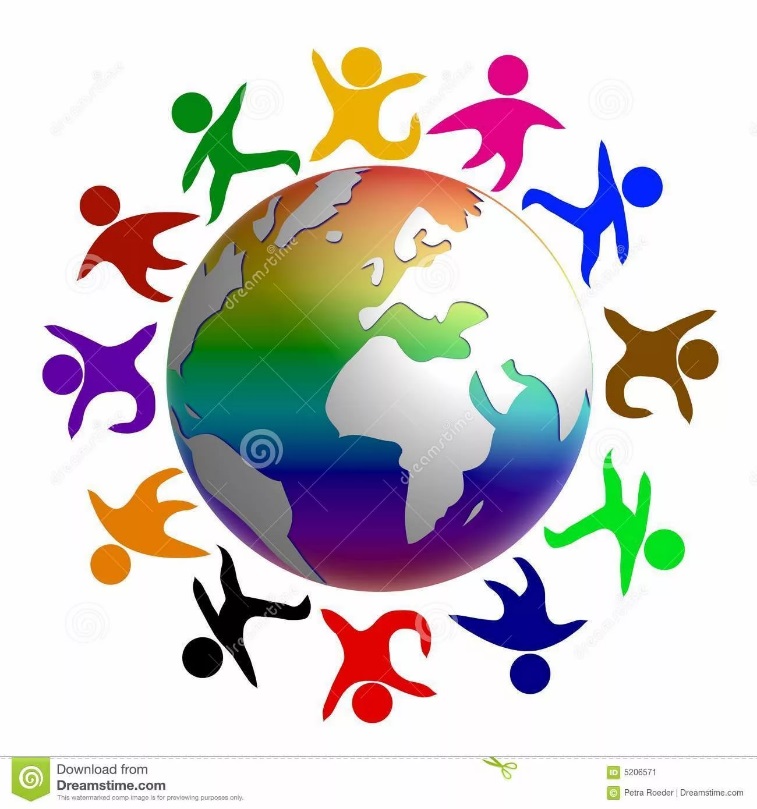                                                                   г. Красноуфимск2019 годСборник содержит материалы IIтерриториальной педагогической научно-практической конференции «Планета детства: лучшие практики и технологии дошкольного образования». В сборнике представлен инновационный опыт работы педагогов  дошкольных образовательных организаций, представляющие интерес для педагогической общественности по направлениям:- Современные технологии (методы) познавательного развития детей в дошкольной образовательной организации; - Информационно-коммуникационные технологии дошкольного образования и информационная среда: потенциальные возможности и риски. Материалы территориальной педагогической научно-практической конференции «Планета детства: лучшие практики и технологии дошкольного образования» представлены руководящими и педагогическими работниками системы дошкольного образования Свердловской области и Пермского края. Составители: Моховикова Т.В., воспитатель МАДОУ детский сад 6,  ГО Красноуфимск.Комина А.А., заместитель заведующего МАДОУ детский сад 6,  ГО Красноуфимск.Рецензенты:  Терентьева О.О., методист МО Управления образованием городского округа Красноуфимск© Муниципальное автономное дошкольное образовательное учреждение «Детский сад общеразвивающего вида № 6 с приоритетным  осуществлением деятельности по физическому направлению развития воспитанников»Раздел 1. Современные технологии (методы) познавательного развития детей в дошкольной образовательной организации                                                                                               Благонадеждина Е. А., воспитательМАДОУ детский сад 14,ГО  КрасноуфимскПрименение экспериментирования и проектного методов для развития познавательной активности дошкольниковПроблема развития познавательной активности дошкольников – одна из самых актуальных.Ребенок рождается исследователем - это его естественное состояние. И подтверждение этому – любознательность детей, постоянное стремление к экспериментированию, желание самостоятельно находить решение в проблемной ситуации. Задача педагогов – помогать развитию исследовательской, познавательной активности детей. С утверждением ФГОС дошкольного образования к требованиям основной общеобразовательной программы дошкольного образования данная деятельность дошкольников вышла на новый этап развития.Содержание образовательной области «Познавательное развитие» направлено на достижение целей развития у детей познавательных интересов, интеллектуального развития детей через решение задач:    * развитие познавательно-исследовательской, продуктивной и конструктивной деятельности; * формирование целостной картины мира; * расширение кругозора детей; * развитие интеллектуально-творческого потенциала личности ребенка.Определив необходимость работы по развитию познавательной активности дошкольников, с учётом ФГОС ДО, я поставила перед собой следующие задачи: - развить познавательную активность детей, посредством методов экспериментирования и проектов, тем самым формировать целостную картину мира, расширять кругозор детей; - создать в группе предметно-развивающую среду, определив её значение для развития познавательных интересов; - разработать проекты с детьми, имеющие проблемно-поисковые ситуации; - организовать работу с родителями по направлению поисково-исследовательской деятельности. Работу начала с построения предметно-развивающей среды, подбора литературы по этой теме, формирования картотеки на тему «Детское экспериментирование». При создании предметно – развивающей среды учитывала совместную деятельность педагога с детьми и самостоятельное экспериментирование. В исследовательском центре для этого имеются: приборы – помощники, разнообразные сосуды из различных материалов разного объёма и формы, природный материал, утилизированный материал, разные виды бумаги, красители, другие материалы. Создана картотека проведения различных экспериментов, используя которые дети самостоятельно могут проводить простейшие опыты. Перед каждым экспериментом в целях организации повторяются «правила безопасности» в стихах.Метод экспериментирования – один из самых эффективных методов познания явлений окружающего мира. Оно дает детям реальные представления о различных сторонах изучаемого объекта, о его взаимоотношениях с другими объектами и средой обитания. Детское экспериментирование тесно связано с другими видами деятельности – наблюдением, развитием речи. В процессе экспериментирования словарь детей пополняется новыми словами, обозначающими признаки, свойства, явления природы. В своей работе я использую только элементарные опыты и эксперименты:- эксперименты с водой, где дети знакомятся со свойствами воды. - Эксперименты с воздухом, где на собственных примерах дети понимают, что воздух легче воды, занимает место, прозрачен. - Опыты с почвой, где дети выясняют значения почвы для человека, растений, живых организмов. - Опыты с песком, глиной и другие. Экспериментальная деятельность дает детям возможность общения, проявления самостоятельности, свободу действий, позволяет осуществлять сотрудничество как со взрослыми, так и со сверстниками. Для обеспечения познавательной активности детей в нашем детском саду широко используется проектный метод. Он позволяет развивать познавательные способности детей, учит ориентироваться в информационном пространстве, развить логическое мышление.В нашей подготовительной к школе группе были разработаны познавательно-исследовательские проекты. Такие как: «Карамель чупа-чупс – вред или польза?». Дети при проведении опытов выявили, что при частом употреблении карамели, она наносит вред здоровью детей: появляется кариес зубов, аллергия, сахарный диабет. Проект «Сохрани свое здоровье», во время которого дети в игровой и экспериментальной форме узнали о том, как беречь свое здоровье и заботиться о нем, получили знания о питании, о витаминах, об их пользе для здоровья человека. С помощью проекта «Молоко и молочные продукты» дети познакомились с пользой молока и молочных продуктов, поняли значимость молока для питания растущего детского организма.Помощниками в решении задач по формированию и развитию познавательных интересов дошкольников являются родители. Ребенок и дома продолжает быть исследователем, родители не всегда могут помочь ему. В помощь родителям я подобрала практический материал, при помощи которого родители могут самостоятельно дома, вместе с детьми экспериментировать, и проводить опыты. Разработала памятки для родителей: «Чего нельзя и что нужно делать для поддержания интереса детей к экспериментированию», «Как помочь маленькому исследователю», «Занимательные опыты на кухне». Постоянно действует рубрика в родительском уголке «Экспериментируем дома», в которой воспитатели предлагают родителям различные формы проведения совместных с детьми опытов и экспериментов. Для родителей создали картотеку элементарных опытов и экспериментов, которые можно провести дома. Результатом этой работы служат интересные рассказы детей и родителей о том, как они вместе изготавливали дома бумагу, мыло, окрашивали ткань, изготавливали цветные льдинки, создавали радугу.Как они пройдут детские годы, зависит от родителей и от педагогов. Очень важно раскрыть вовремя перед родителями стороны развития каждого ребёнка и порекомендовать соответствующие приёмы воспитания.Анализируя всё вышесказанное можно сделать вывод, что специально организованная исследовательская деятельность позволяет нашим воспитанникам самим добывать информацию об изучаемых объектах, а педагогу сделать процесс обучения эффективным и более полно удовлетворять любознательность дошкольников, развивая их познавательную активность.                                                                                                         Бобыкина Н.В., воспитатель филиала МАДОУ «Детский сад №3» «Детский сад №21»ГО Первоуральск«Использование технологии ТИКО-моделирования в дошкольном учреждении для развития исследовательских навыков детей»Формирование мотивации развития и обучения дошкольников, а также творческой познавательной деятельности, – вот главные задачи, которые стоят сегодня перед педагогом в рамках реализации федеральных государственных образовательных стандартов, концептуальной основой которых является не насыщение ребенка знаниями, а развитие компетенций, позволяющих самостоятельно и творчески решать проблемы в различных сферах дальнейшей жизни. На сегодняшний день активность ребенка признается главной основой его развития – знания не передаются в готовом виде, а осваиваются детьми в процессе совместной деятельности, организуемой педагогом. Образовательная задача заключается в организации условий, провоцирующих детское действие. В связи с этим огромное значение отводится продуктивным видам детской деятельности, к которым относится конструктивно-модельная деятельность.          Конструирование в Федеральном государственном образовательном стандарте дошкольного образования определено как вид деятельности, способствующий развитию исследовательской деятельности, творческой активности детей, умений наблюдать, экспериментировать. Опыт, получаемый ребенком в ходе конструирования, незаменим в плане формирования умений и навыков исследовательской, творческой деятельности, технического творчества, развития конструктивного мышления.В современной педагогической практике все чаще используется в работе линия образовательных конструкторов — ЛЕГО. Действительно, конструктор ЛЕГО зарекомендовал себя как образовательный продукт.  Он помогает маленьким детям почувствовать себя настоящими исследователями. Универсальный конструктор пробуждает любознательность, развивает творческую фантазию. Поиск эффективных инновационных технологий, направленных на развитие конструкторско-модельной деятельности дошкольников, позволил мне познакомиться с уникальным опытом работы с образовательным конструктором ТИКО педагогов города Великий Новгород.«ТИКО» – это Трансформируемый Игровой Конструктор для обучения. Он представляет собой набор ярких плоскостных фигур из пластмассы, которые шарнирно соединяются между собой. В результате для ребенка становится наглядным процесс перехода из плоскости в пространство, от развертки – к объемной фигуре и обратно. Сконструировать можно бесконечное множество игровых фигур: от дорожки и забора до мебели, коттеджа, ракеты, корабля, осьминога, снеговика и т.д.В процессе работы с конструктором у дошкольников развиваются:Творческие умения – дети придумывают, фантазируют оригинальные фигуры, необычные конструкции из ТИКО, тем самым развивая воображение и творческое мышление. Интеллектуальные умения – чтобы сконструировать фигуру, ребенку нужно осмыслить – какие детали он возьмет для конструирования; в какой последовательности будет их соединять; что нужно сделать для того, чтобы фигура была прочной и устойчивой.Коммуникативные умения – дети очень увлекаются совместным ТИКО-конструированием, в процессе работы они активно общаются, совместно решают возникшие в ходе конструирования проблемы, развивая тем самым коммуникативные умения. В играх дошкольники овладевают такими элементами общения, как умение начать беседу, поддержать ее, умение целенаправленно слушать собеседника, задавать уточняющие вопросы. В игре всегда представлена ситуация, которая создается как вербальными, так и невербальными средствами.Кроме того, актуальность предложенной технологии ТИКО-моделирования   значима в свете реализации  ФГОС ДО, так как является великолепным средством для интеллектуального развития дошкольников, обеспечивающих интеграцию образовательных областей:познавательное развитие: техническое конструирование, воплощение замысла из деталей ТИКО-конструктора;речевое развитие на занятиях обучение грамоте посредством конструктора ТИКО-грамматика (развитие фонематического слуха, словообразование, понятие синтаксис)художественно-эстетическое развитие: творческое конструирование, создание замысла из деталей ТИКО-конструктора;физическое развитие: координация движения, крупная и мелкая моторика обеих рук;социально-коммуникативное: развитие общения и взаимодействия ребенка со взрослым, становление самостоятельности, целенаправленности и саморегуляции собственных действий.Методы и формы работы с детьмиКонструкторы ТИКО могут использоваться в различных формах организации детей:− в индивидуальной работе с детьми − в совместной деятельности воспитателя и детей − при организации совместной работы детей в виде совместного выполнения одного задания или индивидуального выполнения разных заданий с последующей взаимопроверкой;− при организации самостоятельной деятельности детей, путем обогащения предметно-развивающей среды и при условии косвенного руководства деятельностью детей;Работа с ТИКО-конструктором:- позволяет педагогу сочетать образование, воспитание и развитие дошкольников в режиме игры, так как процесс конструирования часто сопровождается игрой, а выполненные детьми поделки сами становятся предметом многих игр;- формирует познавательную активность, способствует воспитанию социально-активной личности, формирует навыки общения и сотворчества;- объединяет игру с исследовательской и экспериментальной деятельностью, предоставляют ребенку возможность экспериментировать и созидать свой собственный мир, где нет границ.Занятия с образовательными конструкторами ТИКО знакомят детей с тремя видами творческого конструирования:1) свободное исследование, в ходе которого дети создают различные модификации простейших моделей;2) исследование, проводимое под руководством педагога и предусматривающее пошаговое выполнение инструкций, в результате которого дети строят заданную модель;3) свободное, неограниченное жесткими рамками решение творческих задач, в процессе которого воспитанники делают модели по собственным проектам.Инновационность использования технологии ТИКО-моделирования заключается в следующем:- создание в ДОУ развивающей предметно-пространственной среды, направленной на развитие математических и конструктивных, исследовательских способностей детей, реализации их творческого потенциала;- организация целенаправленной работы с ТИКО-конструкторами;- расширение содержания математической и конструктивно-модельной деятельностидошкольников за счет внедрения образовательного конструктора нового поколения ТИКО;- привлечение родителей к совместной деятельности с использованием ТИКО-конструктора в целях развития детей.В качестве содержательной базы в технологии «ТИКО-моделирование» предлагается формирование у дошкольников элементарных знаний и представлений из области математики и окружающего мира. Выбор данного содержания обусловлен необходимостью формирования пространственного и логического мышления дошкольников. С этой целью через практическую деятельность с конструктором ТИКО дети знакомятся с плоскостным и объемным моделированием. Работу с детьми по ТИКО-моделированию начинаем с блока «Плоскостное моделирование»:  знакомимся с геометрическими фигурами и их свойствами, исследуем формы и свойства многоугольников, сравниваем, классифицируем, выявляем закономерности, выполняем задания на пространственное ориентирование, выделяем части и целое.Дальнейшая работа продолжается с блоком «Объемное моделирование»: исследование и конструирование сложных многогранников, предметов, имеющих форму призмы, предметов пирамидальной формы.Для ребенка важно, чтобы результаты его творческой деятельности можно было наглядно продемонстрировать: это повышает самооценку и положительно влияет на мотивацию к деятельности, к познанию. Конструктор «ТИКО»  создает для этого самые благоприятные возможности. Уже через 2 – 3 месяца  обучения воспитанники создают конструкции на различные тематики, которые можно объединить в эффектные масштабные экспозиции. Используя конструктор «ТИКО» в собственной деятельности, дети успешно овладевают основными приемами умственной деятельности, ориентируются на плоскости и в пространстве, общаются, работают в группе, в коллективе, конструируют поделки как плоскостные, так  и объемные, увлекаются самостоятельным техническим творчеством. Например, тема «Народные праздники на Руси: Святки, колядки»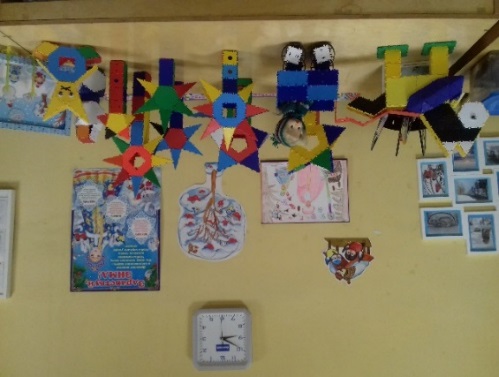 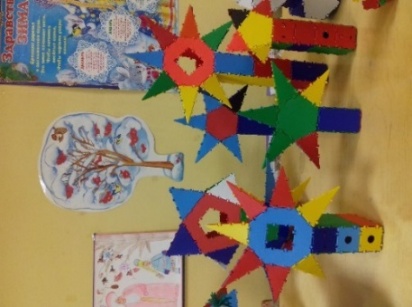 Тема «Защитники Отечества»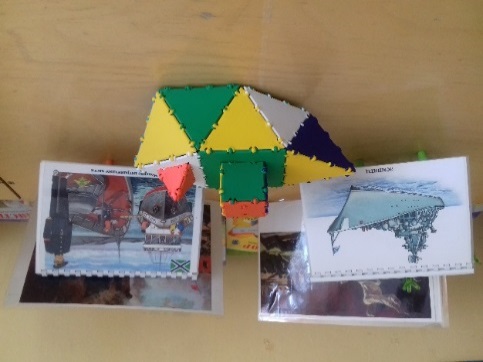 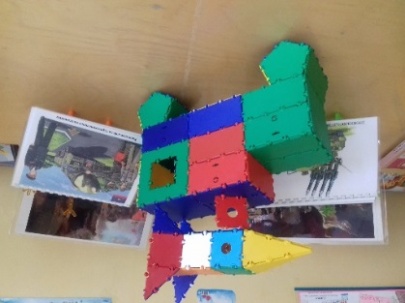 Герои сказки «Заюшкина избушка»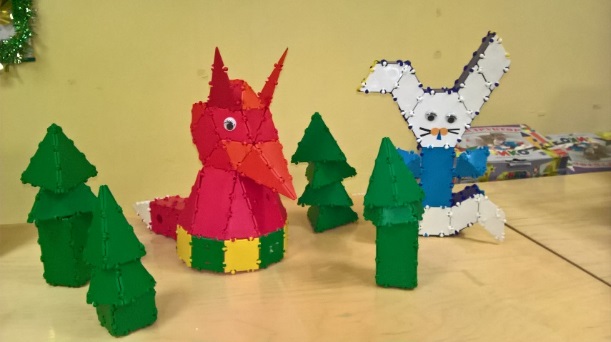 Таким образом, созданные ТИКО - изобретения дети используют в сюжетно - ролевых играх, в играх-театрализациях, используют ТИКО-детали в дидактических играх и упражнениях, при ознакомлении с окружающим миром. Так, последовательно, шаг за шагом, в виде разнообразных игровых занятий дети развивают свои конструкторские навыки, у детей развивается умение пользоваться схемами, развертками, инструкциями, чертежами, развивается логическое мышление, коммуникативные навыки.Использование обучающих конструкторов ТИКО – эффективная инновационная технология работы с детьми дошкольного возраста. Увлеченные в процесс моделирования и конструирования, дети не замечают, как в игре педагогом реализуются воспитательные и образовательные задачи.Используемая литература:Ишмакова М.С. «Конструирование в дошкольном образовании в условиях введения ФГОС ДО» - ИПЦ Маска, 2013  Логинова И.В. «ТИКО – мастера». Программа дополнительного образования. www.ticorantis.ru  Логинова И.В. Методические рекомендации по конструированию плоскостных фигур детьми дошкольного и младшего школьного возраста. ООО НПО «РАНТИС», 2014Шайдурова Н.В. Развитие ребенка в конструктивной деятельности: Справочное пособие. - М.: ТЦ Сфера, 2008                                                                                                     Васильева Т.П., учитель-логопед,                                                                                            Никифорова Т.Ю., педагог-психолог,МАДОУ «Детский сад «Сказка»Артинский ГОМастер-класс учителя-логопеда и педагога-психолога совместно с  родителями  и детьми старшего дошкольного  возраста «Игровая технология,  как средство всестороннего развития дошкольников »Цель: включение родителей в целенаправленный логопедический процесс.Задачи:Формировать артикуляторные умения и навыки.Развивать воздушную струю.Способствовать развитию внимания, воображения, мелкой и общей моторики.Прививать интерес к совместной деятельности.Снижение психоэмоционального напряжения.Оборудование и материалы: сундук, мешочек с камушками, обручи, кубики, игрушки резиновые, картинки цветы, песочный стол.Ход занятия:Гости заходят в музыкальный зал под музыку и встают в круг.Психолог: - Добрый день уважаемые взрослые и дети. Мы очень рады видеть Вас на нашем мастер классе.Который проводят: Учитель-логопед Татьяна Петровна, педагог-психолог Татьяна Юрьевна.А сейчас мы поприветствуем, друг друга, а в этом нам поможет вот такая коробочка. Это не простая коробочка,  это коробочка дружбы, все кто ручки протянет, через нее обязательно станет хорошим другом. Протягиваем ручки и ищем другие руки для пожатия.А вы знаете, есть такая страна Игралочка, как вы думаете, чем в ней занимаются?-Вот в эту страну мы сегодня отправимся. А в эту страну нам поможет попасть волшебный лучик. Закройте глаза, глубоко вдохните носом и полностью выдохните. (2-3 раза)   Луч отключается и появляется «солнышко»Логопед: -Посмотрите, нас встречает солнышко. Эта удивительная страна, в ней много разных игр. А также здесь учатся правильно и красиво говорить, поэтому я вам предлагаю разогреть мышцы лица под лучами этого солнышка - сделать самомассаж.Самомассаж «Солнышко» Солнце с неба посылает лучик, лучик, лучик (растирать ото лба к вискам)Им он смело разгоняет тучи, тучи, тучи (плавные зигзагообразные движения)Лучик нежно согревает щёчки, щёчки, щёчки (потирают щёки)Солнышко на носик ставит точки, точки, точки.(постукивают пальцами по носу и щёчкам)Логопед: - А теперь потренируем язычок. Артикуляционная гимнастика «Веселый язычок»Это язычок пришел (высунуть язык)Вправо он сейчас пошел (тянуться кончиком языка вправо)Всё, что нужно увидалИ налево зашагал (тянуться кончиком языка влево)Он окно не закрывает,Кверху язычок поднимает, (кончик языка тянется к носу)Он окно не закрывает,Книзу язычок опускает (кончик языка тянется к подбородку)Поиграл он с вами в пряткиИ помчался на лошадке (щелкать языком, рот держать широко открытым, губы растянуть в улыбке)Теперь отправляемся дальше!Психолог:- В стране Игралочка нас встречает хозяин. Кто это? (гном) Гном предлагает Вам поиграть в его любимые игры. Хотите? Все игры находятся вот в этом сундуке, но он закрыт. А чтобы его открыть, нужно произнести волшебные слова (извините, простите, пожалуйста…)-Молодцы! Вот и открылся сундучок.  И первая любимая игра гнома вот в этом мешочке. Давайте попробуем отгадать что там.( предлагая потрогать мешочек)Вот такие камешки. Берите себе по несколько штук в ладошку, и мы сделаем массаж камушками.Массаж с камушкамиНа ладошках покатаемКаждый пальчик нажимаемТочки все мы разминаемИ в руках его помнемА затем мы потрясемИ немного отдохнемСпрячем, и покажем всемПокачаем, покачаем и в мешочек возвращаем!Логопед:У гнома есть такая игра «Найди свой домик».Обручи - это домики, в каждом доме живут игрушки, а кубики означают количество слогов в слове, (один слог, два слога и три слога). Ваша задача: под музыку двигаться  по залу, как только музыка остановилась, вы берете игрушку, определяете, сколько в слогов в слове и несете ее в соответствующий домик. (Н-р: МА-ШИ-НА )Логопед:  Чтоб красиво говоритьНадо с пальцами дружить.Пальчиковая гимнастика «Цветок»Психолог:Молодцы. Вот размяли ручки и пальчики. И теперь  наш гном предлагает порисовать. Но рисовать мы будем не в тетради и не в альбоме. А на нашем столе, волшебным песком.Психолог: Посмотрите, гном приготовил нам еще одну игру. Игра найди пару  Под музыку все двигаются по залу, как только музыка останавливается, вы берете быстро цветок и ищите пару. Нашли теперь посмотрите цветы не простые, они могут грустить и радоваться. Это цветы эмоции. И теперь вы должны изобразить эту эмоциюЛогопед и психолог:Рефлексия (все участники встают в круг)Игр в запасе много у насИх мы покажем в следующий разВы скажите откровенноВам понравилось у нас?  (высказывания гостей)-Теперь вы знаете, в какие игры можно играть дома.Психолог: Ритуал прощания со страной «Игралочка»Упражнение «Башня» Дети становятся в круг и строят "башню" из больших пальцев.Каждый участник по очереди берется за большой палец предыдущего игрока, при этом После слов: "Всем, всем - до свидания!" - башня рушится.В нашем стране ИгралочкаВсе для детейРади детейИ вместе с детьми!А на память о нашей стране Игролочке мы дарим вам не большие подарки в виде магнитиков с пожеланиями для вас и ваших детей!
Головатенко Л.Н., воспитательМБДОУ ПГО «Детский сад№ 32»Полевской ГОТРИЗ как средство выявления и развития детской одаренности Современное общество предъявляет новые требования к системе образования подрастающего поколения и в том числе к первой его ступени-дошкольное образование.  Одна из представленных задач воспитания и обучения в ДОУ, согласно ФГОС ДО, воспитание нового поколения детей, обладающих высоким творческим потенциалом. Для того, чтобы ребёнок овладел не только определённой суммой знаний и умений, а мог фантазировать, мыслить, конструировать, изобретать, я применяю в своей практике ТРИЗ. Тризовская педагогика не просто развивает фантазию, а учит мыслить системно, с пониманием происходящих событий. Для того, чтобы ребёнку овладеть ТРИЗ, надо научить его обращаться в окружающем мире и общению с людьми. Поэтому стиль общения родителей и всех взрослых в семье крайне важен.5-6 летним детям мы открываем "секреты общения": 1. Называй друга по имени, и он будет обращаться к тебе так же. 2. Будь внимателен к тем, кто тебя окружает, и люди будут уважать тебя. 3. Будь вежлив и доброжелателен и у тебя будет много друзей. 4. Умей внимательно слушать и ты сможешь узнать много нового.С этой целью предложим следующие игры для детей: «Эмоции.»-нарисовать на листочке лица с разным выражением: весёлое, плачущее, хмурое, хитрое, удивлённое, испуганное, злое и т.д. Определяем вместе с детьми, что выражают эти лица и знакомим детей с тем, что выражение лица называется мимикой. «Маски»-даём детям задание с помощью мимики выразить радость, горе, страх, удивление, спокойствие. А кто-либо из посторонних определяет, удалось ли изобразить «маску». «Иностранец» -вдруг вы попали в другую страну и не знаете языка, вас не понимают. С помощью мимики и жестов спросите дорогу в зоопарк, бассейн, в кафе, на почту и т.д. «Опиши друга»-два ребёнка или ребёнок с кем-то из взрослых становятся спиной друг к другу и по очереди описывают   лицо, причёску, одежду другого. Выясняется, кто был точнее при описании друг друга и др.Чем раньше мы начнём давать детям знания о неживой природе, тем лучше будут развиваться такие качества, как пытливость, любознательность, находчивость и, конечно, мыслительная деятельность и воображение. Нас окружает множество предметов, которые сделаны из разных материалов: глины, резины, песка, стекла, камня и т.д. Каждый из этих материалов имеет различные свойства: вес, цвет, проницаемость и т.п.Старшему дошкольнику можно предложить решить следующую задачу, чтобы познакомить его со свойствами глины. Например: "В тёплый летний день ребята пошли в лес. Вдруг начался ливень. Дети промокли и заторопились домой. Стали спорить, по какой дороге идти: по короткой, но глинистой или по длинной, но песчаной. Все выбрали длинную (песчаную). Только Серёжа пошёл по короткой. Дети пришли домой, переоделись в сухую одежду, сели обедать – и только тогда появился Серёжа – мокрый, грязный, сердитый». Дети старшего дошкольного возраста на вопрос: Почему Серёжа так  долго добирался до дома и пришёл мокрый и грязный, ведь он шёл по короткой дороге?"-могут дать обоснованный ответ.Чтобы дети усвоили, чем похожи и чем отличаются дерево и металл, я приобрела магнитики, с помощью их дети обследуют в помещение все предметы. Делают выводы: что магнит притягивает только металл.Играя в тазу, дети узнают, какие предметы тонут, а какие нет, какие намокают, а сквозь какие вода не проходит и т.д. Итак, шаг за шагом я знакомлю детей с закономерностями в неживой природе. На основе полученных знаний обыгрываю с детьми следующие ситуации: Как сделать пластилин мягче без ладошек и тёплой воды? Зимой вы очутились в лесу и увидели две избушки деревянную и кирпичную. В какую вы зайдёте? У куклы день рождения. Нет конфет, но есть сахар. Можно ли сделать конфеты для гостей? Нарисуй предметы сделанные из дерева, металла и т.д. Одно из главных направлений ТРИЗ- знакомить детей с противоречиями. Я пытаюсь донести до своих детей, что во всяком плохом есть толика хорошего и наоборот. Вот для этого и мною была придумана игра "Хорошо – плохо". Только нужно действовать по правилам: все явления, предметы, поступки, сказки рассматривают вначале с хорошей позиции, затем с плохой, но обязательно вернуться к положительному, чему-то хорошему. Например: «Зима - это хорошо: можно кататься на санках, лыжах, играть в снежки, зимой самый чудесный праздник – Новый год.  Но зима – это плохо: можно замёрзнуть, поскользнуться и упасть, много ненастных дней, нужно  надевать много одежды. И, тем не менее, зима – это красиво и замечательно». Игра эта не надоест, если с ребёнком проигрывать её в ролях: взрослый будет говорить, что хорошо, а ребёнок, что плохо (и наоборот). Кто первый закончил, тот проиграл.Не менее важно для дальнейшего изобретательства понять закономерности  окружающего ребёнка пространства. На первом этапе я провожу игры по восприятию, например, "Убранство нашего дома", а затем по памяти "Вспомним, где в комнате стоит диван".Нельзя забывать, что в основе верной ориентировки лежит наблюдательность, умение правильно сопоставить размер, цвет, величину, местонахождение. В этой связи использую несколько игр из серии "На что похоже". На первоначальном этапе все задания проходят с опорой на наглядность. Хорошо использовать лабиринты, которых достаточно много в различных изданиях, можно придумать свои варианты. Важное значение имеют игры на развитие пространственного мышления: "Найди игрушку", "Секреты". Я вовлекаю в игру сразу несколько детей и устраиваю между ними соревнования: кто быстрее найдёт спрятанный предмет. Можно одновременно спрятать несколько предметов и каждый из детей будет искать по плану свой секрет. Полезными в плане развития мышления и воображения являются путаницы. Это могут быть литературные произведения: К. Чуковский "Путаница", Г.Сапгир "Небылицы в лица", Э. Успенский "Ехал Ваня на коне". Также дидактические игры: "Найди отличия", "Что перепутал художник", "Ералаш" и другие. Перепутаницы, истории перевёртыши подготавливают детей к методу системного анализа, к умению понимать и использовать в речи обобщённую функцию слов. На развитие мышления, воображения и подготовку дошкольников к изобретательству, разрешению противоречий влияет обучение моделированию предметов, применению символы. Для начала я предлагаю ребёнку закодировать его настроение, желание играть, его друзей, семью, явления природы и многое другое. Для этого я предлагаю детям использовать готовые символы или же придумать свои. Сочинение сказок и фантастических историй способствует формированию воображения. Я предлагаю детям картинку необычного содержания или начальный вариант истории с открытым концом. Но также важно дать понять ребёнку, что фантастические истории - это не замена реальной жизни, а игра. Это далеко не весь перечень игр, заданий, упражнений, способствующих умственному развитию детей. Нет конца и границ тризовскому образованию. ТРИЗ помогает формировании детской одаренности, способствует преодолению застенчивости, замкнутости, робости, маленький человек учится отстаивать свою точку зрения, а попадая в трудные ситуации самостоятельно находит оригинальное решение. Демина Г.А., заместитель директораМДОУ «ЦРР № 2 «Радуга Детства»,ГО БогдановичВозможности использования полифункциональных игр в познавательном развитии дошкольников «Развивающие игры - это игры, моделирующие сам творческий процесс и создающие свой микроклимат, где появляются возможности для развития творческой стороны интеллекта, познавательных процессов».Б.П. Никитин.Современные требования к дошкольному образованию в соответствии с ФГОС ДО ориентируют воспитателей на развивающее обучение, в котором синтезировались бы элементы познавательного, игрового, поискового и учебного взаимодействия в процессе интеллектуального развития дошкольников.Одним из важнейших направлений в работе воспитателя является развитие познавательных процессов детей, как средства успешного перехода к школьному обучению.Особенности использования полифункциональных игр:Многофункциональность: обучают, развивают, развлекают;Широкий возрастной диапазон участников; Вариативность игровых заданий и упражнений: множество вариантов как авторских, так и придуманных самостоятельно;Творческий потенциал: можно играть бесконечно, придумывая всё новые варианты, развивая всё новые способности.В основу полифункциональных развивающих игр положены 3 принципа обучения: «от простого к сложному», «самостоятельно по способностям», «постепенность и систематичность».С одной стороны - ребенку предлагаются примеры (образцы, схемы) для подражания, с другой - возможности для творчества и фантазии.Благодаря полифункциональным играм развиваются все познавательные процессы, мыслительные операции, формируются способности к конструированию и моделированию, математические способности, развиваются навыки культурного общения.Занимаясь вопросами развития познавательных процессов и используя полифункциональные игры, а также учитывая предпочтения детей, можно сказать, что развитию интеллектуальных способностей и личностных качеств способствуют такие развивающие игры, как:Цветные палочки Кюизенера;Блоки Дьенеша;Развивающие игры Б.П. Никитина;Игры В.В. Воскобовича;Cоты Кайе;Разнообразные конструкторы: «Лего», «Полесье», «Кликко», «Техно», «Репейник», «Металлический конструктор» и другие.Ознакомление детей с каждой игрой проводили поэтапно:1 этап: Внесение игры.Цель: знакомство с новой игрой, её особенностями и правилами.2 этап: Собственно игра.Цель: развитие познавательных процессов, умений выявлять свойства в объекте, обобщать, классифицировать, делать умозаключения и так далее.3 этап: Самостоятельная игра, игровое творчество.Цель: развитие творческих способностей, воображения, творческого мышления, способностей к конструированию, моделированию. Игры применялись в определённой системе, с постепенным наращиванием трудностей, усложнением по содержанию, способам взаимодействия, учётом возрастных и психологических особенностей.В средней группе мы использовали игры на сенсорное развитие, на развитие мелкой моторики, целостного восприятия, такие как: «Блоки Дьенеша», «Сложи узор» («Кубики Никитина»), «Цветные палочки Кюизенера», разнообразные конструкторы.В старшем дошкольном возрасте ранее освоенные игры усложнялись, и к ним добавлялись игры на развитие способностей к анализу и синтезу, на развитие творческих способностей и воображения, формирование объемно- пространственного, ассоциативного и логического мышления, на развитие самостоятельности, инициативности и волевых качеств: «Сложи квадрат» (Никитина), «Квадрат Воскобовича», «Геоконт», «Соты Кайе», металлический конструктор.Содержание полифункциональных игр:Цветные палочки Кюизенера.Это отличный дидактический материал для развития восприятия, внимания, мышления, математических способностей. Представляют собой палочки, разные по цвету и длине:10 цветов и 10 размеров, от 1 до 10 см, чем больше длина палочки, тем больше числовое значение. Каждый цвет и размер соответствует числу. Палочки являются многофункциональным математическим пособием, которое позволяет формировать понятие числовой последовательности, состава числа, отношений «меньше-больше», «короче-длиннее», «ниже-выше» и так далее.Таким образом, палочки Кюизенера способствуют развитию внимания, памяти, учат работать по схемам, ориентироваться на плоскости, развивают самостоятельность и умение добиваться результата, развивается воображение и творческое мышление.Блоки Дьенеша.Эта игра состоит их 48 объемных геометрических фигур, каждая фигура характеризуется 4 свойствами: цветом, формой, размером и толщиной, в наборе нет даже 2 фигур, одинаковых по всем свойствам.Основная цель игры: научить детей решать логические задачи на различение фигур по свойствам, то есть выявлять их, называть и удерживать в памяти до 4 свойств.Блоки Дьенеша - прекрасный материал для замещения любых предметов, поэтому можно придумать множество сценариев для сюжетно - ролевых игр.Таким образом, блоки Дьенеша способствуют развитию логического  мышления, дают представление о множестве, операциях сравнения, разбиения, классификации. Формируют представления о математических понятиях: алгоритм, кодирование, декодирование информации, кодирование со знаком отрицания. Развивают умения выявлять свойства предметов, называть их, обобщать объекты по их свойствам, объяснять сходства и различия объектов, обосновывать свои рассуждения, что решает еще и задачи развития речи. Развивают творческие способности, воображение, способности к моделированию и конструированию.Игры НикитиныхИз множества игр Никитиных детей особенно увлекают  игры «Сложи узор» («Кубики Никитина») и «Сложи квадрат».Игра «Сложи узор» имеет большую развивающую ценность. Складывая абстрактные изображения, дети учатся мыслить, работать со схемами, тренируют произвольное внимание, память. Создание своих собственных картин способствует развитию воображения, творческого мышления и инициативы. За счет разной окраски всех 6 граней кубиков, можно выполнять бесконечное число заданий разной сложности: выкладывать по инструкции животных, цифры, буквы и так далее и придумывать узоры самим.Игры ВоскобовичаРазвивающие игры Воскобовича - это конструкторы и головоломки, сопровождающиеся сказочными сюжетами. Особенно детям интересны «Квадрат Воскобовича» и «Геоконт».Квадрат Воскобовича представляет собой 32 жестких треугольника, наклеенных с двух сторон на ткань. Квадраты легко трансформируются, их можно складывать в разных направлениях, поэтому эту игру ещё называют «вечным оригами». Игру сопровождают методические сказки, в них квадрат превращается в лодку, конфетку, домик и так далее.Эта игра позволяет не только поиграть, развить пространственное воображение и тонкую моторику, но и является материалом, знакомящим с основами геометрии, основой для моделирования, творчества.Игра «Геоконт» - известна как «дощечка с резиночками». На игровом поле закреплены пластмассовые кнопки, на которые натягиваются канцелярские резинки, в результате такого конструирования получаются предметные силуэты, геометрические фигуры, цифры, буквы. «Геоконт» тоже сопровождается методической сказкой, в которой приводятся схемы – рисунки, но по нашим наблюдениям, дети охотнее занимаются самостоятельным творчеством.Таким образом, игры Воскобовича развивают мелкую моторику, сенсорные способности (освоение цвета, формы, величины, пространственных представлений), мыслительные процессы (конструирование по словесным моделям, построение симметричных и несимметричных фигур, поиск закономерностей), воображение и творчество.Соты КайеОчень увлекла наших детей игра «Соты Виктора Кайе». Это яркое, удобное в использовании пособие.Как мы играем:1) Используем как крупную мозаику: выкладываем дорожки, животных, буквы, цифры;2) Игра «Домино»;3) Игра «На что похоже»: выкладываем, рассматриваем, обсуждаем, фантазируем. Особенно интересные фигуры получаются, когда дети выбирают из множества карточек одинаковые и выкладывают симметричные изображения;4) Игра «Трансформер»: переставляем уже полученную картинку и получаем новую фигуру;5) «Маленькие дизайнеры»: изобретаем композиции, разнообразные по рисунку и цвету.Таким образом, игра «Соты Кайе» формирует творческое, пространственное и ассоциативное мышление, сенсомоторную координацию, глазомер. Помогает развивать архитектурно-художественный вкус, индивидуальность в сочетании с умением работать в коллективе, развивает волевые качества, сосредоточенность, усидчивость, способствует ориентации на плоскости, развитию чувства композиции, симметрии и асимметрии. Позволяет выполнять задания по геометрии, математике, логике. Хорошо развивает внимание, поиск нужной карточки развивает зрительную память.КонструкторыНаши дети успешно освоили и отлично развиваются с разными конструкторами, такими как: «Лего», «Техно», «Полесье», «Репейник», «Кликко», металлический конструктор.Конструкторы содержат множество деталей с оригинальными, разнообразными креплениями. Дети не только конструируют, но и используют получившиеся постройки в сюжетно-ролевых играх.Список литературы:1. Федеральный государственный образовательный стандарт дошкольного образования: Приказы и письма Минобрнауки РФ [Текст] / М: ТЦ Сфера, 2016 г.2. Никитин, Б.П. Ступеньки творчества или развивающие игры [Текст] / Никитин Б.П. - М: Просвещение,1990 г.3. Воскобович, В.В., Вакуленко, Л.С. Развивающие игры Воскобовича [Текст] / В.В.Воскобович, В.В.Вакуленко - Сфера, 2015 г.4. Михайлова, З.А. Игровые задачи для дошкольников[Текст] / З.А. Михайлова. - СПб: Издательство «Детство-пресс», 2016 г.5. Финкельштейн, Б.Б. На золотом крыльце. [Текст] / Б.Б. Финкельштейн. - Корвет, 2005 г.6. Давайте вместе поиграем. Методические советы по использованию дидактических игр с блоками Дьенеша и логическими фигурами[Текст] / Лелявина, Н.О., Финкельштейн, Б.Б. – Санкт- Петербург, ООО «Корвет», 1993 г.7. Комарова, Л.Д. Как работать с палочками Кюизенера? [Текст] / Л.Д. Комарова – Москва, Гном и Д, 2008 г.Добрянская Н.Ю., воспитатель МДОУ «ЦРР – детский сад «Дружба»Качканарский ГОРасширение представления детей об окружающем мирепосредствам организации мини-музея в детском садуСоздание мини-музеев в детском саду  на сегодняшний день очень актуально. Это связано, во-первых, с тем, что мы живем в городе, удаленном от культурных центров, где размещено большее количество музеев; во-вторых, многие родители считают что, дошкольникам еще рано посещать такие учреждения, и поэтому родителям не приходит в голову идея такой экскурсии. Конечно, в условиях детского сада невозможно создать экспозиции, соответствующие требованиям музейного дела. Поэтому мы назвали их «мини-музеями». Это название в нашем случае отражает и возраст детей, для которых они предназначены, и размеры экспозиции, и определенную ограниченность тематики. Важная особенность этих элементов развивающей среды — участие в их создании детей и родителей. Дошкольники чувствуют свою причастность к мини-музею: они участвуют в обсуждении его тематики, приносят из дома экспонаты. В настоящих музеях трогать ничего нельзя, а вот в мини-музеях не только можно, но и нужно! Их можно посещать каждый день, самому менять, переставлять экспонаты, брать их в руки и рассматривать.В обычном музее ребенок — лишь пассивный созерцатель, а здесь он — соавтор, творец экспозиции. Причем не только он сам, но и родители. Каждый мини-музей — результат общения, совместной работы воспитателя, детей и их семей. «Мини-музей» расширяет кругозор дошкольников, дает возможность обогатить знания детей об окружающем мире.Цель создания мини-музея - это обогащение воспитательно-образовательного пространства новыми формами работы с детьми и их родителями.Для достижения данной цели нам необходимо решить задачи, которые определяются темой, содержанием и назначением мини-музея.Всю работу по созданию мини-музеев можно разделить на три этапа:1. Подготовительный этап2. Этап реализации проекта3. Обобщающий этапПодготовительный этап предполагает определенную схему построения проекта.1. В начале работы необходимо определить тему мини-музея, например, «Музей спортивного оборудования», «Музей поделок из природного материала», «Музей к 9 мая».2. Разработать модель или схему будущего музея. Это не значит, что нужно привлекать профессиональных архитекторов или художников, это значит, что педагогам надо включить свою фантазию и, конечно, необходимо привлечь родителей и детей.3. Выбрать место, в котором он будет находиться (групповое помещение, раздевалка, холлы)4. Определить содержание экспозиции: надо продумать, какое оборудование вы будете использовать при создании мини-музея, какие материалы вам пригодятся, какие экспонаты вы будете выставлять, на какие предметы обратите особое внимание и т.д.5. Рассмотреть варианты участия в создании музея детей и родителей. Например, на первом этапе родители являются основными источниками организации музея; на втором – принимают участие в изготовлении новых экспонатов, организуют экскурсии вместе с педагогом, проводят беседы с детьми и т.д.6. Определить перспективы развития. Например, в первую неделю необходимо внести в экспозицию те изменения и дополнения, которые помогли бы наиболее полно раскрыть тему и способствовали реализации поставленной цели. Во вторую неделю вы предполагаете рассмотреть вопросы, связанные с происхождением экспонатов, следовательно, необходимо и изменение содержания экспозиции.Следующий этап - этап реализации проекта.Во-первых, мы определяем тему. Пусть будет мини-музей «Моя любимая книжка». Далее определяем цель создания мини-музея: это знакомство дошкольников с различными книгами, историей их создания, значением в жизни человека, воспитание интереса к чтению.Что мы можем сделать на первом этапе? Можем ли мы быстро организовать музей? Конечно, можем. Надо предложить детям принести свои любимые книги, обратиться за помощью к родителям.Следующим нашим шагом будет создание экспозиции. Центром экспозиции может стать изображение книги и особым образом оформленная надпись с его названием. Вокруг композиционного центра на подставках и полочках можно расставить  разнообразные виды книг и другие экспонаты. По ходу работы мини-музея экспозиция будет пополняться и расширяться. Это дает нам возможность познакомить детей с историей возникновения не только книги, но и самой письменности, узнать, на чем писали в древности, чем писали, как создавались первые книги, как делают книги сегодня.А также в музее можно организовать «Библиотеку», «Книжкину больницу» и уголок самостоятельной деятельности «Сделай сам».При построении экспозиции мини-музея необходимо учитывать основные принципы:· Принцип научности: любая экспозиция должна строиться на научной основе.· Принцип предметности: основу экспозиции составляют подлинные предметы, которые ярко характеризуют эпоху, образ жизни, деятельность людей и пр.· Коммуникативно-информационный принцип: дизайн экспозиции должен быть таким, чтобы заключенная в ней информация легко воспринималась детьми различного возраста.· Принцип концентричности: только единичные экскурсии не могут приобщить детей дошкольного возраста к музейной культуре. При построении цикла необходимо учитывать этот принцип, т.е. каждый последующий этап подготавливается предыдущим и обеспечивает переход к более сложно последующему этапу.Для того чтобы создать мини-музей нам необходимо определиться с местом его расположения. Хорошо, что в нашем детском саду имеются свободные помещения для организации мини-музеев. Тем не менее, и в самых стесненных условиях при желании можно найти уголок для небольшой экспозиции. Даже картонная ширма-раскладушка, расположенная в раздевалке, поможет выделить место для маленького передвижного музея.  Рассмотрим несколько вариантов расположения музеев. Во-первых, это групповые помещения. Этот вариант предоставляет возможность выстраивать материал музея постепенно, по мере получения новой информации. Воспитатель может в любое время обратиться к материалам музея, а дети группы по желанию рассматривать экспонаты, обсуждать их особенности, задавать вопросы педагогу, использовать некоторые экспонаты для режиссерских игр, пользоваться дидактическими играми и проводить самостоятельные исследования за экспериментальным столиком. Однако расположение мини-музеев в группах имеет и свои минусы: постоянный доступ к музею получают  дети только одной группы. Удаленность от раздевалки ограничивает свободное общение детей с родителями по темам музея. Кроме того, родители детей других групп не имеют полного представления о работе детского сада. Во-вторых, мини-музей можно организовать в раздевалке. Если позволяет площадь, то вариант размещения мини-музея в раздевалке имеет такие же преимущества, что и музей в групповой комнате. Кроме того, у детей появляется возможность общения с родителями по теме музея. Недостатки - те же. В-третьих, это холлы. В этом варианте мини-музеи находятся в общедоступных местах, что дает возможность посещать их в любое удобное для воспитателя время. Рассматривать экспозицию могут все родители, в том числе индивидуально, со своими детьми. Мини-музей дает стимул для общения. В то же время открытый и бесконтрольный доступ к музею ограничивает возможность представления в нем редких и ценных экспонатов (да и не очень ценные, случается, пропадают).Мини-музеи в детском саду позволяют воспитателям сделать слово «музей» привычным и привлекательным для детей. Экспонаты могут быть использованы для проведения различных занятий, для развития речи, воображения, интеллекта и эмоциональной сферы ребенка. Конечно, при создании мини-музея мы можем столкнуться с определенными трудностями, такими как: недостаточная материальная база, высокие требования, предъявляемые к педагогу (а именно, воспитатель должен попробовать себя в роли дизайнера, художника, экскурсовода, музееведа и историка).И, тем не менее, воспитательное и познавательно-развивающее значение данного вида работы нельзя недооценивать. Постоянное обогащение представлений об окружающем новыми впечатлениями и знаниями, умение работать в группе, находить компромиссные решения, практические навыки речевого общения, развитие любознательности и гордости за результаты своего труда перевешивают те трудности, с которыми мы можем столкнуться. И в заключении хотелось бы произнести народную мудрость: «Кто хочет – ищет возможности, кто не хочет – ищет причины». Дьяконова  О.И., воспитатель,МАДОУ детский сад 10,ГО Красноуфимск     Лего – конструирование как средство развития творческих способностей детей.                                                                                           Нет детей одарённых и неодарённых,                                                                          талантливых и обычных.                                                                          Одарены, талантливы все                                                                       без исключения дети.                                                                 В.А. СухомлинскийСовременные дети живут в эпоху активной информатизации, компьютеризации и роботостроения. Технические достижения всё быстрее проникают во все сферы человеческой жизнедеятельности и вызывают интерес детей к современной технике. Детям с раннего возраста интересны двигательные игрушки. В дошкольном возрасте они пытаются понимать, как это устроено. Инновационные процессы в системе образование требуют новой организации системы в целом, особое значение придается дошкольному воспитанию и образованию ведь именно в этот период закладываются все функциональные компоненты становления личности ребенка. В своей работе использую лего-конструирование – вид продуктивной деятельности, основанный на творческом моделировании. Знакомясь с этой технологией пришла к выводу, что эта технология  помогает реализовать серьёзные образовательные задачи. Благодаря ей особенно быстро совершенствуются навыки и умения, умственное и эстетическое развитие ребенка. У детей с хорошо развитыми навыками в конструировании быстрее развивается речь, так как тонкая моторика рук связана с центрами речи. Ловкие, точные движения рук дают ребенку возможность быстрее и лучше овладеть техникой письма. Из общения с детьми выяснила, что все дети любят  играть, конструировать, творить. Конструктор LEGO - удивительно яркий, красочный, предоставляющий огромные возможности для поисковой, экспериментально-исследовательской деятельности ребёнка. Собирая конструктор, ребёнок создаёт новую игрушку, видоизменяет её, придумывает для неё всё новые и новые возможности. Дети получают огромное удовлетворение и приобретают чувство собственного достоинства, когда играют в то, что создали своими руками.Согласно требованиям ФГОС ДО всю свою деятельность строила по трем направлениям: работа с детьми, с родителями и создание предметно-развивающей среды.Ребенок – прирожденный конструктор, изобретатель и исследователь. При работе с детьми применяю различные педагогические приемы: - Провожу беседы на разные темы, с помощью которых привлекаю внимание к теме занятия. Например, рассказываю увлекательную сказку о доброй птичке, с которой никто не хотел дружить из-за её большого клюва. Птичка долго печалилась, но потом узнала, что существует на свете удивительная страна под названием Лего, в которой все животные и птицы живут очень дружно. В этой чудесной стране все предметы и даже жители сделаны из маленьких деталей. Попасть туда можно только одним способом — нужно пройти через волшебный мост, который превращает любого, ступившего на него, в горсть мелких кубиков и кирпичиков. Если правильно собрать фигурку птички по схеме, то она оживет и преодолеет все испытания на пути в страну дружбы и счастья, в которой она смогут подружиться с другими обитателями.- Создаю для детей проблемные ситуации, которые заинтересовывают детей. Например, под звуки музыки на воздушном шаре спускается Лего-космонавт, он рассказывает свою удивительную историю. Дети узнают, что он прилетел с далёкой Лего-планеты. Во время посадки на Землю его космический корабль потерпел крушение, и теперь он не может вернуться домой. Лего-человечек просит ребят помочь ему смоделировать новую ракету, которая доставит его на родную планету.- Предлагаю сюжетно-ролевые игры. Ведь Лего-конструирование переходит в игровую деятельность: дети используют построенные ими модели железнодорожных станций, кораблей, машин и т. д. в ролевых играх, а также играх-театрализациях, когда ребята сначала строят декорации, создают сказочных персонажей из конструктора. Разыгрывание мини-спектаклей на Лего-сцене помогает ребёнку глубже осознать сюжетную линию, отработать навыки пересказа или коммуникации.- Использую различные дидактические игры. Например, упражнения, направленные на усвоение сенсорных и пространственных понятий с помощью Лего-технологии: «Найди деталь, как у меня»; «Разложи по цвету»; «Собери фигурку по памяти» (из 4–6 деталей) и др.- Различные задания с показом и пояснением. Например, «Дети, посмотрите, у меня на столе стоит лягушка, сконструированная из деталей набора Лего. Давайте внимательно рассмотрим и разберём, как она сделана. Глазки сделаны из зелёных кубиков, ротик — это красный кирпичик, лапки из зелёных кирпичиков».- Конструирование с использованием технологических карт и инструкций. Предлагаю детям работу по схемам в игровой форме, например, сообщаю детям, что сегодня им предстоит стать кораблестроителями. Конструкторы кораблестроительного завода прислали чертежи корабля, детям нужно по этим схемам построить модели кораблей. Чтобы попасть в конструкторское бюро, необходимо преодолеть небольшое испытание: найти в мешочке на ощупь деталь и сказать, как она называется.Творческое конструирование по замыслу или по нарисованной модели. Такие упражнения практикую в работе со старшими дошкольниками, которые уже освоили основные приёмы, и им можно предложить работу по картинкам, фотографиям с изображением объекта на любимую тему.Как указано в Примерной основной образовательной программе дошкольного образования, семья является институтом первичной социализации и образования, который оказывает большое влияние на ребенка в любом возрасте. Поэтому в своей работе я старалась привлекать к образовательному процессу родителей (законных представителей) воспитанников. Только в тесном сотрудничестве и диалоге обе стороны могут узнать, как ребенок ведет себя в другой жизненной среде. Поэтому в своей работе старалась сделать родителей не только своими союзниками, но и грамотными помощниками.Провела с родителями ряд открытых мероприятий с использованием лего-конструктора:-Участие в интернет конкурсе,-выставки совместных работ,-консультацииДоказано, что на развитие дошкольника большое влияние оказывает развивающая среда. В группе создан уголок, который называется «Лего- конструирование», в котором  имеется: картотека схем для конструирования, наглядные пособия, литература, дидактические развивающие игры, лепбук по лего и т.дВходе моей целенаправленной работы полего – конструированию, многое узнала о конструкторах LEGO, и поняла, что «конструктор» – это не только набор для сборки и игры, LEGO - это полезная зарядка для ума и конечно, полезная игрушка!Исходя из имеющегося опыта по данной технологии. Могу сделать следующие выводы что, дети, увлекающиеся конструированием, отличаются богатой фантазией и воображением, активным стремлением к созидательной деятельности, желанием экспериментировать, изобретать; у них развиты пространственное, логическое, математическое, ассоциативное мышление, память, а именно это является основой интеллектуального развития и показателем готовности ребенка к школе.Запорощенко О.Г., воспитательМБДОУ «Детский сад «Росинка»                                                              Пермский край, пос. ИльинскийПознавательное развитие детей 4-5 лет на основе технологии Stop Motion при проведении  краткосрочной образовательной практики «Мультяшки-анимашки»         В данной статье представлен практический опыт работы по организации краткосрочной образовательной практики (КОП) в детском саду по теме «Мультяшки-анимашки» для детей 4-5 лет.  Организация данной деятельности лежит в основе реализации  ФГОС ДО и осуществляет развитие познавательных интересов  и познавательных действий ребенка через создание мультфильмов на основе применения технологии  StopMotion, что лежит в основе покадровой съемки..Актуальностью представляемой темы является то, что применение информационно-коммуникационных технологий в дошкольном образовании стало неотъемлемой частью современного цифрового века. Дети дошкольного возраста, рожденные вэпоху цифрового телевидения, сотовых телефонов, постоянной доступности интернет-ресурсов очень зависимы от данных информационных технологий и научить применять их развиваясь, а не только развлекаясь  –  это наша задача, задача родителей и педагогов.Основным целевым ориентиром КОП  «Мультяшки-анимашки»  является познавательное развитие детей 4-5 лет. Оживляя в мультфильмах любимых игрушек, собственноручно слепленных животных, нарисованных человечков -  дети не только учатся техническим приемам работы с различными компьютерными программами, но и экспериментируют, обобщают и анализируют. В процессе создания мультфильмов дети:- знакомятся с мультстудией «Мой мир»;- знакомятся с процессом создания мультфильмов;- знакомятся с профессиями: режиссер, художник-мультипликатор, звукооператор и др. ;- развивают творческие способности в создании декораций, лепки героев;-развивают воображение и связную речь через составление  и придумывание сюжета к своему мультфильму;- продолжают воспитывать доброжелательность по отношению друг к другу при выполнении  совместной работы в мультстудии.КОП «Мультяшки-анимашки» является первоночальным этапом в знакомстве детей с созданием мультфильмов и рассчитана на 4 тематических занятия       Поскольку в основе познавательного развития дошкольника лежит принцип познавательной деятельности, то можно смело говорить, что мультипликация – это наилучший  и интереснейший способ детской деятельности, формирующий личностный опыт ребенка, его ценностное отношение к миру, формировании потребности в получении новых знаний и познания.Список литературы1. Приказ Министерства образования и науки Российской Федерации (Минобрнауки России) от 17 октября 2013 г. N 1155 г. Москва "Об утверждении федерального государственного образовательного стандарта дошкольного образования" / Российская газета - Федеральный выпуск № 265(6241)Примерная ОП  ДО «От рождения до школы» Под редакцией Н. Е. Вераксы,Т. С. Комаровой М. А. Васильевой / Изд. МОЗАИКА СИНТЕЗ Москва, 20143. Мультстудия «Мой мир» методические рекомендации авторы: Наталья Муродходжаева, Ирина АмочаеваЗорина И.В., воспитательМАДОУ "Детский сад № 16",Пермский край, г.КунгурМастер-класс «Формирование у дошкольников представленийо неживой природе»           ЦЕЛЬ: расширение теоретических и практических знаний и умений педагогов по развитию навыков исследовательского поведения у старших дошкольников через ознакомление с физическими свойствами объектов неживой природы.ЗАДАЧА: познакомить педагогов с опытом работы по организации экспериментальной деятельности дошкольников.Практическая значимость: данный мастер-класс может быть интересен педагогам, работающим по теме экспериментирования и поисковой деятельности детей. Педагог, использующий экспериментирование в своей работе, найдёт для себя что-то новое, а неработающий, поймёт насколько это интересное и увлекательное занятие.Ход мастер-класса.С самого рождения детей окружают различные явления неживой природы: солнце, ветер, звёздное небо, хруст снега под ногами. Дети с интересом собирают камни, ракушки, играют с песком и водой. Мир неживой природы велик и многообразен. Опознание этого мира, установление причинно- следственных связей происходит успешнее в процессе опытнической деятельности и экспериментирования, так как экспериментирование является у дошкольников ведущим видом деятельности. Поэтому продолжая знакомить детей с неживой природой поставила перед собой цель: формирование основ целостного мировидения ребёнка посредством экспериментирования.Основными задачами, решаемыми в процессе экспериментальной деятельности, являются следующие:1.Формировать у старших дошкольников способность видеть многообразие мира неживой природы в системе взаимосвязей и взаимозависимостей.2.Расширять представления детей о физических свойствах веществ, об основных физических явлениях.3.Обогащать собственный познавательный опыт детей.4.Развивать эмоционально-ценностное отношение к окружающему миру и коммуникативные навыки.Занимаясь экспериментированием с детьми, опираюсь на следующие принципы деятельности:1.Эмоциональная вовлечённость взрослого в познавательную деятельность.2. Стимуляция любознательности ребёнка.3.Передача инициативы от взрослого к ребёнку (самостоятельная постановка цели и нахождение способов её осуществления).4.Поддержка исследовательского интереса (помощь в воплощении детских замыслов, доведение замысла до конца).В своей работе использую следующую структуру исследовательской практики ребёнка:1.Выделение постановка проблемы (выбор темы).2.Выдвижение гипотез («как вы думаете, что произойдёт с маслом в воде? С песком?)3.Поиск   и предположение возможных вариантов решения.4.Сбор материала.5. Обобщение полученных данных (получаем результат, делаем графические зарисовки).6.Подготовка сообщения о результатах эксперимента («Расскажи другим»).Первоначально дети учатся экспериментировать в специально организованных видах деятельности под руководством воспитателя, затем все необходимые материалы вносятся в РППС группы для самостоятельного воспроизведения ребёнком, если это безопасно для его здоровья. В связи с этим эксперимент должен отвечать следующим условиям.1.Простота конструкции.2.Безотказность действия прибора.3.Однозначность полученных результатов.4.Показ только существенных сторон явления или процесса.5.Отчётливая видимость изучаемого явления.Предполагаемый результат.1. Сформированность деятельности экспериментирования.2.Сформированность личности ребёнка.3.Создание основы для дальнейшего знакомства детей с естественно- научными представлениями в школе.Результативность, эффективность и существенные изменения в работе можно проследить по диагностическому обследованию детей, которое проводится по стандартным методикам, подобранным с учётом возрастных особенностей детей и программы ДОУ.В заключение хочется привести слова академика К.Е. Тимирязева: «люди, научившиеся наблюдениям и опытам. Приобретают способность самим ставить вопросы и получать на них фактические ответы, оказывались на более высоком умственном и нравственном уровне в сравнении с теми, кто такой школы не прошёл».А сейчас вашему вниманию предлагаю занятие экспериментирование «Поможем Золушке».Занятие «Поможем Золушке».Цель. Развитие познавательной активности старших дошкольников в процессе экспериментирования с объектами неживой природы.Задачи. 1.Познакомить с простейшими способами разделения смесей веществ (соли и древесных опилок).2.Закреплять исследовательские умения и навыки.3.Формировать умение делать выводы по результатам экспериментирования.4.Развивать целеустремлённость и самостоятельность.Предварительная работа: чтение сказки «Золушка»; опыты с водой; работа с моделями «Очистка воды».Оборудование: пластиковая посуда (стаканчики, ложки, воронки), бумажные салфетки, вата, вода, поваренная соль, древесные опилки, карточка «Прибор для очистки воды», фломастеры, бумага.Ход занятия.Воспитатель предлагает педагогам превратиться в детей и очутиться на занятии в старшей группе. Звучит музыка. Входит девочка с чашкой в руках.В. Здравствуй, девочка, а ты кто?Д. Я, Золушка.В. Почему ты такая грустная?З. Я хотела поехать на бал, но злая мачеха смешала соль и опилки и приказала мне отделить их друг от друга, а я не знаю как.В. Не печалься, Золушка. Отправляйся на бал, а мы с ребятами постараемся тебе помочь. Правда, ребята? Воспитатель предлагает детям пройти в лабораторию и подумать, как можно помочь Золушке.Далее дети повторяют вместе с педагогом правила поведения в лаборатории.А теперь давайте придумаем, как можно отделить соль от опилок.Дети предлагают разные варианты. Если дети не догадаются, то воспитатель им помогает.В. Придётся звать помощницу. Угадайте, кто она?Я и льдинка голубая,Я и капля дождеваяИ снежинка вырезнаяВы узнали без труда-Называюсь я …(вода).При помощи воды мы сможем отделить соль от опилок.Что будет с солью, если её опустить в воду? (растворится).А что будет с древесными опилками, если их опустить в воду? (они всплывут).Воспитатель предлагает взять стаканчик, налить в него воды, положить туда ложечкой смесь и перемешать. Затем нужно собрать простой прибор для очистки (фильтрования), пользуясь картинкой «Очистка воды».Дети берут второй стакан, вставляют в него воронку. Кладут в неё вату и бумажный фильтр, сделанный совместно с воспитателем. Затем дети перемешивают содержимое первого стакана и пропускают жидкость вместе с опилками через фильтр.Что остаётся на фильтре? Почему? А где же соль? А соль осталась вместе с водой в стакане.Как же её оттуда достать?Опустим в эту жидкость ниточку и поставим в тёплое место. Зачем? (вода испарится, а соль останется).Воспитатель предлагает детям зарисовать ход эксперимента на листе бумаги.В. Хоть и трудное задание дала мачеха Золушке, мы с ним справились и помогли девочке.Подведение итогов.В. Что делали? (отделяли соль от опилок).Как? (с помощью воды, фильтра и т. д.)Почему мы смогли справиться с трудным заданием? (были старательны, аккуратны, внимательны, трудолюбивы, дружны).Воспитатель благодарит от имени Золушки и надеется, что всё, что они сегодня узнали может пригодиться и в жизни, а не только в сказке.                Игонина Н.Г., воспитательКорелина  И. С., воспитатель МАДОУ «Детский сад  № 26»                                                                                                                       ГО Верхняя Пышма«Знакомство с современными профессиями  детей дошкольного возраста, через раннюю профориентацию в игре с применением элементов кейс-технологии».Проект для детей 6-7 летБеседы по картинкам на тему «Профессии», Цель- определить представление детей о профессиях и предметах труда детей, о том какие предпринимательские навыки нужно человеку в той или иной профессии.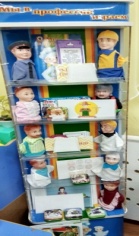 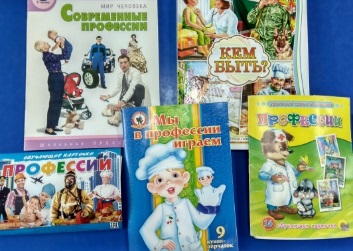 Проблемные ситуации, которые дети решают в играх.           Вариант № 1   – д/игра «Узнай профессию (по предметам, по загадкам) -   в ходе игры формируются умение отгадывать и загадывать загадки, умение классифицировать и обобщать.   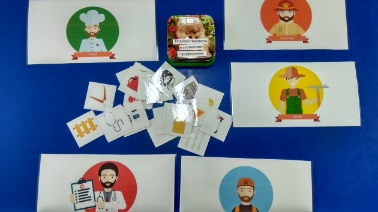            Вариант № 2- Д/игра «Расскажи-ка о профессии» (по мнемосхемам) -  формируется умение составлять рассказ- описание и выстраивать свои высказывания по определенной модели- схеме (алгоритм -   мнемотаблицы). Делаем акцент на то, что в каждом конкретном процессе трудовой деятельности достигается результат, продукт деятельности, который   имеет точное значение – удовлетворять ту или иную потребность человека. 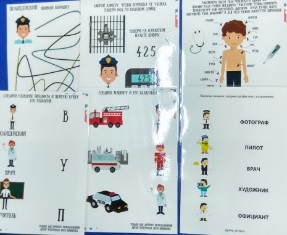           Вариант № 3 Д/игра «Чего не хватает?» -  перед детьми раскладываю картинку с изображением той или иной профессии, а на одной их картинок нарисован знак вопроса.   Нужно назвать   профессию и какой результат деятельности данной профессии, а также рассказать о том, как этот результат можно выгодно применить или получить за свой труд материальную оценку. 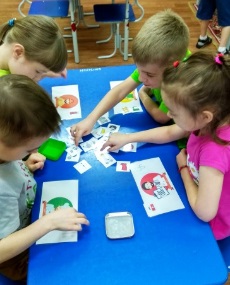             Вариант № 4 Д/игра «Подходит или нет?» -принцип тот же, только на двух картинках нарисованы предметы не относящие к данной профессии.  Нужно назвать предметы, которые не относятся к данной профессии и заменить подходящими к этой профессии  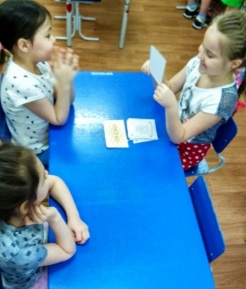               Вариант № 5 Д/игра «Четвертый лишний!»-  принцип игры тоже, только  на одной их картинок нарисован предмет, который не подходит к данной профессии, в следствии чего работник не сможет выполнить полученный заказ и получить от этого материальную прибыль.  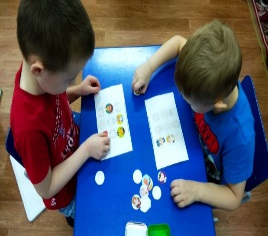                Вариант № 6 Д/игра «Кому что нужно? (Орудия труда)»  в данной игре  игроки самостоятельно подбирают  из картинок, расположенных в центре стола,  те - которые  можно  отнести к данной профессии, объясняя для чего они нужны и какой будет фактический результат входе применения того или иного вида орудия труда, какую выгоду можно  из этого получить        Следующие игры направлены на усложнение и закрепление представлений детей о профессиях 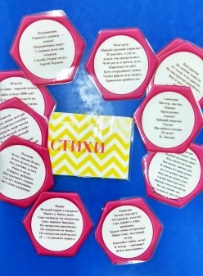               Вариант № 7  Д/игра Лото « Профессии»  Ведущий поднимает наугад карточку,  игрок у которого карточка с подходящей профессией называет  предмет и профессию, какой результат достигается  в ходе выполнения профессиональных действий, как выгодно можно реализовать этот полученный  результат, затем    забирает карточку  накладывает её на пустой  место на поле    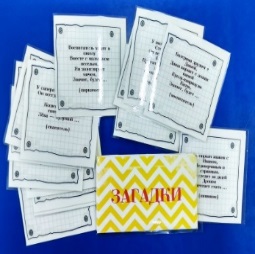              Вариант № 8 Д/игра «Играем сами» Игроки по очереди берут карточку из центра стола и если она им подходит, то оставляют ее себе, если нет, то кладут в стопочку около других карточек в центре стола.             Вариант № 9. Д/игра – перфокарты на тему «Профессии» игра позволяет укрепить мелкую моторику; улучшить графомоторные навыки. Дети проводят линии по трафарету (или без него) от картинки изображающей профессию, до предметов, относящихся к данной профессии.  
            Вариант № 10. Д/игра «Узнаем профессии» в форме разрезных картинок –   в игре закрепляем умение в счете до 5 и знания геометрических  фигур.В конце своей игры педагог проводит рефлексию и дидактическую игру «Кем я хочу стать? Как буду работать?». «Рефлексия по схеме (мнемотаблице)» - обобщаются свои знания о профессиях, о результате в ходе выполнения профессиональных действий и о том как выгодно реализовать продукт   деятельности данной профессии, а также высказываются свое личное мнение по работе (игре) с данной дидактической игрой. Вопросы: Что вам понравилось? / Что не понравилось? Что нового вы услышали, увидели, узнали, узнали, чем занимались? Что бы вы еще хотели узнать нового по данной теме?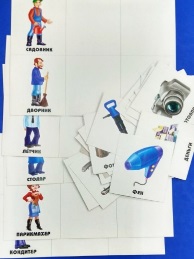 А на закрепление для формирования эмоционального фона -   дидактические игры Д/и «Кем я хочу стать? Как буду работать» и настольный театр «Профессии»,  направленные на раннюю профориентацию детей, которые формирует умение делать выбор в соответствии с собственными интересами и способностями; осознавать значимость любой профессии, результатов профессиональной деятельности и знания о том как максимально с выгодой можно реализовать продукты деятельности в той или иной профессии.           Кейс находится в доступности для детей и они в любой момент могут организовать самостоятельную игру.  Искакова К.В., воспитательМДОУ ЦРР № 2 «Радуга Детства»ГО БогдановичСовременные технологии (методы) познавательного развития детей в дошкольной образовательной организации.В период всего дошкольного детства большое значение в развитии личности ребёнка в процессе его   социализации имеет активная позиция по отношению к миру. Она направлена в первую очередь на самостоятельный поиск и приобретение знаний, позволяющих ориентироваться в окружающей действительности. В дошкольном учреждении весь образовательный процесс своей целью ставит формирование у детей знаний, умений, навыков, как о технологиях, которые помогают эти знания, умения, навыки сделать средством развития личностных качеств ребенка (самостоятельности, активности, креативности, инициативности, и др.). В настоящее время в соответствии с принципом вариативности учреждение вправе выбрать свою модель образования и конструировать педагогический процесс на основе адекватных идей и технологий. Основу деятельности всех субъектов педагогического процесса составляет модель «Я сам учусь, а не меня учат», поэтому современному воспитателю необходимо владеть целым арсеналом педагогических технологий, позволяющих стимулировать познавательную активность ребенка. Кроме этого педагог должен быть готов гибко реагировать на возникающие изменения в содержании образования, адаптировать его с учётом возникающих и постоянно меняющихся познавательных интересов детей. Педагогическая технология - это совокупность психолого-педагогических установок, определяющих специальный набор и компоновку форм, методов, способов, приёмов обучения, воспитательных средств; она есть организационно - методический инструментарий педагогического процесса.Целью технологии познавательного развития дошкольников – является повышение уровня развития познавательных и творческих способностей посредством специальных форм и методов..Основными методами развития стремления к познанию и исследованию у дошкольников являются:I. Информационно – коммуникативные технологииВыделяют 2 вида занятий с использованием ИКТ.1. Занятие с мультимедийной поддержкой.На таком занятии используется только один компьютер в качестве “электронной доски”. На этапе подготовки анализируются электронные и информационные ресурсы, отбирается необходимый материал для урока. С помощью мультимедийных презентаций разучиваются с детьми комплексы зрительных гимнастик, упражнений для снятия зрительного утомления.Мультимедийные презентации позволяют представить обучающий и развивающий материал на занятиях математики, знакомство с буквой и развитие речи.Использование презентаций позволяют сделать занятия эмоционально окрашенными, привлекательными вызывают у ребенка живой интерес, являются прекрасным наглядным пособием и демонстрационным материалом, что способствует хорошей результативности занятия. Занятие с компьютерной поддержкой.Чаще всего такие занятия проводятся с использованием игровых обучающих программ. На таком занятии используется несколько компьютеров, планшетов, за которыми работают несколько воспитанников одновременно.Существующие обучающие программы можно классифицировать следующим образом:1. Игры для развития памяти, воображения, мышления и др.2. "Говорящие" словари иностранных языков с хорошей анимацией.3. АРТ-студии, простейшие графические редакторы с библиотеками рисунков. Игры-путешествия, "бродилки". Простейшие программы по обучение чтению, математике и дII. В своей работе применяю и использую с детьми - технологию проектной деятельности.Метод проектов – это педагогическая технология, стержнем которой является самостоятельная деятельность детей – исследовательская, познавательная, продуктивная, в процессе которой ребенок познает окружающий мир и воплощает новые знания в реальные продукты.Планирование проектной деятельности начинается с вопросов: "Для чего нужен проект?”, "Ради чего он осуществляется?”, "Что станет продуктом проектной деятельности?”, "В какой форме будет презентован продукт?”В своей работе употребляю подражательно – исполнительный метод взаимодействия, когда дети принимают участие в проекте, выполняя указания взрослого или подражая ему. Такой метод хорошо подходит для маленьких детей, так как у них все ещё сохранена потребность в подражании взрослым. Игровые технологииОгромная роль в развитии и воспитании ребенка принадлежит игре – важнейшему виду деятельности. Она является эффективным средством формирования личности ребенка, его морально-волевых качеств, в игре реализуются потребность воздействия на мир.«Игра имеет в жизни ребёнка такое же значение, как у взрослого деятельность – работа, служба. Каков ребёнок в игре, таков во многом он будет и в работе, когда вырастет. Поэтому, воспитание будущего деятеля происходит, прежде всего, в игре…»   А.С. Макаренко. Мой опыт работы показывает, что игровые моменты играют важную роль в педагогическом процессе, особенно в период адаптации. Начиная с двух – трех лет их основная задача – это формирование эмоционального контакта, доверие детей к воспитателю, умения видеть в воспитателе доброго, всегда готового прийти на помощь человека (как мама, интересного партнера в игре). Первые игровые ситуации организую фронтально, чтобы ни один ребёнок не чувствовал себя обделенным вниманием. Например, это такие игры как хоровод «Каравай», «Попробуй догони», «Куличи для Маши» и др. Далее, включаю игровые ситуации типа «Что катится?», «Кто быстрее догонит мяч?» - при этом, организуя детей в игру – соревнование.Данные современные технологии направлены на развитие активности ребенка и формируют умения взаимодействовать, представлять и прогнозировать собственную позицию, получать результат, овладевать социальными навыками и формами поведения. А все эти качества - основа готовности дошкольников к условиям современной жизни.Исламгулова Р.Р., педагог-психолог МАДОУ детский сад № 14,ГО КрасноуфимскИспользование головоломки «Танграм» как средство развития всех психических процессов дошкольника           Танграм - это головоломка, которая, представляет из себя квадрат, разрезанный на 7 частей:2 больших треугольника, один средний, 2 маленьких треугольника, квадрат и параллелограмм. Детали головоломки складывают определённым образом для получения фигуры (изображающей человека, животное, предмет домашнего обихода, букву или цифру и т. д.). Для старших дошкольников танграм – отличное занятие для подготовки к школе.Головоломка «Танграм»  способствует развитию:- наглядно-образного, логического, пространственного, конструктивного мышления;- внимания, умения концентрироваться на деталях;- памяти;- воображения;- мелкой моторики;- формированию представлений о форме и размере;- учит сравнивать;- развивает творчество;-развивает смекалку и сообразительность;-тренирует наблюдательность;- способствует закреплению  названий геометрических фигур;-способствует развитию интереса к интеллектуальной деятельности.Цель игры - научить логически, думать, выделять геометрические фигуры,создавать увиденное на образце или самостоятельно задуманное силуэтное изображение. Суть игры заключается в конструировании на плоскости разнообразных предметных силуэтов. Многообразие и различная степень сложности позволяет учитывать возрастные особенности детей, их склонности, возможности.Правила игры:1. В каждую собранную фигуру должны входить все семь элементов.2. При составлении фигур элементы не должны накладываться друг на друга.3. Элементы фигур должны примыкать один к другому.       Игру следует начинать всегда с самых простых фигур, постепенно увеличивая сложность. Важно учитывать возраст и индивидуальные особенности ребенка.Упражнения для детей старшего дошкольного возраста:1. «Сложи по образцу». Более интересной для детей задачей является воссоздание изображений по образцам-контурам. Это упражнение требует зрительного членения формы на составные части, то есть на геометрические фигуры. Следует вместе с ребенком определить, что изображено на образце, какие фигуры понадобились для его создания. 2. «Найди ошибку». Детям предъявляется для анализа два изображения, не соответствующее заданному образцу. Игровая задача - найти ошибку. 3. «Найди отличия». Детям предлагаются картинки, несущественно отличающиеся друг от друга. 4. «Исправь ошибку». Задача - найти ошибку в воспроизведении образца и исправить ее.5. «Отгадай загадку, выложи из деталей танграма предмет-отгадку».6. «Собери изображение по замыслу». Картинка сначала задумывается мысленно, затем собираются составные отдельные части, после этого создается вся картинка.Головоломка танграм может использоваться  как отдельное задание, так и в целом сюжете. При работе с танграмом важно использовать игровой элемент, придумывать сказки и увлекательные сюжеты. Можно рассказать про волшебный квадрат, который по велению доброй волшебницы распался на несколько фрагментов, из них можно создать буквально все. Но волшебнице нужен помощник, поэтому ребенок на время наделяется чудесной силой, а по магической книге (рисункам и схемам) он будет населять вымышленное царство различными жителями, строить там дома, лодки, елки и прочее. Танграм - замечательная тренировка для ума, которая поможет весело провести занятие, развить и закрепить полезные навыки. Среди огромного количества схем можно найти те, которые придутся по душе каждому дошкольнику.       В результате использования данной головоломки у детей эффективно развивается зрительное внимание, память, воображение, логическое и конструктивное мышление, совершенствуются навыки ориентировки в пространстве, зрительно-моторная координация, произвольность поведения: умение играть по правилам и четко выполнять инструкции. С помощью головоломки «Танграм» дети освоят навыки зрительного анализа сложных геометрических форм, смогут практически видоизменять плоскостные геометрические фигуры и создавать на их основе новые изображения.Кобелева Н.А., воспитательМБОУ «ОСОШ №3» структурное подразделение «Детский сад «Березка»Пермский край, г. ОчёрИспользование Lego конструирования в работе с детьмистаршего дошкольного возраста Современные дети живут в эпоху активной информатизации, компьютеризации и роботостроения. Технические достижения все быстрее проникают во все сферы человеческой жизнедеятельности и вызывают интерес детей к современной технике.Благодаря разработкам компании LEGO на современном этапе появились возможности уже в дошкольном возрасте знакомить детей с основами строения технических объектов. Наборы позволяют собирать модели автомобилей, самолётов, поездов, кораблей, зданий, роботов. LEGO воплощает идею модульности, наглядно демонстрирующую детям то, как можно решать некоторые технические проблемы, а также прививает навыки сборки, разборки и ремонта техники.Применение LEGO способствует:-развитию у детей сенсорных представлений;- развитию и совершенствованию психических функций (памяти, внимания, мышления),развитию таких мыслительных процессов, как анализ, синтез, классификация, обобщения;-тренировке пальцев кистей рук, что важно для развития мелкой моторики рук и поможет подготовить руку ребенка к письму.-сплоченности детского коллектива; В своей педагогической работе я применяю Lego - конструирование в различных образовательных областях.Познавательное развитиеВ процессе Lego - конструирования у дошкольников развиваются математические способности и формируются сенсорные представления: дети, пересчитывая детали, блоки, крепления, вычисляя необходимое количество деталей, их форму, цвет, длину, закрепляют понятия: «высокий - низкий», «широкий - узкий». Дети знакомятся с такими пространственными показателями, как симметричность и асимметричность, ориентируются в пространстве. Приемы использования Lego в математическом развитии детей:«Собираем и считаем»Цель: закрепление счета и состава числа в пределах 9; развитие внимания, мышления.«Сосчитай и положи»Цель: закрепление счета и начальные навыки сложения; развивать внимание, мышление.«Разложи по величине»Цель: закрепление  последовательного расположения в ряду элементов разной величины.Речевое развитиеТренируя пальцы, мы оказываем мощное воздействие на работоспособность коры головного мозга, а, следовательно, и на развитие речи. В процессе конструирования из Lego, дети общаются, договариваются, рассуждают, учатся отстаивать свою точку зрения, при этом расширяется словарный запас, умение задавать вопросы, развивается диалогическая и монологическая речь.«Расскажи сказку»Цель: развитие связной речи, формирование умения составлять рассказ в логической последовательности, используя три структурные части повествования (зачин, развитие, действия, концовка); развитие воображения и словесного творчества детей.«Чудесный мешочек»Цель: описание деталей конструктора, развитие связную речь.«Где находится предмет»Цель: закрепление навыков употребления  предлоги в словосочетания, расширение словарного запаса. Используются приемы:Lego - сказка,   Lego – загадка.Художественно-эстетическое развитиеLego - конструктор приходит на помощь при подготовке детской театральной постановке. Сначала дети создают своих героев из конструктора, а затем озвучивают их. При помощи деталейLegoможно познакомить детей не только с формой, величиной, но и с цветом. Усвоить такое понятие как «чередование» и применять чередование цветов в постройках, создавая узоры с использованием различных цветов.«Цветные домики, заборчики»Цель: закрепление цвета А также можно: нарисовать модель Майло, придумать и нарисовать ему помощников, нарисовать сюжетную картину «Майло на луне», ставить театрализованные постановки, организовывать сюжетно – ролевые игры, игры - инсценировки.... Это лишь малая часть вариантов использования Legoв образовательной деятельности ДОО.Социально-коммуникативное развитиеНа мой взгляд, одна из основных целей в Lego -конструировании – научить детей эффективно работать вместе.Lego позволяет:      В нашем детском саду ежегодно проводится конкурс «Lego Бум» между старшими и подготовительными группами.Цель конкурса – популяризация использования конструктора «Lego», как одного из современных дидактических средств обучения и развития дошкольников.Задачи конкурса1.Развить познавательные интересы, мыслительные способности и творческое воображение;2. Развивать интерес у детей к Lego- конструированию;3. Формировать умения коллективной деятельности.Актуальность конкурса связана с технологией Lego- конструирования как способа развития творческо-конструкторских способностей и познавательной активности дошкольников. Конкурс «LegoБум» проводится в два этапа:- первый этап - выполнение домашнего задания, которое включает: выбор названия, эмблемы, девиза, а также представление макета композиции из конструктора «Lego» на тему «КосмосLego»;- второй этап - прохождение командами конкурсных испытаний с помощью Legoконструктора.  Конкурс «Lego Бум» позволяет ребенку  исследовать мир через игру. Lego конструктор, открывает детям новый мир, предоставляет возможность в процессе игры развивать не только умственные способности, но и социальные качества. Развивается умение пользоваться инструкциями и схемами, формируется логическое, проектное и инженерное мышление.Таким образом, конструктор «Lego»позволяет детям ощутить себя настоящими изобретателями, позволяет развить конструкторскую смекалку и фантазию, сформировать логическое мышление. Комина А.А., заместитель заведующегоМАДОУ детский сад 6ГО КрасноуфимскМастер класс «Метод сужения поля поиска (технология ТРИЗ) как эффективный способ решения творческих задач детьми старшего дошкольного возраста»Цель: создание условий для воспитателей дошкольных образовательный учреждений по практическому освоению технологии ТРИЗ.Задачи: Дать представление о многообразии методов и приемов ТРИЗ.Познакомить педагогов дошкольного образовательного учреждения с одним из методов ТРИЗ по сужению поля поиска решения проблемы детей старшего дошкольного возраста.Формировать желание помогать воспитанникам, развивать их творческое мышление.Ход мастер - классаIчасть – теоретическая.Современное общество предъявляет новые требования к системе образования подрастающего поколения и в том числе к дошкольному образованию. Одна из первостепенных задач воспитания и обучения в дошкольных учреждениях, согласно вступившему в силу ФГОС ДО - воспитание нового поколения детей, обладающих высоким творческим потенциалом. Но проблема заключается не в поиске одарённых, гениальных детей, а целенаправленном формировании творческих способностей, развитии нестандартного видения мира, нового мышления у всех детей, посещающих детские сады.Практика показала, что с помощью традиционных форм работы нельзя в полной мере решить эту проблему. Необходимо применение новых форм, методов и технологий.Одной из эффективных педагогических технологий для развития детей нового поколения является ТРИЗ (Теория решения изобретательских задач), направленная на обучение способам творческой деятельности. В ходе реализации технологии ТРИЗ решаются задачи:1. Обучение детей классифицировать объекты окружающего мира по разным основаниям.2. Способствование освоения детьми приемов сужения поля поиска  какого-либо объекта по выясненным признакам.3. Способствование освоения детьми типовых приемов фантазирования  для развития воображения и решения проблем.4. Формирование у детей понятия, что у любого объекта есть основное назначение и неиспользованные возможности (ресурсы), с помощью которых можно решать проблемы.5. Формирование у детей понятия, что у всех объектов материального мира есть имена признаков (они общие для всех) и у конкретных объектов есть конкретные значения этих имен признаков.6. Формирование у детей чувствительности к противоречиям, возникающим при предъявлении к объекту двух противоположных требований.7. Обучение детей решению творческих задач.Особую роль в ходе реализации педагогической технологии, основанной на ТРИЗ, играют методы, приемы, методики, модели, технологии, техники, адаптированные для работы с детьми дошкольного возраста. Рассмотрим на примере метода сужения поля поиска. Ребенку, чтобы  принять необходимость самостоятельной работы с творческими задачами, важно увидеть каждый отдельный элемент окружающего мира в единой структуре и иерархии явлений и объектов. Ему необходимо использовать мыслительные операции, позволяющие выявлять необходимый материал из проблемного  поля. Чтобы это произошло, необходимо освоить технику сужения поля поиска решения проблемы. Для  этого хорошо подходит  метод сужения поля поиска (дихотомия: числовая, пространственная, классификационная) (авторы: Н.Н. Хоменко, Т.А.Сидорчук). Цель его использования: освоение детьми приемов сужения поля поиска какого-либо объекта по выясненным признакам.Этот метод предполагает отсечение неактуальной в данный момент информации для поиска необходимого объекта. Метод основан на выявлении признаков объекта и отсечении ненужных -  в настоящее время. Главная техника работы с детьми -игры «Да -Нет». При использовании данного метода загадывается  объект в числовом ряду, разных видах пространства или в какой-либо классификационной группе. Для его отгадывания детям задаются вопросы, сужающие поле поиска путем отсечения большого количества неактуальной в данный момент информации. По правилам, дети должны задавать вопросы так, чтобы отсекать большое количество информации, и строить вопросы так, чтобы на них можно было ответить только «да» или «нет». II часть– практическая.Классификационная игра «Да - Нет» Линейная игра «Да - Нет» с использованием картинок природного мира.Цель: Отработка навыка сужения поля поиска от серединного объекта с использованием понятий «выше – ниже».Правило игры: Играющие должны задавать вопросы, которые отсекали бы сразу половину ряда, выполняя правило «найти середину - откинь половину».Оборудование: Картинки с изображением объектов природного мира, расположенные в вертикальном ряду.Игровое действие: Отгадать картинку с помощью сужения поля поиска. Загадан объект морковь.Вопросы: - В середине находится редис, вы его загадали?- Нет.- Этот объект находится выше, чем редис?- Нет (складывается та часть, в которой нет загаданного объекта).- В середине находится тыква, вы её загадали?- Нет.- Этот объект находится ниже, чем тыква?- Да (складывается та часть игры, в которой нет загаданного объекта).- В середине находится картофель, вы его загадали?- Нет.- Этот объект находится ниже, чем картофель?- Да.- Это морковь?- Да.Классификационная игра «Да-Нет» («Угадай объект»)Игра «Да - Нет» с использованием таблицы с картинками (символами) природного мира и рукотворного мира.Цель: Отработка навыка формирования классификационных умений детей дошкольного возраста.Правило игры: Играющие должны задавать вопросы, которые бы сужали поле поиска признаков загаданного объектаОборудование: Таблица с изображением объектов природного мира и рукотворного мира с использованием картинок и символов.Игровое действие: Отгадать картинку с помощью сужения поля поиска. Загадан объект мухомор.Вопросы:- Этот объект относится к природному миру?- Это живая природа?- Это царство грибов?- Он больше вреден для человека? (вопрос связан с пользой для человека).- У него длинная ножка? (вопрос по признаку "размер" и признаку "часть").- У него красная шляпка? (вопрос по признаку "цвет" и признаку "часть").- У него на шляпке есть точки? (признак "часть").- Он находится в лесу? (признак " места").- Он недавно вырос, т.е. молодой? (признак "времени").- Вы загадали один мухомор? (признак "количества").Пространственная игра «ДА -НЕТ»  на горизонтальной плоскостиЦель: Отработка навыка педагогов по обучению детей:- сужать поле поиска на горизонтальной плоскости;- активизировать  словарь ориентирами:  «дальше - ближе», «правая часть стола - левая часть стола», «правый (левый) дальний  (ближний) угол»;- угадать геометрическую форму на столе.Правило игры: Играющие должны задавать вопросы, на которые можно ответить только «да» и «нет» и сужающие поле поиска. Перечислять предметы нельзя. Играющие должны задавать вопросы с точки зрения загадывающего.Оборудование:  Стол, на котором вразброс расположены разные геометрические формы: конус, куб, цилиндр, шар, призма, многогранник, параллелограмм, пирамида.Игровое действие: Отгадать геометрическую форму с помощью сужения поля поиска на плоскости. Вопросы:-Этот объект находится в ближней (дальней) части стола по отношению к вам? (да - нет).- Этот объект находится в правой (левой) части стола по отношению к вам? (да - нет).- Объект находится в правой (левой) ближней (дальней) части стола от вас? (да - нет).- Этот объект находится для вас в правом (левом) ближнем (дальнем) углу? (да).Объёмная пространственная игра «ДА – НЕТ»  в жилом помещенииЦель: Отработка навыка педагогов по обучению:- задавать вопросы о месте нахождения объекта в жилом помещении путём сужения поля поиска;- развивать умение использовать ориентиры:  нижний - верхний  этаж,  центр этажа, справа - слева от  центра,  центр,  ближняя - дальняя,  правая - левая, верхняя -нижняя часть комнаты,  верхний - нижний,  ближний - дальний,  правый - левый угол.Правила игры: Отгадывающий задаёт вопросы по ориентировке в пространстве, сужающие поле поиска.Оборудование: Двухэтажный кукольный домик и объекты в нём.Игровое действие: Отгадать объект, спрятанный в одной из комнат двухэтажного жилого помещения с помощью сужения поля поиска.Вопросы: -  Этот объект находится на верхнем (нижнем) этаже? (да - нет).-   В центре этажа находится зал (спальня)? (да - нет).-  Этот объект находится справа (слева) от центра? (да - нет).-  Это в передней (задней) части комнаты? (да - нет).-  Этот объект находится в ближнем (дальнем)  правом (левом) углу? (да).Трёхмерная объёмная пространственная игра «ДА -НЕТ»   «Крестики - нолики» Цель: Отработка навыка педагогов по обучению:- найти линию, состоящую из трёх шариков  в трёхмерном пространстве путём сужения поля поиска, развивать умение использовать ориентиры: верхняя - средняя - нижняя плоскость, центр, правая - левая, ближняя - дальняя, средняя полоса плоскости, центр, правый - левый, ближний - дальний угол плоскости;- умение правильно задавать вопросы о месте нахождения объекта.Оборудование: Объёмная игра «крестики - нолики», три шарика.Правила игры: Загадывающий предлагает отгадать объект (линию из трёх шариков),  находящийся на одной из плоскостей или на всех трёх, используя вопросы, сужающие поле поиска.Игровое действие: Отгадать линию в трёхмерном пространстве с помощью алгоритма сужения поля поиска.Вопросы:-  Первый  шарик находится на верхней (средней, нижней) плоскости? (да - нет).- Этот шарик находится на средней (ближней, дальней) полосе? (да - нет).- Этот шарик находится в центре правой (левой) полосы? (да - нет).- Этот шарик находится в правом (левом) ближнем (дальнем) углу? (да). Те же вопросы для нахождения места и двух других шариков,  пока не получится прямая линия из них.Числовая игра «ДА - НЕТ»    Цель: отработка навыка педагогов по обучению детей:-  порядковому счету от 0 до 10, вести  понятия «до», «после», «между», «перед»; «предыдущая», «последующая», «серединная»,  «крайняя» цифра (число);- научить сужать поля поиска в линейном ряду. - угадать цифру в ряду от 0 до 10. Правило игры: играющие должны задать вопросы, которые отсекали бы сразу половину цифрового ряда. Оборудование: бумажная  лента, которая используется для наглядного сужения поля поиска. Игровое действие: отгадать цифру, сужая поле поиска в цифровом ряду  (загадана цифра 1). Вопросы:Загадана цифра 1.- Это цифра пять (выделение середины)? - Нет.- Это цифры, которые находятся до пяти? - Да (Бумажная лента сгибается, и та часть, которая не участвует в поиске, убирается, в данном случае это числа от 5 до 10).-  Это  цифра два? - Нет.- Это после двух? - Нет (складываем бумажную ленту таким образом, чтобы остались видны цифры  0 и 1).- Эта цифра состоит из палочки (описание цифры приветствуется).-  Эта цифра 1.Играя в числовую «Да - Нет», дети достаточно быстро осваивают порядковый счет, выделяют середину, различают большее и меньшее число. С помощью пространственной «Да - Нет»  очень легко происходит освоение линейного, двухмерного и трехмерного пространства. Классификационная «Да - Нет» позволяет детям осваивать различные классификационные группы.                                                                                                            Краснова Я.А., воспитательМДОУ ЦРР ДС «Дружба»Качканарский ГОРазвитие познавательной деятельности у детей среднего дошкольного возрастав процессе реализации проекта «Мыловарение»Домашнее мыловарение – увлекательный и веселый процесс. Вместо того чтобы покупать готовое мыло в магазине, вы можете своими руками создать нечто особенное и неповторимое. Именно это и натолкнуло меня на мысль реализовать проект «Мыловарение» с детьми средней группы.Проект «Мыловарение» - не только затягивающее хобби, но и очень полезное занятие.Участниками проекта являются дети средней группы, родители и воспитатели. Цель проекта:Изучить процесс изготовления мыла, сделать подарок своим родным. Этапы реализации проекта:Подготовительный этап1.Сбор информации о мыле.2.Знакомство с историей создания мыла и мыловарения в России.3.Создание мини-музея готового мыла.4.Подготовка необходимого оборудования и ингредиентов для изготовления мыла.Основной этапСоздание разнообразного мыла своими руками.Заключительный этап1.Формулировка выводов.2.Презентация проекта.В первую неделю реализации проекта «Мыловарение» я изучила литературу по данной теме и углубила свои знания. Затем провела работу с родителями, познакомила их с темой и целями проекта, а также совместно с ними сделала заказ всех необходимых материалов и ингредиентов для изготовления мыла.В течение основного этапа (2-7 недели) с помощью родителей я произвела сбор кускового мыла для создания мини-музея в группе. После этого с детьми были проведены различные НОД и игры по данной теме, целями которых было:- знакомство с первоначальной информацией о мыловарении, со свойствами мыла и его разновидностями;- повышение родительского опыта по данной теме; - продолжение побуждения детей к ведению здорового образа жизни и воспитания привычки следить за своим внешним видом;- расширение представления детей о свойствах мыла путем экспериментальной деятельности;- формирование представления у детей о некоторых трудовых действиях и предметах необходимых для стирки и т.д.Для изготовления мыла своими руками из множества способов, мы выбрали для нас наиболее удобный. В течение всего проекта я с детьми изготовила несколько видов мыла: мыло на детской основе, мыло на детской основе с добавлением 2-5 капель эфирных масел, мыло на детской основе с добавлением молотого кофе, мыло на детской основе с сюрпризом (игрушкой из шоколадного яйца).На заключительной восьмой неделе реализации проекта я с детьми с помощью НОД «Да здравствует мыло душистое» обобщила и систематизировала их знания по данной теме и ребята подарили изготовленное своими руками мыло родным и друзьям.Таким образом, применение наглядного, словесного и практического методов по данной теме на протяжении всей реализации проекта способствовали развитию кругозора дошкольников и их творческих способностей. Привлечение к данной работе родителей является также большим плюсом в объединении их с детьми.Кузьминых Т. Н., воспитательМАДОУ «Детский сад № 26».ГО Верхняя ПышмаПрименение нетрадиционных развивающих пособий в работе с дошкольниками. Многофункциональное пособие «Занимательный куб».Данное пособие предназначено для работы как в детском саду, так и дома. Оно многофункционально и легкодоступно. Куб направлен на формирование сенсорных представлений, на развитие мелкой моторики, речи, внимания. Можно использовать его на различных занятиях познавательно – речевого цикла, в индивидуальной работе, на подгрупповых занятиях, в свободной деятельности детей. «Занимательный куб» имеет 5 рабочих граней:1 грань: «юный знаток» включает в себя числовой ряд с подвижными цифрами, вырезной трафарет с набором геометрических фигур, цветовой диск с прищепками и счёты-бусины.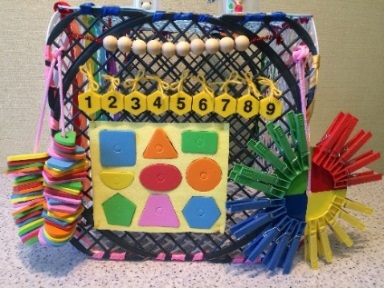 Игры с цифрами: «Угадай, какая цифра отвернулась», «Отсчитай столько же бусин», «Назови соседей», «Посчитай бусины в прямом и обратном порядке».Цель игр: закреплять знание порядка следования чисел, умение соотносить количество предметов с цифрой, совершенствовать счетные умения.Игра «Подбери фигуру» – закрепить представления детей о геометрических формах, упражнять в их назывании.Игра «Найди такую же» – учить подбирать геометрические фигуры, разные по форме или цвету, сравнивать и находить сходства, различия. Развивать наблюдательность.Игра «Кому какая форма»– учить детей группировать геометрические фигуры по форме, отвлекаясь от цвета, величины.Игра с цветовым диском – прикрепи цветные прищепки на часть диска соответствующего цвета.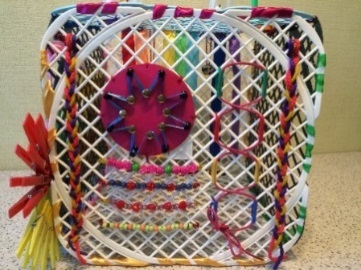 2 грань: «ловкие пальчики». Игра «Шнуровка» – пропусти шнурок сквозь отверстия трубочек, завяжи узелок и бантик.Игра «Заплети косички».Игра «Паутинка» – пропусти ленту через гвоздики большого круга; малого круга. Переплети ленту через гвоздики большого и малого круга «звездочкой».Игра «Собери бусы». Можно попросить ребёнка выбрать бусины определённого цвета, например, одни красные или одни жёлтые и т. д. Так же ребёнок может создать свои бусы.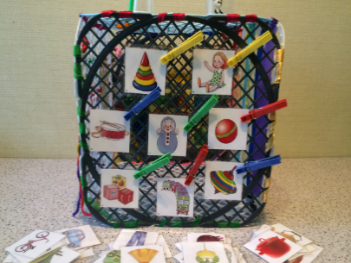 Цель игр: развивать мелкую моторику пальцев рук; закреплять представления детей об основных цветах; развивать сенсорное восприятие; формировать зрительно-моторную координацию на основе действий с предметами.3 грань: «Веселые картинки».Включает в себя наборы предметных картинок по темам «Овощи», «Фрукты», «Посуда», «Мебель», «Обувь», «Одежда», «Транспорт», «Игрушки». Изображения съёмные, они прикрепляются к кубу с помощью прищепок. Задача ребёнка – прикрепить картинки к граням куба в соответствии с заданием.Игра «Назови одним словом». Детям демонстрируется грань куба с прикреплёнными предметными картинками. Задача детей – назвать картинки одним обобщающим словом.Цель: закрепление в речи детей обобщающих понятий.Игра «Подбери по цвету». Детям предлагается прикрепить картинки с изображением предметов определенного цвета.Цель: закрепление представлений о цвете и использования в речи детей качественных прилагательных.Игра «Загадки». Воспитатель загадывает какой-нибудь предмет, перечисляя его признаки. Ребёнок должен отыскать картинку с изображением, соответствующим данной характеристике. Условия игры могут измениться: воспитатель выбирает картинку, а ребёнок даёт характеристику изображённому на ней предмету.Цель: расширение словаря прилагательными.Игра «Чего не стало?» Воспитатель предлагает посмотреть на прикреплённые картинки и запомнить их. После этого просит детей закрыть глаза, а сам убирает одну из картинок. Дети открывают глаза и отвечают на вопрос «Чего (кого) не стало?»Цель: упражнение детей в образовании существительных в винительном падеже единственного числа; развитие внимания.Игра «Составление предложений». Воспитатель прикрепляет картинки с изображениями предметов, не связанных друг с другом по смыслу (машина, альбом, собака). Надо составить как можно больше предложений с этими словами. Можно менять падежи, и использовать другие слова. Например: «Собака несла к машине альбом». «Саша сидела в машине и рисовала собаку».Цель: развитие связной речи, логического мышления.Игра «Где что находится?» Ребенок прикрепляет картинки в соответствии с заданиями воспитателя. Задания: «В правом верхнем углу находится яблоко, слева от яблока – шарик. Под шариком – кукла и т. п.»Цель: развитие у детей пространственных представлений; активизирование использования в речи предлогов для обозначения пространственного положения предметов.Игра «Четвертый лишний». Ребенку предлагается из четырех предложенных картинок выбрать лишнюю, объяснить свой выбор. Цель: развивать умение детей классифицировать предметы, развивать мышление и внимание.Игра «Прятки со звуками». Ребенку предлагается среди прикрепленных картинок перечислить сначала такие, в названии которых есть звук л, потом со звуком р, и т. п.Цель: развитие фонематического звука.4 грань: «Любопытный крючок»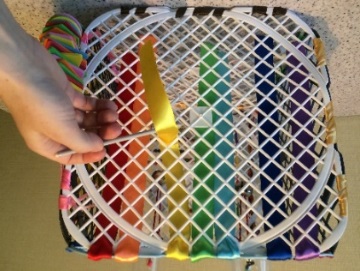 Игра «Достань ленточку». Ребенку предлагается сс помощью крючка достать ленточку по заданному цвету; прикрепить на ленточку прищепку. Игра «Позвени в колокольчик». Ребенку нужно позвенеть в колокольчик с помощью крючка; послушать, сколько раз прозвучал колокольчик (с закрытыми глазами).Цель игр: развитие координации движения руки, мелкой моторики пальцев. Тренировка слухового внимания.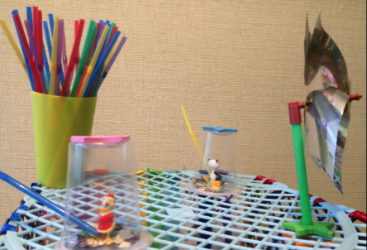 5 грань: «послушный ветерок»Важнейшее условие правильной речи – это плавный и длительный выдох. Речевое дыхание – управляемый процесс. Для развития речевого дыхания у детей используется яркий наглядный материал: ветряки, стаканчики с трубочками.Игра «Подуй на цветочек». Ребенку предлагается подуть на цветочек так, чтобы лепесточки закрутились быстро (медленно).Игра «Подуй в трубочку». Задание для ребенка: подуть в трубочку, чтобы конфетти стали летать.Цель игр: развитие речевого дыхания. Решая несложные, развивающие игровые задания, ребёнок будет радоваться своим результатам и достижениям. А хорошее настроение — это залог успешного развития!Лаврова М.Е., воспитательМБДОУ «Приданниковский детский сад № 5»МО Красноуфимский округИспользование метода наглядного моделирования как средства познавательного развития детей в дошкольной образовательной организацииВ современных условиях быстро меняющейся жизни от ребенка требуется не только владение знаниями, но и, в первую очередь, умение добывать эти знания самому и оперировать ими. Одна из главных задач современной педагогики – это поиск возможностей использования скрытых резервов умственной деятельности детей, поиск путей эффективного обучения. Одним из таких путей, интенсивно развивающим детское познание, может стать метод наглядного моделирования.Дошкольник лишен возможности записать, сделать таблицу, отметить что-либо письменно. В детском саду в основном задействован только один вид памяти – вербальный. Моделирование – это попытка задействовать для решения познавательных задач зрительную, двигательную, ассоциативную память. Заключается он в том, что мышление ребенка развивают с помощью специальных схем, наглядных моделей, которые представляют собой обобщенный образ существенных свойств моделируемого объекта (план комнаты, географическая карта, глобус и т. д.) и в наглядной и доступной для ребенка форме воспроизводят скрытые свойства и связи того или иного объекта.Наш детский сад уделяет большое внимание познавательному  развитию детей, для этого в работе применяются разные виды моделей:-  предметно-схематические модели. В них существенные признаки, связи и отношения представлены в виде предметов-макетов. Например, используются календари природы;- графические модели (графики, схемы и т. д.) передают обобщенно (условно) признаки, связи и отношения явлений. Например, календарь погоды, который ведут дети, используя специальные значки-символы для обозначения явлений в неживой и живой природе или план комнаты, кукольного уголка, схемы маршрута (путь из дома в детский сад), лабиринты;- предметные модели, в которых воспроизводятся конструктивные особенности, пропорции, взаимосвязь частей каких-либо объектов. Например, технические игрушки, в которых отражен принцип устройства механизма, модели построек, глобус земли, модель солнечной системы.Модели используются как готовые, так и моделируемые при непосредственном участии ребенка.  Так, руками педагога и при помощи детей, была изготовлена предметная модель «Дерево – четыре сезона», характеризующая сезонные изменения, происходящие в природе. Модель разделена на 4 сектора в зависимости от времени года – зима, весна, лето, осень.  В каждом секторе присутствуют  соответствующими признаками сезона. Каждый сектор – самостоятельная дидактическая игра, как для конкретной  возрастной группы, так и для индивидуальной работы. Данная  модель может быть использована как в непосредственной образовательной деятельности, в ходе режимных моментов, так и в самостоятельной деятельности детей. У воспитанников есть возможность самостоятельно расставлять и снимать предметы, самостоятельно менять наглядный материал каждого сектора, модель всегда доступна в повседневной жизни.В комплект с данной моделью  входит кукла Маша. Она приходит в гости к ребятам, приносит различные задания, играет с ребятами. Одета Маша соответственно времени года.  Возможные варианты заданий: «Какое время года?», «Когда это бывает?», «Что изменилось?», «Нелепицы», «Кто что делает?», «Назови части дерева», «Помоги маше собрать урожай», «Как правильно одеть Машу», «Кто прилетел?», «Загадки».Демонстрация модели дерева  помогает более успешно осуществлять обобщение и систематизацию знаний детей об окружающем мире и природе. С помощью нее дети легче и быстрее запоминают название и усваивают строение изучаемых объектов, обогащают опыт познания окружающего мира.Модель многофункциональная, поэтому у детей есть  возможность расширять и закреплять свои познания во всех образовательных областях.Метод наглядного моделирования эффективен потому, что позволяет педагогу удерживать познавательный интерес дошкольников на протяжении всего занятия. Именно познавательный интерес детей способствует активной мыслительной деятельности, длительной и устойчивой сосредоточенности внимания. 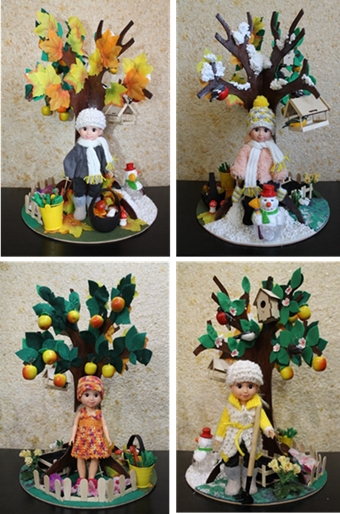 Ладыгина Н.А., воспитательМАДОУ детский сад 14,ГО Красноуфимск                         Применение метода интеллект-карт в дошкольном образовании         Введение Федерального государственного образовательного стандарта подчеркивает необходимость поиска новых средств развития ребенка, применение различных образовательных технологий и методик, которые способствуют приобретению дошкольниками интегративных качеств личности, а именно любознательности, активности; овладение средствами общения и способами взаимодействия со взрослыми и сверстниками.     В связи с этим разрабатываются новые методы, стимулирующие развитие мышления, коммуникативных навыков и в то же время повышающие устойчивость ребенка к психологическим стрессам за счёт достижений нейропсихологии и применения методик нейропедагогики. Одним из таких эффективных методов развития ребёнка является использование интеллектуальных карт. Интеллектуальная карта – это уникальный и простой метод запоминания и систематизации информации, с помощью которого развиваются как творческие, так и речевые способности детей, активизируется память и мышление.          Метод интеллект-карт основывается на наглядно-образном мышлении ребенка, который является основным в дошкольном возрасте. Применение интеллект-карт побуждает ребёнка к изображению и осмыслению окружающего мира. Физиологические и нейропсихологические принципы работы головного мозга человека, которые заложены в основу метода интеллект карт: Интеллект карта по форме напоминает нейрон (клетку головного мозга) со множеством ответвлений. Информация на интеллект карте максимально визуализирована, ее можно окинуть «одним взглядом». Включение процессов мышления при запоминании увеличивает объем памяти. Результативность применения метода интеллект-карт достигается: наглядностью: всю проблему с ее многочисленными сторонами можно окинуть одним взглядом; привлекательностью: хорошая интеллект-карта имеет свою эстетику, ее рассматривать не только интересно, но и приятно; запоминаемостью: благодаря работе обоих полушарий мозга, использованию образов и цвета интеллект-карта легко запоминается; своевременностью: интеллект-карта помогает выявить недостаток информации и понять, какой информации не хватает; творчеством: интеллект-карта стимулирует творчество, помогает найти нестандартные пути решения задачи; возможностью пересмотра: пересмотр интеллект-карт через некоторое время помогает усвоить картину в целом, запомнить ее, а также увидеть новые идеи.Использование интеллект-карт:     1.Создается интеллект – карта в ходе обсуждения предмета или темы. Выполняя данное задание, пополняется активный и пассивный словарь, развиваются процессы мышления – анализ, синтез, аналогия, обобщение. Работа проводится, как индивидуально, так и фронтально.    2.Создание обобщенной интеллект - карты может являться итоговой работой по изученным темам. Выполняя данное задание, дети развивают умение выделить главную мысль, припоминание изученного или выявление уровня знаний, пополняется активный и пассивный словарь по изученной лексической теме, развиваются умения составлять и распространять предложения, развиваются процессы мышления – анализ, синтез, аналогия, обобщение, сравнение, сериация, классификация. Работа проводится, как индивидуально, так и фронтально.    3.Развитие связной речи. Составление и распространение предложений и рассказов по интеллект-карте. Выполняя данное задание, дети учатся самостоятельно и последовательно излагать свои мысли, становятся более активными при разговоре, формируются умения отвечать на вопросы распространенно, словарь становится точен и разнообразен. Данная работа выполняется на подгрупповых занятиях по развитию связной речи.Общие требования к составлению любой интеллект – карты:Главная идея обводится в центре страницы. Лист располагается горизонтально. Писать надо разборчиво печатными заглавными буквами. Для каждого ключевого момента проводятся расходящиеся от центра ответвления (в любом направлении), используя ручки, карандаши или фломастеры разного цвета.Каждая мысль обводится. В процессе моделирования добавляются символы и иллюстрации. Наглядность представлена в виде предметов, объектов, рисунков и т.д.В.М.Акименко предлагает такой порядок работы с применением интеллектуальных карт: 1. Выделение основных (ключевых) понятий по теме. 2. Называние картинок, изображённых на карте для уточнения и закрепления словарного запаса. 3. Составление и распространение предложений по каждой «ветке» дерева. 4. Воспроизведение рассказа по интеллектуальной карте. Наглядность при данном виде работы максимально представлена в виде предметов, объектов, рисунков и порядка действий с ними, наблюдаемыми детьми на карте.         План рассказывания соответствует порядку картинок, последовательно выстроенных на каждой ветке дерева справа налево сверху вниз. Наличие модели высказывания помогает успешно составить связное высказывание, а также создаёт предпосылки для работы над творческим рассказыванием. Таким образом наглядность и план высказывания, а также образец рассказа, данный педагогом, обеспечивают полноценное составление рассказа детьми.          Но метод интеллект-карт позволяет развивать не только речь, но и различные процессы мышления. Моделирование при помощи интеллект-карт формируют такие универсальные логические действия, как:  анализ объектов с целью выделения признаков (существенных и несущественных);  синтез как составление целого из частей, в том числе с самостоятельным достраиванием, восполнением недостающих компонентов;  выбор оснований и критериев для сериации и классификации объектов;  выведение следствий; установление причинно-следственных связей;  построение логической цепи рассуждений;  доказательство;  выдвижение гипотез и их обоснование.         В заключение можно сделать вывод о том, что применение интеллектуальных карт в процессе обучения способствует познавательному и речевому развитию ребёнка. Методика является очень эффективной, так как на всех этапах работы предусматривается опора на наглядность и моделирование, что способствует развитию восприятия, памяти, мышления, воображения, творческих способностей, словаря, грамматического строя и планирующей функции речи. В результате применения интеллектуальных карт ребёнок учится не только усваивать информацию, но и оперативно с ней работать. Тем и ценен этот метод, что является универсальным способом познания окружающего мира и знаний, накопленных человеком, формирует преемственность между детским садом и школой.Маленьких А.В., воспитательМАДОУ детский сад 8, ГО КрасноуфимскТехнология формирования основ безопасной жизнедеятельности детей старшего дошкольного возрастаВ Технологии формирования основ безопасной жизнедеятельности используются различные формы организации деятельности детей, средства и методические приемы. В соответствии с эффективными формами работы с детьми (в специально организованной деятельности и совместной деятельности воспитателя с детьми) данная технология обеспечена:- перспективным планированием, сборниками тематических недель, экскурсий, бесед, наблюдений, развлечений, викторин и конкурсов;- сборником конспектов занятий, бесед, театрализованных представлений по формированию основ безопасного поведения в быту детей 5-7 лет; наблюдений по безопасному поведению в природе детей старшего дошкольного возраста;- сборником методических материалов к разделу «Ребёнок и другие люди»;-  сборник конспектов бесед и развлечений по вопросу сохранения здоровья и создания условий для эмоционального благополучия детей старшего дошкольного возраста;- сборником сюжетно-ролевых игр и дидактических игр.Технология предполагает комплекс методов ознакомления детей с основами безопасности, в частности:Наблюдение. Особое место занимает наблюдение. Оно обогащает социальный опыт ребенка. Что бы ни делал ребенок, он всегда наблюдает и все запоминает (поведение взрослых в опасных ситуациях, взаимоотношения с другими людьми). Процесс наблюдения у ребенка всегда активен, даже если внешне эта активность выражается слабо. Именно из него ребенок черпает «материал» для формирующего миропонимания, для своей «картины мира». В эту картину мира может войти не только положительное, но и то, что ребенку было бы видеть педагогически нецелесообразно. Наблюдение стимулирует развитие познавательных интересов, рождает и закрепляет правила обращения с опасными предметами. Важна и специальная организация наблюдений за поведением носителей нормы.Метод сравнения. Дети могут сравнить: огонь - это хорошо или огонь - это плохо. При использовании этого метода необходимо определить, с какого сравнения начинать - со сравнения по сходству или сравнения по контрасту. Сравнение по контрасту даётся детям легче, чем по подобию. Метод сравнения помогает детям выполнять задания на группировку и классификацию. Для того чтобы группировать, классифицировать предметы и явления, требуется умение анализировать, обобщать, выделять существенные признаки. Все это способствует осознанному усвоению материала и вызывает интерес к нему. Например: детям предлагаются изображения на картинках, дается задание отобрать предметы, которые будут нужны пожарному при тушении пожара и отобрать предметы, которые горят. Прием классификации способствует познавательной активности, если используется не как самоцель, а в контексте близкой и понятной для ребенка задачи: отобрать предметы для тематической выставки, картинки для альбома и т.д.Метод моделирования ситуаций. Моделирование таких ситуаций: дым в группе, дым из соседнего дома, прорвало водопровод, что ты будешь делать, подай ножницы правильно, нашел таблетку в группе, твои действия. Моделирование ситуаций дает ребенку практические умения применить полученные знания на деле и развивает мышление, воображение и готовит ребенка к умению выбраться из экстремальных ситуаций в жизни. Для развития воображения и творческого начала важно ставить детей в ситуацию поиска решения логических и практических задач. Детей старшего дошкольного возраста целесообразно научить составлять план - карту группы, участка дошкольного учреждения, дороги в детский сад и даже модель микрорайона. Дети учатся располагать предметы в пространстве, соотносить их, «читать» карту в процессе заданий типа «Составим план - карту групповой комнаты и отметим опасные места красными кружочками».Метод повторения. Важнейший дидактический принцип, без применения которого нельзя говорить о прочности усвоения знаний и воспитании чувств. На занятии он может выступать как ведущий метод или методический приём. От детей требуется умение озвучивать то, что они усвоили. Повторение приводит к появлению обобщений, способствует самостоятельному формулированию выводов, повышает познавательную активность.Игровые приемы. Повышают качество усвоения познавательного материала и способствуют закреплению чувств. Одним из приемов может быть воображаемая ситуация: воображаемое путешествие в лес, какая-нибудь нестандартная ситуация в которую попали персонажи. «К нам в гости пришел Незнайка, давайте ему расскажем об опасных ситуациях в группе и дома». Игровая ситуация раскрепощает детей, снимает обязательность изучения и делает этот процесс естественным и интересным. Например: «Как будто бы к нам в город приехал человек, который никогда здесь не был. Что мы ему покажем в групповой комнате, как расскажем об основах безопасности в группе, на участке?» Повышению эмоциональной активности помогают игры-драматизации, которые можно включать в занятия (после прочтения художественного произведения, при подготовке концерта).Придумывание сказок и историй на разные темы. Придумаем сказку «Как я был светофором на перекрестке…». Повышению активности детей помогают игры-драматизации, которые можно включать в занятия (после прочтения художественного произведения «Кошкин дом», при подготовке развлечения). Сильное воздействие на чувства оказывает сочетание разнообразных средств на одном занятии. Например: чтение художественного произведения с последующим рассматриванием иллюстраций или картин; чтение и последующая изобразительная деятельность. В зависимости от цели занятия, возрастных особенностей детей воспитатель отбирает художественные средства и продумывает приемы, усиливающие воздействие этих средств на эмоциональную сферу ребенка.Средства ознакомления детей с основами безопасности:- социальная действительность;- предметы рукотворного мир;- художественная литература;- игра;- изобразительная деятельность (рисование, лепка, аппликация);- предметная деятельность;- труд;- учебная деятельность.Таким образом, ребенок знакомится с основами безопасности с помощью разнообразных средств. Именно они становятся источниками познания мира. Каждое средство важно само по себе и во взаимосвязи с другими средствами, организованными в единый педагогический процесс.Нуртдинова К.Р., воспитательМБДОУ «Детский сад № 12»г. Чернушка, Пермский крайРеализация проекта «Веселая математика» в детском саду           В современном мире одним из ведущих принципов дошкольного образования является принцип развивающего обучения. Одной из задач воспитания всесторонне и гармонично развитой личности является задача интеллектуально-познавательного развития детей.         Огромную роль в этом играет математическое развитие. Математика является фундаментом, на котором строится способность правильно воспринимать действительность, и создаёт основу для развития ума и сообразительности в отношении практических вопросов. Дети младшего дошкольного возраста испытывают наибольшие трудности при овладении математическими представлениями. Большинству детей присуще глобальное восприятие величины, им сложно выделить в предметах отдельные параметры: длину, ширину, высоту, толщину, правильно показать их и словесно обозначить; глазомер у них еще недостаточно развит и обследовательскими способами действий они не владеют. Это требует поиска эффективных средств для развития математических представлений.          К эффективным методам познавательного развития дошкольников относится проектная деятельность, обеспечивающая развитие познавательных интересов детей, умений самостоятельно конструировать свои знания и ориентироваться в информационном пространстве, развитие критического мышления.        Мы решили использовать метод проектирования и в нашей группе для формирования элементарных математических представлений  у детей и составили проект под названием «Веселая математика». Цель проекта: Создание благоприятных условий для формирования элементарных математических представлений у детей, формирование базовых основ для успешного развития способностей и мышления у детей.  Задачи проекта:- Развитие у детей умственных способностей, таких как: анализ, классификация, сравнение, обобщение; формирование способов познания путем сенсорного развития. -  Прививать детям интерес к знаниям по математике, с помощью интересных заданий и игр сделать увлекательным для ребёнка усвоение начал математики. -  Способствовать развитию у детей внимания, сообразительности, способности логически мыслить, рассуждать, делать выводы.-  Обогатить среду дидактическими играми и пособиями.         Проект ориентирован на детей младшей группы и их родителей. Для реализации проекта разработали план мероприятий с детьми и родителями. Вначале сами разработали конспекты занятий, бесед, подобрали наглядный материал.        Работу с детьми начали с беседы «Что нас окружает», из которой дети узнали, что предметы, которые нас окружают, имеют  форму похожую на какую либо геометрическую фигуру. Вместе с детьми играли в различные подвижные игры, где дети закрепляли такие понятия, как «один-много», «день-ночь», названия геометрических фигур, пространственные отношения. Также играли в дидактические игры, которые своими руками сделали родители и воспитатели.          На занятиях дети рисовали сказку «Колобок» из кругов, клеили из геометрических фигур открытку «Самолет» для пап. Конструировали из строительного материала «Домики для медвежат», где дети закрепили понятия «высокий - низкий». В процессе лепки «Неваляшки» дети практическим путем устанавливали отличие плоских и объемных фигур, объемных фигур между собой. В сюжетно - ролевых играх «Магазин», «Куклы пришли в гости», «Строитель», «Поездка на автобусе» выполняя определенные роли, решали дидактические задачи. На заключительном этапе провели развлечение «Путешествие в сказочную страну». В процессе экспериментальной деятельности дети узнали, что круг можно катать, квадрат нет.          В раздевалке группы оформили выставку дидактических игр по формированию элементарных математических представлений, в которой приняли участие родители. С представленными дидактическими играми  была организована игротека в вечернее время, где каждый родитель для детей провел презентацию своей игры, поиграл с детьми в игры.         В результате работы над проектом дети научились различать геометрические фигуры и называть их, находить в окружающем пространстве похожие предметы, определять равенство и неравенство предметов, также количество предметов «один - мало - много».        Дети путем наложения и сравнения могут определить величину предметов. В уголке математики появились лэпбуки «Веселая математика» и «Математика для малышей», развивающий коврик, бизиборд «Геометрик», дидактические игры для закрепления величины «Веселый паровозик», «Найди пару», для формирования представлений о геометрических фигурах «Геометрический круг», «Геометрический сундучок», «Укрась матрешку».           Ребенок младшего дошкольного возраста стремится получать новые знания и претворять их в жизнь, и задача воспитателя в это время помочь малышу получить эти знания, создать условия для развития ребенка и гармонично развивать его по всем направлениям познавательных способностей человека. Приобретенные элементарные математические представления в дальнейшем будут основой для развития его интеллекта.Смирнова Н.В., воспитательМАДОУ детский сад 14,ГО КрасноуфимскРазвитие математических способностей с помощью конструкторов LEGOНеобходимым условием качественного обновления общества является умножение его интеллектуального потенциала. В современном мире возникает потребность в активной, самостоятельно мыслящей личности, готовой конструктивно и творчески решать возникающие перед обществом задачи. В развитии и становлении такой личности  математике отводится ответственная роль. Развитие элементарных математических представлений у детей дошкольного возраста способствует интенсивному умственному развитию ребенка, развитию его познавательных интересов и любознательности. По моему  мнению, эта тема является одной из сложных и интересных проблем дошкольного образования, так как основы логического мышления закладываются в дошкольном детстве.В настоящее время мы стремимся найти такую форму обучения математике, которая органически входила бы в жизнь детского сада, решала вопросы формирования мыслительных операций, имела бы связь с другими видами деятельности, и самое главное, нравилась бы детям. Маленькому ребенку трудно даются абстрактные математические понятия. Манипулирование теми или иными предметами помогает привязать эти понятия к     чувственному и двигательному опыту ребенка. Поэтому зффективным средством развития математических знаний у дошкольников можно считать конструирование. Конструктор LEGO является доступным для тактильного восприятия ребенка и имеет высокий образовательный и развивающий потенциал, подходящий для целей математического развития. Используя конструктор, перед детьми ставятся простые, понятные и привлекательные задачи, решая которые они, сами того не замечая, обучаются. При правильном подходе с его помощью можно добиться впечатляющих результатов:• развитие у детей сенсорных представлений, поскольку используются детали разной формы, окрашенные в основные цвета;• формирование первоначальных измерительных умений (измерять длину, ширину, высоту предметов);• развитие и совершенствование высших психических функций (памяти, внимания, мышления, делается упор на развитие таких мыслительных процессов, как анализ, синтез, классификация, обобщение, сравнение);• развитие умения ориентироваться в пространстве и на плоскости;• тренировки пальцев кистей рук, что очень важно для развития мелкой моторики и в дальнейшем поможет подготовить руку ребенка к письму;• сплочению детского коллектива, т. к. дети учатся совместно решать задачи, распределять роли, объяснять друг другу важность данного конструктивного решения;• конструктивная деятельность очень тесно связана с развитием речи, т. к. ребенок проговаривает, что он хочет построить, из каких деталей, обыгрывает готовые постройки.Я хотела бы рассказать о моем опыте использования LEGO конструктора при формировании элементарных математических представлений.С детьми я начала заниматься легоконструированием с младшей группы. Для первого знакомства с конструктором важно предоставить много места, так, чтобы в середине размещалось большое количество деталей, а вокруг свободно действовали дети. Как показывает опыт, дети в начале, не склонны рассматривать детали, они сразу же начинают их объединять, пытаясь что-то сделать. Затем я познакомила детей с разновидностями и свойствами конструктора LEGO. Вместе с детьми мы исследовали детали: размер, форму, цвет, из чего сделаны, проверили опытным путем на прочность и плавучесть, определили название каждой детали. На данном этапе у детей формировались способности воспринимать внешние свойства предметного мира (цвет, величина, форма, пространственные и размерные отношения). С ребятами мы строили цветные башенки, змейки, дорожки, заборы, ворота, знакомились со способами крепления двух кирпичиков,затем соединяли много кирпичиков. При этом использовали конструкторы с деталями крупных размеров.В средней группе перед детьми открываются более широкие возможности для конструкторской деятельности, происходит освоение разнообразных технических способов конструирования. В этом возрасте детям  уже могут конструировать по образцу и по простейшей графической модели - схеме. Дети делали анализ постройки или схемы, подбирали необходимые детали и воспроизводили образец. Так же ребята с удовольствием строили по своему замыслу дома, гаражи, создавали модели знакомых сказок, сочиняли свои истории. С  помощью конструктора LEGO «Первые конструкции» дети проводили  эксперименты со строительным материалом, осваивали понятия баланса конструкций, их подвижности, стойкости, прочности, пытались объяснить, самостоятельно найти решение, реализовывать собственные идеи.  Конструктор LEGO помог детям быстрее запомнить цифры (ребята собирали цифры из кирпичиков Лего на платах, собирали объемные цифры), соотносить количество предметов с цифрой (строительство башни из заданного количества кирпичиков). Ребята выполняли  задание на осевую симметрию (сложить второе крыло бабочки), совершенствовали свое умение сравнивать два предмета по длине, ширине, высоте, развивали умение определять пространственное направление: вверху, внизу, впереди, сзади, слева, справа.В старшей группе детям доступны конструирование по образцу, по схеме, по замыслу  и по условию. Постройки, выполненные из конструктора, ребята включали в сюжеты игр, располагали на полках в групповой комнате, тем самым обновляя свое игровое пространство. В старшей группе мы использовали с детьми конструктор LEGO «Простые механизмы», с помощью которого собрали механические движущиеся модели, изучали работу зубчатых колес, рычагов, роликов, осей, исследовали силы плавучести и равновесие моделей. Во втором полугодии начали работу мелким конструктором LEGO «Первые механизмы». С помощью LEGO дети совершенствовали навыки счета (строим башню, этажи подписываем цифрами, а затем после землетрясения, разрушившего все дома, строим их заново), учились  сравнивать рядом стоящие числа в пределах 10 и понимать отношения между ними (выстраивали две башни из заданного числа кирпичиков и визуально определяли, какое число больше (меньше), на сколько число больше (меньше)), учились устанавливать простейшие закономерности - порядок чередования фигур по форме, размеру, цвету (выкладывал и кирпичики LEGO в определенной последовательности, заполняли пропущенные ячейки в таблице), изучали форму (собирали различные 3D формы - квадрат, куб, пирамида, призма), группировали предметы по признакам (сначала по одному, а затем по двум (форма и размер)). Конструктор помог детям научится ориентироваться в пространстве: платы LEGO нами использовались как лист бумаги (мы располагали на плато кирпичики LEGO в соответствии с условием), строили схемы, планы, маршруты, карты. Для подготовительной группы характерна работа с мелким конструктором и усложнение моделей. Мы работали с конструкторами LEGO «Первые механизмы»,  «Построй свою историю», «LEGOWeDo». С помощью ЛЕГО дети измеряли длину и высоту предметов (строили башенку из конструктора, а затем сравнивали длину предмета и башенки), закрепляли навыки счета (считали либо сами кирпичики, либо гвоздики на них), изучали состав числа в пределах 10 (выкладывали разные комбинации с помощью кирпичиков двух разных цветов),решали простейшие задачи на сложение и вычитание, использовали LEGO как демонстрацию ответов при устном счете, учились делить целое на части (строили башенку из кирпичиков и делили ее на 2, 4 равные части), изучали центральную симметрию (делили плату на 4 части, выкладывали образец узора в одной части, а в остальных трех частях узор повторяли в зеркальном отражении), использовали кирпичики LEGO выкладывали на плато лабиринты и проходили их.	Чтобы ребёнок дошкольного возраста учился в полную силу своих способностей, нужно стараться вызвать у него желание к учёбе, к знаниям, помочь ребёнку поверить в себя, в свои способности. При использовании на занятиях математикой LEGO– конструктора дети с большим интересом включаются в деятельность, лучше запоминают увиденное и услышанное, т.к. эмоционально вовлечены в занятие. Таким образом, конструктор LEGO помогает учиться играя и развиваться в игре.Буду рада, если данные игры и упражнения пригодятся Вам в дальнейшей работе!Желаю всем творческих успехов.Суздалева Т.Л., воспитатель                                                                        МДОУ ЦРР детский сад « Дружба»                                                                                                                                    Качканарский ГОИспользование кейс – технологии  в  познавательно-исследовательской  деятельности детей старшего дошкольного возраста. Цель: Повышение профессионального мастерства педагогов-участников мастер-класса в процессе активного педагогического общения с демонстрацией применения технологии.Задачи:Обучение участников мастер-класса конкретным навыкам, составляющим основу транслируемого педагогического опыта, и способам достижения намеченных результатов; внедрение новой технологи в процесс обучения и воспитания.          Способствовать развитию профессионально-творческого взаимодействия, активности, раскрытию внутреннего потенциала каждого участника мастер-класса, путём создания условий для индивидуальной и коллективной работы.Ожидаемые результаты:        Практическое овладение участниками новыми творческими способами решения педагогической проблемы, методов и упражнений, предлагаемых педагогом на мастер-классе.        Повышение уровня профессиональной компетентности педагогов в области использования  данной технологииФорма взаимодействия – сотрудничество, сотворчество, совместный поиск.                                Ход проведения мастер – класса.            1. Организационный момент.Тема моего мастер-класса «Использование кейс – технологии  в  познавательно-исследовательской  деятельности детей старшего дошкольного возраста».Для того чтобы не путаться в понятиях и формулировках предлагаю воспользоваться  словариком-памяткой, которая находится у вас на столах, и буклетом об алгоритме составления кейса.           2. Актуальность  темы мастер-класса. Современные дошкольники – пытливые исследователи окружающего мира, они готовы к усвоению различного вида опытов, экспериментов, воспринимают их с большим интересом и эмоциональным откликом. Занятия по познавательной деятельности направлены на формирование разносторонних представлений детей о предметах живой и неживой природы, явлениях окружающей действительности, отношениях в общественной жизни. Развитие умений самостоятельно находить проблему исследования, выдвигать гипотезы, систематизировать полученные сведения, оценивать результаты и строить выводы.        В соответствии с введением ФГОС дошкольного образования и с требованиями к результатам освоения основой образовательной программы, представленных в виде целевых ориентиров на этапе завершения уровня дошкольного образования: одним из ориентиров является любознательность. ФГОС ДО и новый профессиональный стандарт требуют от воспитателей строить работу с детьми в современном формате. Один из методов, который  сможет   помочь каждому  педагогу самостоятельно проектировать образовательный процесс  это кейс  метод.        Метод кейсов – техника обучения, при которой используется описание реальной ситуации. Дошкольники должны разучить ситуацию, разобраться в проблеме, изложенной в ситуации, а затем предложить воспитателю возможные пути решения и совместно со взрослым выбрать самый оптимальный путь выхода из проблемы. В отличии от вопросов, тестов и задач он позволяет оценить не объём полученной информации, а готовность ребёнка к практической деятельности через актуализацию полученных знаний.   Суть кейс – метода в работе с детьми заключается в том чтобы стимулировать их познавательную активность через практическую деятельность и диалог  с помощью смоделированной ситуации. При этом любая ситуация применённая в данном случае должна иметь не один вариант решения и максимально приближена к имеющемуся опыту детей. Существуют различные способы, как использовать кейс технологии, но все они связаны с проблемным обучением. Что очень ценно, это то, что кейс метод помогает с большой долей вероятности формировать у воспитанников умение работать в команде и коллективно решать сложные задачи. Важно научить дошкольников аргументировать свою точку зрения, своё  мнение, и из большого количества предложений и идей выбирать подходящие. В практике детских садов широко применяют кейс-иллюстрации, кейс-фото.Кейс-иллюстрация отличается от наглядности тем, что предполагает знакомство детей с реальной или предполагаемой проблемой и выработку дошкольниками своего взгляда на ее решение. Рассматривая иллюстрации, дети обсуждают полученную информацию, рассуждают, принимают решение, могут предполагать и строить на основе этого прогноз.         Кейс – фото - это инновация по форме и содержанию. Кейс - фото имеет в наличие фотографии, текст, о каком-либо событии, вопроса после основного текста, а так же технологическая карта. Наглядное изображение ситуации педагог подкрепляет словесным методом – чтением заранее составленного и продуманного кейса.  Важным достоинством технологии «фото-кейс» является появления у ребёнка активного взаимодействия со сверстниками в процессе поиска возможностей, его воспитания в процессе общения с педагогом и группой, что является неоспоримым преимуществом перед традиционными формами.         Таким образом: в процессе совместной деятельности с дошкольниками инновационная технология «фото-кейс» объединяет:сложную реальность и учебные задачи, которые обсуждаются, решаются детьми, и осваиваются  в ходе изучения и анализа ситуаций;обеспечивает интеллектуальное, нравственное развитие, активизирует чувственную сферу и переживания в процессе  принятия решений.Любой кейс воспитатель может использовать с разной целью и на разных этапах образовательной деятельности.При этом необходимо помнить, что кейс должен соответствовать поставленной цели  учитывать возрастные и индивидуальные особенности детей  быть актуальным и интересным детямразвеивать когнитивные навыки, воображение, креативное мышление,провоцировать дискуссию иметь несколько решений         Кейс  как педагогическая технология универсален и не привязан ко времени. Ситуация предложенная воспитателем может стать частью  НОД или какой либо другой деятельности.         Обучение детей анализу создавшейся проблемной ситуации активизирует мыслительную деятельность. Способствует умению критически и реально оценивать события, происходящие вокруг него, правильно принимать решения. Нельзя забывать, что технология одновременно и особый вид учебного материала, и особые способы использования этого материала в рамках поставленных задач, через различные виды деятельности.                                      Практическая часть       -Разрешите представиться, меня зовут Тамара. У меня свой салон красоты. Для этого был взят кредит в банке, закуплено все необходимое для работы мастеров - профессионалов. Хорошо идут дела у парикмахеров – педагоги ходят  часто стричься. мелироваться. краситься. Не сидят без дела и специалисты по маникюру – возрос спрос у женщин на аппаратный маникюр. Визажист тоже пользуется популярностью – свадьбы. торжества. юбилеи. Но вот услуги косметолога и такая услуга как  педикюр не востребованы, пропадают дорогостоящие косметические препараты, простаивает оборудование Как вы считаете, что мне необходимо сделать, чтобы и эти услуги были востребованы и приносили доход?       -Спасибо, за ваши ответы. Я непременно воспользуюсь вашими идеями.Вот это и есть суть кейс метода.Сейчас предлагаю вам разбиться на небольшие группы по 5 человек и на практике использовать эту технологию.        Первый этап:Каждой группе выдается несколько проблемных ситуаций в виде иллюстрации, фотографии и текста. Вам необходимо обсудить каждый кейс и выбрать правильное решение и озвучить его.      Второй этап:На следующем этапе каждой  группе нужно составить  свой кейс и обменяться с коллегами из другой группы. Так же проходит обсуждение и выбор путей решения  проблемной ситуации.                        Заключительная частьАфиширование. Участники представляют результаты творческой деятельности, обмениваются мнениями, рассказывают придуманные истории.         Рефлексия. Дискуссия по результатам совместной деятельности участников мастер-класса.- Я очень надеюсь, что вас заинтересовала предложенная технология разнообразием средств, приёмов и вариативностью её применения. Из предложенных далее предложений я очень прошу вас выбрать два наиболее значимых для вас и дополнить их своими мыслями:- На мастер-классе я…- Самым интересным для меня сегодня было…- В своей дальнейшей работе я…- Я бы хотел посоветовать…- Я бы пожелал ведущему мастер-класс педагогу…         Вывод:    Данная технология объединяет сложную реальность и учебные задачи, которые обсуждаются, решаются детьми, осваиваются в ходе изучения. Использование на практике технологии  кейс метода с дошкольниками даёт возможность сформировать стратегию принятия решения, с помощью которой ребёнок в будущем сможет преодолеть самостоятельно возникшие разной сложности жизненные ситуации.Таким  образом, используя  кейс – технологию, познавательные задачи и проектную деятельность при решении познавательного развития детей старшего дошкольного возраста, педагог обеспечивает стадийный переход, качественные изменения в развитии познавательной деятельности дошкольников.Литература:1.Аксенова Т. А. Развитие дошкольника в познавательно-исследовательской деятельности в условиях реализации ФГОС ДО // Молодой ученый. — 2016. — №12.6. — С. 1-6. — URL https://moluch.ru/archive/116/319811/.2. Бордовский Н.В. Современные образовательные технологи/Н.В.    Бордовский - Учебное пособие. М:2010.-389с.3. Долгоруков, А. Метод case-study как современная технология профессионально-ориентированного обучения/ URL:http://www.evolkov.net/case/case.study.html.4. Земскова А. С. Использование кейс- метода в образовательном процессе // Совет ректоров. – 2008. – №8. – С. 12-16. 5. Справочник старшего воспитателя дошкольного учреждения //№10 октябрь/2017-С.6-11Филатова Е. В., воспитатель МАДОУ детский сад 14ГО КрасноуфимскСовременные технологии (методы) в развитии познавательной активности дошкольникаНа протяжении всего дошкольного детства огромное значение в развитии личности ребенка в процессе его социализации имеет активная позиция по отношению к миру. Она направлена в первую очередь на самостоятельный поиск и приобретение знаний, позволяющих ориентироваться в окружающей действительности. В дошкольном образовательном учреждении весь образовательный процесс направлен на развитие и воспитание детей. Следовательно, применительно к дошкольному образованию целесообразно вести разговор о педагогических технологиях не как о технологиях обучения, которые конечной своей целью ставят формирование у детей знаний, умений, навыков, а как о технологиях, которые помогают эти знания, умения, навыки сделать средством развития личностных качеств ребенка (активности, инициативности, самостоятельности, креативности и др.).      В своей работе применяю следующие технологии (методы):- технология проектной деятельности         Метод проектов – это педагогическая технология, стержнем которой является самостоятельная деятельность детей – исследовательская, познавательная, продуктивная, в процессе которой ребенок познает окружающий мир и воплощает новые знания в реальные продукты.       Реализовали с детьми проект «Береза-русская моя». В ходе проекта оформили мини – музей «Березка». Проект познавательно-исследовательский, долгосрочный. Родители являются непосредственными участниками нашего проекта.  Считаю, что в результате проделанной работы есть положительные результаты:• сформировано осознанно правильное отношение к объектам и явлениям природы, экологическое мышление;• дети учатся практическим действиям по охране природы;• развиваются умственные способности детей, которые проявляются в умении экспериментировать, анализировать, делать выводы;• у детей появилось желание общаться с природой и отражать свои впечатления в различных видах деятельности.- технология исследовательской деятельности          Цель исследовательской деятельности в детском саду — сформировать у дошкольников основные ключевые компетенции, способность к исследовательскому типу мышления.Для исследовательской деятельности использовала доступные и интересные детям старшего дошкольного возраста типы исследования:Опыты (экспериментирование) - освоение причинно-следственных связей и отношений. Коллекционирование (классификационная работы) – освоение родовидовых отношений. Путешествие по карте – освоение пространственных схем и отношений (представления о пространстве мира). Путешествие по «реке времени» – освоение временных отношений (представления об историческом времени – от прошлого к настоящему).   Так же использовала такие методы и приемы организации экспериментально- исследовательской деятельности:   - постановка и решение вопросов проблемного характера;  - наблюдения;  - моделирование (создание моделей об изменениях в неживой природе);  - опыты;  - фиксация результатов: наблюдений, опытов, экспериментов, трудовой    деятельности;  - «погружение» в краски, звуки, запахи и образы природы; - использование художественного слова; - дидактические игры («Кто это?», «Кто что ест», «Кто, где живет?», «Кому нужна вода?» и т.д.), игровые обучающие и творчески развивающие ситуации; - трудовые поручения, действия.В групповом помещении был создан центр для детского экспериментирования под названием «Наша лаборатория», в котором содержится природный материал: песок, вода, глина, камешки, ракушки, различные семена и плоды, кора деревьев, листья и т.д. А также сита и воронки разного размера и материала, пипетки с закруглёнными концами, пластиковые шприцы без игл, бросовый материал (бумага разной фактуры цвета, кусочки кожи, поролона, резины, пластмассы, металлические предметы, пробка, проволока и т.п.), часы песочные, механические и т.д. Данная форма работы обеспечивает личностно-ориентированное взаимодействие взрослого с ребёнком (вместе, на равных, как партнёров), создавая при этом особую атмосферу, которая позволит каждому ребёнку реализовать свою любознательную и познавательную активность.В работе с родителями по экологическому воспитанию детей я использую традиционные формы: родительские собрания, консультации, беседы, информационные ширмы.          Также привлекала родителей к участию в конкурсе «Лучшая поделка из природного материала». Использование разнообразных форм  работы с родителями дало определенные результаты: родители из «зрителей» и «наблюдателей» стали активными участниками встреч и помощниками воспитателя, создана атмосфера взаимоуважения.         Опыт работы показал: позиция родителей как воспитателей стала более гибкой. Только совместными усилиями мы можем решить главную нашу задачу – воспитание человека с большой буквы, человека экологически грамотного.Я считаю, что в результате проделанной работы есть положительные результаты:• сформировано осознанно правильное отношение к объектам и явлениям природы, экологическое мышление;• дети учатся практическим действиям по охране природы;• развиваются умственные способности детей, которые проявляются в умении экспериментировать, анализировать, делать выводы;• у детей появилось желание общаться с природой и отражать свои впечатления в различных видах деятельности.В результате освоения детьми поставленных задач, повысился уровень по экологической воспитанности, прежде всего.        Таким образом, считаю, что экологические знания положительно влияют на развитие личности ребенка: развивают чувство ответственности за природу родного края, воспитывают гуманное отношение к окружающей среде, формируют первоначальные экологические представления у детей младшего дошкольного возраста. АС-технология как средство познавательного и творческого развития  детей  дошкольного возрастаСистема дошкольного образования на современном этапе ищет пути достижения высоких и стабильных результатов в работе с детьми. В дошкольном образовательном учреждении развитие ребенка происходит в ходе взаимодействия с взрослым, жизненно важную роль которого в данный период подчеркивали известные ученые (Л.С.Выгодский, Д.Б.Эльконин и др.). Ни на одном другом возрастном этапе взрослый не играет такой роли в  развитии ребенка. Поэтому целью деятельности взрослого в условиях ДОУ является конструирование такого взаимодействия  с ребенком, которое будет способствовать формированию его активности в познании окружающей действительности, раскрытию его неповторимой индивидуальности. Дети должны вовлекаться в исследовательские проекты и творческие задания, чтобы научиться изобретать, выражать собственные мысли, стать творческими и уверенными в себе людьми. Все эти качества формируются с детства. Для этого необходимо развивать творческую среду для выявления и поддержки одарённых ребят уже на первых ступенях дошкольного образования. Значительное место в работе с детьми в нашем детском саду мы отводим творческой составляющей взаимосвязанных процессов развития, воспитания и обучения растущего человека. Решению этой задачи служат педагогические технологии, которые позволяют развивать творчество обучающихся и творчество педагога в единстве трех аспектов:с ориентацией на актуальный уровень развития творческого потенциала;с ориентацией на самостоятельный выбор обучающимися возможной сферы будущей профессиональной деятельности;с ориентацией на перспективное решение лучших человеческих качеств субъектов творческого образовательного процесса.С 2014 года Детский сад является региональной базовой площадкой УрГПУ по теме проекта: «Базовые образовательные учреждения (информационно-интеллектуальные центры) как форма распространения инновационного педагогического опыта». В рамках работы площадки творческой группой педагогов был разработан инновационный проект «Дети будущего» и «Академия детства» способствующий качественной перестройке содержания образования. Данный проект включает в себя программы дополнительного образования и педагогические проекты, которые направлены на формирование у обучающихся интереса техническому образованию, инженерным дисциплинам, математике и предметам естественно- научного цикла и развитие творческого потенциала дошкольников: Математическая смекалка, Город мастеров, Фантазеры, Раз ступенька-два ступенька, Мастерилки, Ритмическая мозаика, Детский фитнес, Хореография, Изостудия, Театральная студия, Детский фольклор. Основная идея проекта состоит в интеграции всех видов деятельности и синтеза развивающих практик в образовательном процессе.Для реализации проекта «Дети будущего» и «Академия детства» мы выбрали ассоциативно-синектическую технологию (АС-технология), которая обеспечивает комплексное гармоничное развитие творческих способностей детей сразу к нескольким основным видам творческой деятельности: вербальной, изобразительной и технической. Ее автором является Новоселов Сергей Аркадьевич, доктор педагогических наук, директор института педагоги и детства при УрГПУ. Это было еще в 1985 году, на Урале, в Екатеринбурге. Прослушав курс лекций, мы загорелись всем коллективом внедрить данную технологию, так как она развивает в ребенке воображение, творчество, изобретательство, креативность детей. Уникальность  АС-технологии в том, что эта технология способна обеспечить все аспекты взаимодействия между ребенком–педагогом-родителем. Дети сочиняют стихи или слова к музыке и тем самым прорисовывают свое творение, конструируют, создают что то новое и интересное. Получаются индивидуальные эксклюзивные рисунки, проекты. Они "конструируют", "проектируют", а затем превращают в визуальные образы. Все это направлено на развитие креативности обучающегося. Педагог беседует с детьми о фантазии, воображении, о поиске и комбинировании новых образов, о том что доставляет радость, удовольствие и предлагает научиться видеть красоту нового и испытывать удовольствие от процесса ее создания.   Вы скажите, что фантазировать и придумывать желания может  каждый ребенок. Да это так. Но только немногие могут придумать  такое, что будет полезно и интересно многим. Такие выдумщики становятся интересными людьми. Становятся известными изобретателями, художниками, дизайнерами и поэтами.  Вот и мы решили попробовать реализовать эту технологию. Конечный результат ее применения – новое изобретение и новый изобретатель.Для того чтобы дети смогли придумать удивительное изобретение надо, чтобы творческая деятельность по созданию нового изобретения:была ритмической, а она будет такой;включала в себя комбинирование фрагментов;была связана с другими видами деятельности;включала в себя фантазирование, выдумывание новых ситуаций;завершалась «связыванием» найденных новых образов с возникающим у вас желанием изменить форму и переназначение известных предметов и явлений окружающего мира или желанием придумать новый предмет, соответствующим найденным образам.Взрослым необходимо постоянно поддерживать каждого ребенка в разных ситуациях- как успеха, так и неудачи. Иными словами, в любом случае взрослые должны помогать ребенку поверить в свои силы.  В течении всего педагогического проекта педагог обсуждает с детьми разные ситуации, комбинирует, при этом обращает внимание их внимание на то, что итогом проекта является поиск нового смысла, нового предмета.В ходе работы мы определили для себя три уровня познавательной активности обучающихся:Подражательная активность (выполнение пошаговой инструкции)Поисково-исполнительская активность (самостоятельно выбирать образ и составлять, поиск новых решений, для конкретных предметов).Творческая активность (обучающийся сам создает образ)  Итогом реализации  педагогических проектов является «Фестиваль детского творчества» - это комплексное творческое мероприятие, включающее создание и презентацию изобретательских проектов, разработанных в сотворческой деятельности детей и родителей, итогом которого является творческий продукт, имеющий признаки изобретения и при этом включающий в себя элементы не только технического, но и литературного, художественного, театрального и музыкального творчества. Центральным событием Февраля является Выставка оригинальных творческих продуктов, созданных в совместной деятельности детей, педагогов и родителей, и имеющих признаки изобретательства. Известно, что любая профессиональная деятельность педагога может быть по настоящему результативной лишь в том случае, если родители являются его активными помощниками и  единомышленниками. Поэтому они тоже принимают активное участие в процессе проектной деятельности- для психологической и технической (вспомогательной) поддержки. Организацию выступления детского коллектива осуществляет педагог-руководитель проекта. Все изображения оригинальных творческих продуктов размещаются на «Выставке достижений». В этом году тема Фестиваля была «Город мастеров». Дети создавали города из различных видов конструктора, бумаги, пластилина. Участие в Фестивале позволяет детям проявить свои способности в разных видах деятельности, дает возможность почувствовать вкус сотворчества, радость взаимодействия со сверстниками, родителями и педагогами.Таким образом использование АС-технологии способствует развитию уникальных творческих способностей ребенка, способствует подготовке его к жизни в меняющемся мире, формирует у него устойчивое стремление и умение учиться самостоятельно, обеспечивают сохранение индивидуальности. Педагога приводит к новому решению профессиональных задач. Шорикова А. Н., воспитатель Филиала МАДОУ «Детский сад 70»- «Детский сад 42»,ГО ПервоуральскТехнологии 3Д моделирования как средство развития творческого потенциала детей старшего дошкольного возраста.Федеральные государственные стандарты дошкольного образования диктуют педагогу, готовить поколение, способное нестандартно решать поставленные задачи, находить новые пути решения самостоятельных творческих замыслов и идей.Работая с дошкольниками не первый год, и представляя, неоднократно, мастер – классы по изобразительному нетрадиционному творчеству с дошкольниками, мною было отмечено, что особый интерес вызывает у дошкольников не только нетрадиционные способы изображения, но и вид продукта получаемого от творческой деятельности. У детей, особенно в старшем дошкольном возрасте, особый интерес вызывают поделки, имеющие объемное содержание. Это поделки, которые будут полезны в дальнейшей жизнедеятельности ребенка: фоторамка, браслет, театральная кукла, сувенир – все то, что можно обыграть или использовать в повседневной жизни.Учитывая данную особенность, был разработан кружок «ИЗО-бретатели». Основным направлением кружковой работы выступает создание детьми  подготовительной группы объемных поделок и изображений из нетрадиционного материала с  использованием   технологии 3Д – моделирования. Данный метод познания позволяет исследовать объекты, предметы и явления с помощью моделей, как готовых, так и самостоятельно созданных. В план кружка вошли следующие способы изображения:Нитяная графика.Создание образов с использованием ниток. На начальном этапе ребенка знакомлю с нитками, их назначением. Каждый ребенок старшего дошкольного возраста имеет понимание о том, что нитки используются для вязки изделий: шапки, носки, кофты и т.д., но не более того. Ребенку в рамках кружка предлагается изготовить ряд поделок  по методу от простого к сложному. Сначала дети учились оперировать клубками, не путая их. Мы с ребятами создали аквариум с рептилиями. Разнообразные ящерицы, змейки, лягушки были вырезаны из плотного коробочного серого картона и не представляли никакого интереса. Детям предлагалось самостоятельно хаотично обмотать серые заготовки разноцветными нитками, что способствовало оригинальности и необычности изображения.Изготовление браслетов с использованием ниток и изогнутых деревянных шпателей позволило детям координировать моторику кистей рук и делать обмотку не хаотично, а последовательно, аккуратно, ниточка к ниточке. После чего ребенку предлагалось украсить браслет бусинами. Украшая свои браслеты дети не переставали удивляться тому, что из таких, казалось бы, простых вещей, может получиться красивая и полезная вещь. Нитяная мандала и поделка «Ловец снов», сочетающие в себе как хаотичное наматывание, так и строгую последовательную обмотку, позволили ребенку проявить свою фантазию и оригинальность исполнения, а также способах украшения изделия.Использование нитяной графики в создании объемных изображений, способствовало развитию познавательных интересов детей. Разнообразие цветовой гаммы ниток в поделке позволило закрепить знания о разнообразии цветового спектра на основе цветовосприятия. Координация и синхронизация обеих кистей рук позволило укрепить тонкую моторику, что является немаловажным в дальнейшем школьном обучении.Каменная графика.Создание образов на камнях с использованием красок. Ребенку предлагается крупная морская галька и краски. В данной технике большую роль мы отвели предварительной работе, нацеленной на активизацию воображения ребенка, его фантазию. Детям были предложены картонные заготовки круглой и овальной формы и цветные карандаши, с помощью которых необходимо было изобразить задуманный предмет в круге. Детям было сложно и в тоже время интересно изображать овальный дом, кошку свернувшуюся клубком. После отработанных набросков, каменные рисунки заиграли фантазийными образами. Особый интерес вызвала техника пуантализма – это нанесение рисунка с помощью точек, что требовало от детей особой старательности и координированности тонкой мускулатуры и глазомера. Впоследствии изображение животных на камнях нашли отражение в театральных постановках детей, где вместо кукол дети использовали разрисованные каменные персонажи.Бумажная графика.Детям предлагается создавать образы на основе бумажной пластики. На начальном этапе детям было предложено создание декоративного орнамента на полосках бумаги. Само чередование повторяющегося рисунка вызывает у ребенка интерес как понимание один – много, ребенок доволен удачно получившимся изображением, повторяя его еще раз он испытывает двойную радость и так по возрастанию. Чувство ритма в данном виде рисования имеет значительное место, для этого детям предлагалось настукивать ритм. Если элементы маленькие и их много – ритм быстрый, если элементы большие, то медленный и громкий. Рисование под музыку позволило усилить фантазийные образы, придать им краски музыки. Рисование орнамента в круге, бумажные мандалы, особо увлекательное занятие для детей, которое позволяет дать детям понятие «зеркальное отображение» и «симметрия». Данное направление свойственно понятию «Арт – йога», где ребенок не только может накладывать цвет на готовый орнамент, но и создавать свой, на основе мировосприятия, настроения и музыкального сопровождения.Рисование с помощью спирографа. Спирограф – детская игрушка, состоящая из пластмассовой пластины с вырезанными кругами разных диаметров и набора шестеренок меньшего диаметра с отверстиями внутри. Детям предлагается приложить пластину к листу бумаги, внутрь положить зубчатое колесо (шестиренку) и шариковой ручкой вращать колесо по краю круга, оставляя чернильный спиральный след. Это позволяет получить идентичные кривые линии разнообразной формы с разным интервалом относительно друг друга. Получается объемный узор – различные цветы, мордочки, животных, узоры. Детям предлагались спирографы разного размера, диаметром от  и по возрастанию до одного метра (для рисования на асфальте мелом, ватмане). Ребенку можно оперировать как самостоятельно, так и в парах при изображении больших узоров. Флексагон – плоские и объемные бумажные модели, способные складываться определенным образом, где становятся видны поверхности, которые ранее были скрыты в конструкции флексагона, а прежде видимые конструкции уходят внутрь. Изображение складывается из частей в одно целое, по типу калейдоскопа. Различие лишь в том, что в калейдоскопе образы не повторяются и разнообразны, а  вофлексагоне они повторяются, в зависимости от количества граней, и определяются автором. На начальном этапе детям предлагались готовые заготовки, а после отработки навыков дети уже самостоятельно планировали узоры при создании своих флексагонов. Бумажная, нитяная и каменная графика хорошо тренирует глазомер ребенка, координированность рук и полушарий головного мозга, что развивает мыслительные процессы и активирует воображение. Все это способствует здоровьесбережению дошкольников, развитию мелкой моторики и тактильного восприятия, что немаловажно при обучении ребенка в школе. Умение мотать клубок с нитками развивает в ребенке такие качества как усидчивость, внимание, способность оперировать согласованно обеими кистями, что позволяет развивать оба полушария головного мозга. Применение 3Д технологий и арт-технологий способствует развитию воображения, восприятия, познанию новых способов изображения и новых тенденций в изобразительном искусстве. Проводимая работа в рамках кружка благоприятно сказывается на развитии познавательных процессов детей, способствует тренировке  волевых качеств, умению планировать свою деятельность, стремиться к достижению результата. Таким образом, становясь субъектом деятельности, ребенок получает возможность самостоятельно ставить цель, находить информацию и способы исполнения. Все это вносит весомый вклад в дальнейшее школьное обучение.Хасанова Е.А., воспитательМАДОУ детский сад «Росинка»,д/с №1 «Солнечный»,Новоуральский ГОИнтеграция образовательных областей посредствомиспользование  LEGO– конструирования в работе с детьми .ж.Как же пробудить в ребёнке интерес к техническому образованию, инженерным дисциплинам, математике и предметам естественно - научного цикла? Какие технологии применить в работе с детьми дошкольниками? Ответы на данные вопросы были получены через включение в образовательный процессLEGO – технологии, которая является великолепным средством для интеллектуального развития дошкольников, обеспечивающая  интеграцию всех образовательных областей, во всех формах организации детской деятельности. Для реализации задач Комплексной программы «Уральская инженерная школа» на уровне дошкольного учреждения были созданы условия в развивающей предметно-пространственной среде для вовлечения детей в конструктивную деятельность – оборудован уголок  лего - конструирования с дополнительным игровым  материалом, в котором поселился веселый «Легознайка», смоделированный из деталей LEGO. Разработано содержание образовательной деятельности в форме мастерской «Легознайка» на основе пособия «Строим из LEGO» Комаровой Л.Г. и методических рекомендаций «Развитие инженерного мышления детей дошкольного возраста» И.В. Аняновой, С.М. Андреевой.При организации деятельности в мастерской с детьми дошкольного возраста использовала индивидуальную и подгрупповую формы работы. Хочется отметить, что подгруппы формировались на основе интереса и инициативы детей.  Особое внимание уделялось индивидуальной работе в зависимости индивидуальных достижений каждого ребенка. В ходе игры дети становились инициаторами построек, придумывали и воплощали в жизнь свои идеи. В мастерской дети создавали совместные постройки, объединенные одной идеей, одним проектом. Активное взаимодействие со взрослыми и сверстниками, способствовало сплочению детского коллектива, формированию чувства симпатии друг к другу. Дети учились совместно решать задачи, распределять роли, объяснять друг другу важность данного конструктивного решения.В качестве наглядных пособий использовали модели из различных конструкторов, разнообразные игрушки, иллюстрации к сказкам, картинки с изображением объектов реального мира.	Деятельность строилась по принципу от простого к сложному. На начальном этапе дети конструировали простые постройки по наглядному образцу педагога с минимальным количеством деталей. Все свои постройки дети использовали в самостоятельной деятельности. Использование в конструировании схем и алгоритмов способствовало формированию у детей самостоятельности, развитию мышления и зрительного восприятия.  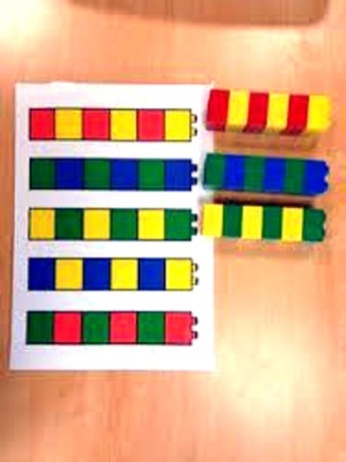 	LEGO-технология одна из технологий, которую возможно использовать при реализации содержания пяти образовательных областей, предусмотренных ФГОС ДО.	Содержание образовательной области «Познавательное развитие» предполагает развитие сенсорных представлений. С помощью деталей LEGO дети познают форму, величину, цвет.                                                   Рис. 1 .Очень интересными для детей стали такие игры, как «Цветные домики», (рис.1) «Продолжи ряд», «Чудесный мешочек», «Высокий – низкий» и др. Выполняя постройки, дети создают  объемные 3D - объекты, тем самым знакомятся с такими понятиями как высота, длина, глубина.	В конструировании и игровой деятельности происходит реализация самостоятельной творческой деятельности, дети воображают, фантазируют. Усвоить такое понятие как «чередование» и применить его на практике, чередуя цвета спектра в собственных постройках, создавая интересные узоры.	 Созданные   постройки использовались в играх-театрализациях, в которых героями и декорациями выступали детали LEGO (рис.2).                                                            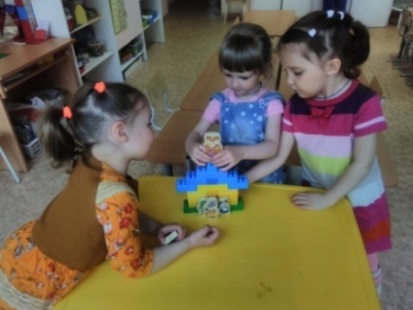                                                                                                                                                  Рис.2 	 В конструктивной деятельности активно развивается и речевое развитие. Задумав постройку, ребенок проговаривает то, что он хочет построить, из каких деталей и какое количество, размеры будущей постройки и т.д., что в дальнейшем помогает ребенку самому определять конечный результат работы. Для развития всех компонентов речи  использовались такие игры, как «Придумай свою историю», «Сказка по подсказкам» (рис.3),                                                                                                                                                    в которых  использовались детали LEGO. О доме, животном или растении, который сделал ребенок  сам, рассказывается охотнее, придумывая разные истории.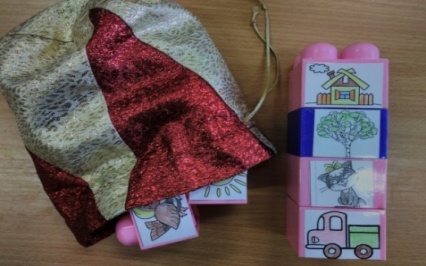 Помимо мелкой моторики обеих рук LEGO – конструирование также способствует развитию крупной моторики. Из крупных деталей LEGO дети конструировали  инвентарь для проведения подвижных игр и упражнений таких как: ходьба/бег змейкой между деталями конструктора, челночный бег, удержание равновесия, упражнения на развитие координации движений, упражнения на развитие гибкости, быстроты и ловкости (рис. 4).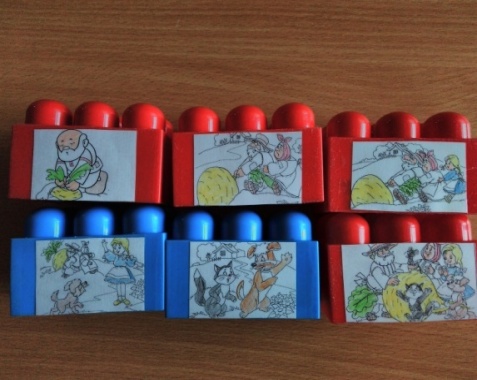                                                                                                                            Рис. 3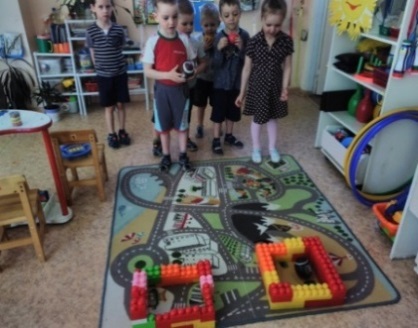 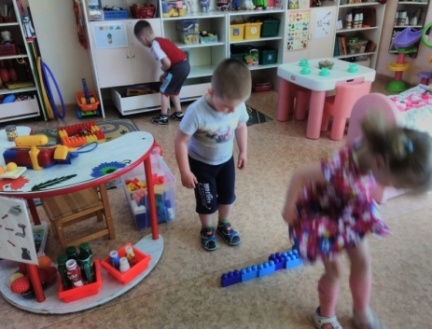 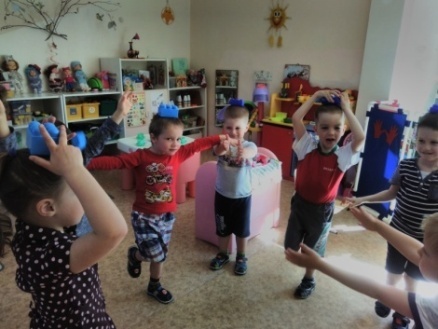                         Рис. 4     Это лишь малая часть вариантов использования LEGO - конструирования в детском саду. Таким образом, LEGO-конструирование при интегративном подходе дает возможность развивать разносторонние интеллектуальные и личностные качества дошкольника, поддерживать детскую инициативу, а так же развитию инженерного мышления детей дошкольного возраста.Литература.1.Комарова Л. Г. «Строим из «LEGO» (моделирование логических отношений и объектов реального мира средствами конструктораLEGO).- М.: «ЛИНКА-ПРЕСС», . – 88 с.2. Развитие инженерного мышления детей дошкольного возраста: методические рекомендации/ авт.- сост. И.В.Анянова, С.М.Андреева, Л.И.Миназова; Государственное автономное образовательное учреждение дополнительного профессионального образования Свердловской области «Институт развития образования» Нижнетагильский филиал. – Нижний Тагил: ГАОУ ДПО СО «ИРО» НТФ. – Нижний Тагил, 2016. – 168с.Раздел 2. Информационно-коммуникационные технологии дошкольного образования и информационная среда: потенциальныевозможности и рискиБайрамалова Г. В., инструктор по физической культуре,МДОУ «ЦРР – детский сад №2 «Радуга Детства», ГО Богданович Использование информационных и компьютерных технологий в работе инструктора по физической культуре в ДОУОсновным фактором, влияющим на здоровье человека, определяющим его состояние, является здоровый образ жизни.Новый подход к формированию здорового образа жизни требует кардинальных изменений в построении образовательного процесса, более высокой профессиональной подготовки инструкторов по физкультуре, обновления учебных планов, программ, пособий, средств, обеспечивающих процесс нововведений. Одним из важных условий обновления организации образовательного процесса является использование информационных компьютерных технологий (ИКТ), аудиосредств.В каких направлениях я, как инструктор по физической культуре, использую ИКТ, и что это даёт для повышения качества образования?Для повышения качества физкультурных занятий я использую ресурсы сети Интернет. На сайтах planetadetstva.net, маам.ru я нахожу консультации для педагогов и родителей: по профилактике плоскостопия и нарушения осанки, утренние разминки, упражнения на дыхание, которые потом использую на физкультурных занятиях, конспекты интегрированных занятий, конспекты занятий, праздников и развлечений по правилам дорожного движения, по пожарной безопасности, сценарии Дней здоровья, которые после необходимой коррективы использую в работе с детьми.Размещаю свои материалы на сайтах маам.ru, nsportal. ru. Для посетителей этих сайтов были размещены мои рекомендации родителям «Школа мяча», по организации игр с мячом в семье и конспект физкультурного развлечения «Витамины для Незнайки».В интернет - журнале «Планета детства» я нашла интересующие меня конспекты совместных физкультурных занятий с родителями. На сайте «Физкульт Ура» я нахожу физкультминутки, пальчиковую гимнастику, интересные упражнения, подвижные игры, эстафеты, использую их на физкультурных занятиях, при подготовке консультаций для педагогов в ходе реализации проектов с детьми.ИКТ я использую в проектной деятельности с детьми. Создаю презентации и применяю свои умения в работе с детьми.Для расширения знаний о скакалке я организовала работу в проекте и создала презентацию «Школа скакалки». Из презентации дети узнали историю возникновения скакалки, я показала последовательность обучения прыжкам через скакалку на 2 ногах, напомнила, как подобрать скалку по росту, как правильно держать скакалку. Детям нравятся прыжки через скакалку, хотя это один из самых сложных видов движений. Мы продолжили учиться прыгать на скакалке разными способами: на 2 ногах, с промежуточным прыжком, назад, скрестно. Также узнали новые подвижные игры и эстафеты со скакалкой: «Волк и козлята», «Я знаю 5 имён девочек», «3 прыжка», «Кто быстрее», «Пробеги под вращающейся скакалкой», вспомнили ранее разученные игры и эстафеты. Игры и эстафеты впоследствии использовали на спортивном развлечении, на физкультурных занятиях и в свободной деятельности. Игры и упражнения со скакалкой способствовали развитию выносливости, ловкости, координации движений.Для расширения знаний о ЗОЖ, об органах чувств, в рамках проведения «Дня здоровья» я демонстрировала детям старшей группы презентацию «Кем работает наш нос». Проблемой является то, что дети привыкли дышать на улице ртом, в результате частые простудные заболевания. Просмотрев презентацию, дети узнали, что в носу работают «машины: обогреватель, пылесос, увлажнитель», как это влияет на здоровье, почему надо на улице дышать через нос, как нос помогает нам оставаться здоровыми. С детьми был разучен комплекс дыхательных упражнений, которые используются после физической нагрузки, на воздухе, способствуют укреплению дыхательной и сердечно-сосудистой системы. Итогом проекта стало развлечение «День здоровья», где дети показали знания правил ЗОЖ, проявили силу, быстроту, ловкость.В своей деятельности я активно использую аудиосредства.В системе используются на утренней гимнастике, на разминке на физкультурных занятиях музыкально-ритмические композиции: «Кузнечик», «Вместе весело шагать», «Птичка польку танцевала», «Эскадрон», «Красная шапочка» и другие. Ритмичная музыка помимо поднятия настроения, задает такт движениям, помогает не выбиваться из заданного темпа, улучшает настроение. Музыка, сопровождая утреннюю гимнастику и физкультурные занятия, активизирует детей, значительно повышает качество выполняемых ими упражнений, организует коллектив. Использую музыкальное сопровождение при выполнении упражнений игрового стретчинга.Известно, что звучание музыкальных произведений повышает работоспособность сердечно-сосудистой, мышечной, дыхательной систем организма.Для улучшения физического развития воспитанников я провожу индивидуальную работу. Для лучшего усвоения техники выполнения упражнений, я подготовила несколько слайдов, на примере выполнения упражнений детьми я показала, как правильно выполнять упражнения: отжимание, растяжка, прыжки на скакалке, бросок мяча в корзину. На слайде видно положение туловища, рук, ног, как правильно держать скакалку или взять мяч.Использую ИКТ в работе с родителями. На сайте ДОУ размещаю фоторепортажи с соревнований «Папа, мама, я – спортивная семья», «Зимние забавы» и отчёты о проведении праздников и развлечений в ДОУ. Помочь родителям в приобретении необходимых теоретических и практических знаний, познакомить их с упражнениями и подвижными играми, способствующими развитию у детей двигательных навыков, а также освоить приемы обучения этим упражнениям помогут «Рекомендации для родителей по развитию физических качеств детей», «Совместные игры родителей и детей», «Парные упражнения для взрослого и ребёнка», «Подвижные игры зимой на прогулке» для разных возрастов, консультация «Школа мяча», которые я также размещаю на сайте детского сада. Темы для консультаций определяются на встречах в родительском клубе и на индивидуальных консультациях. На сайте МДОУ «ЦРР №2 «Радуга Детства» размещаю конспекты и разработки праздников и развлечений для посетителей сайта, отчёты о проведении развлечений и праздников.Компьютер является эффективным техническим средством, при помощи которого я могу значительно разнообразить образовательный процесс, сделать его интересным, заинтересовать детей и тем самым повысить качество образования.Компьютер, мультимедийные формы как инструменты для обработки информации могут стать мощным техническим средством обучения, коммуникации, необходимыми для совместной деятельности педагогов, родителей и дошкольников. Используемая литература:1. Иванова Е.В. Повышение ИКТ – компетентности педагогов. – Справочник старшего воспитателя дошкольного учреждения. - №12. – 2009 г.2. Леоненко О.Б. Использование мультимедийных презентаций в дошкольном учреждении. –Справочник старшего воспитателя дошкольного учреждения. - №4. – 2009 Баранова С.С.,воспитатель МАДОУ Детский сад 18,ГО КрасноуфимскМастер-класс«Создание мультимедийных гимнастик для глаз  в педагогическом процессе»
                                                                           Здоровье – не всё, но всё без здоровья – ничто.СократЦель: Повышение интереса у педагогов к использованию мультимедийных технологий в учебно-воспитательном процессе; расширить познания в области овладения ИКТ через использование мультимедийной программы PowerPоint. Создание мультимедийной гимнастики для глазЗадачи:  1. Показ работы с приемами программы MicrosoftPowerPoint.2.  Формирование умений создания и настройки презентаций.3. Демонстрация мультимедийного сопровождения.Ожидаемые результаты:1. Практическое освоение навыков создания мультимедийной гимнастики для глаз в программе PowerPoint.Оснащение: технические средства (компьютер, ноутбуки, медиа проектор, экран для проектора, колонки).Ход мастер-классаСовременные компьютерные технологии предоставляют огромные возможности для развития процесса образования. Ещё К.Д. Ушинский заметил: «Детская природа требует наглядности». Сейчас это уже не схемы, таблицы и картинки, а более близкая детской природе игра, пусть даже и научно-познавательная. Наглядность материала повышает его усвоение, т.к. задействованы все каналы восприятия детей – зрительный, механический, слуховой и эмоциональный.Мультимедиа – это средство или инструмент познания на различных занятиях. Мультимедиа способствует развитию мотивации, коммуникативных способностей, получению навыков, накоплению фактических знаний, а также способствует развитию информационной грамотности.Около 90 процентов информации об окружающем нас мире в мозг передают именно глаза. И чем надежнее работает наша зрительная система, тем полнее наша жизнь.К сожалению, при современном образе жизни количество людей, у которых каждый год возникают проблемы со зрением, увеличивается.Дети в этом отношении гораздо восприимчивее к разным воздействиям. Развитию зрения в детском возрасте необходимо уделять особое внимание.Федеральный закон «Об образовании в Российской Федерации» определил новый статус дошкольного образования, которое стало уровнем общего образования. Разработан федеральный государственный образовательный стандарт дошкольного образования, который представляет собой совокупность обязательных требований к дошкольному образованию.«Стандарт разработан с учетом всего лучшего, что создано за последние годы в российском дошкольном образовании. Он ужесточает требования, в первую очередь, к профессионализму управления и в то же время предоставляет условия для профессионального и личностного роста в педагогическом творчестве, направлен на то, чтобы жизнь детей и взрослых в ДОУ была полноценной и творческой». Я согласна с этим высказыванием, от воспитателя, его мастерства, творческого подхода к работе, зависит и качество образовательного процесса в ДОУ.В своей работе я использую мультимедийную гимнастику для глаз, которую легко подобрать к любой теме НОД.При планировании учитываю принцип усложнения, отработав вначале простые движения глазами: вправо-влево, вверх-вниз, круговые движения, зажмуривания, моргание, выпячивание глаз, а затем используя их по ходу более сложного стихотворного текста в различных сочетаниях. Стихотворный текст также использую вначале небольшой (до 4 строк), а затем перехожу к более сложным и длинным.При проведении мультимедийной гимнастики соблюдаю общие правила:фиксированное положение головы. Это необходимо для того, чтобы заставить работать глазодвигательные мышцы, если это условие не соблюдается, то работают мышцы шеи, но не глаз;длительность проведения зрительной гимнастики – 2-3 минут в младшей и средней группе, 4-5 минут в старших группах;выбор зрительных упражнений для занятий определяется характером и объёмом интеллектуального напряжения, объёмом двигательной активности, интенсивности зрительной работы, а также видом занятия.Гимнастика для глаз улучшает циркуляцию крови и внутриглазной жидкости глаз, укрепляет глазодвигательные мышцы глаз, улучшает аккомодацию (способность глаза человека к хорошему качеству зрения на разных расстояниях), снимает зрительное напряжение, повышает зрительную работоспособность, улучшает кровообращение и способствует предупреждению нарушений зрения и развития глазных заболеваний.Система упражнений, представляется в виде мультимедийных презентаций, она способствует развитию прослеживающей функции глаз, повышает мотивацию детей к выполнению зрительной гимнастики, вызывает приятные эмоции. Методика проведения мультимедийной физминутки для глаз проста в использовании. Слайды сопровождаются музыкой, которая внедрена в презентацию (для каждой темы музыка своя). Дети слушают музыку и следят за движением объектов.При работе с офтальмотренажерами у детей происходит:- Развитие глазодвигательных навыков: т. е способность следить за движущимся объектом и плавно перемещать глаза от точки к точке в разных направлениях (слева направо, сверху вниз и т. д.).- Развитие периферийного зрения, расширение бокового обзора: т. е. способность видеть то, что нас окружает.- Развитие навыков пространственной ориентации: т. е. способность судить о расположении одного предмета относительно другого.- Развитие навыков зрительного анализа: т. е. способность выделять зрительное сходство и различие в размере, форме и цвете предметовАлгоритм создание мультимедийной гимнастики для глаз:Открываем программу PowerPoint, для этого заходим в меню Пуск/Программы.шаг. Заполнение первой страницы – информационной.-Создаем слайд. (Выполнить команду Главная/Создать слайд). - Выбираем фон (Для выбора рисунка нажмите на панели инструментов кнопку Вставка, Рисунок и далее выбираем файл рисунка на компьютере. При этом появится панель инструментов Формат, с помощью которой можно у рисунка изменить размер, обвести рамкой, отрегулировать яркость и контрастность и т.д.).- заголовок слайда (название гимнастики для глаз);- задать подзаголовок слайда (ФИО автора); шаг. Создание второго слайда.- Выполнить команду Главная/Создать слайд. Выбрать Пустой слайд.- Вставить рисунок из файла (описание необходимых для этого действий дано выше);- Выполнить команду Вставка/фигуры, выбираем картинку соответствующий вашей теме, если картинка находиться в белом фоне, то нужно его убрать. Для этого мы нажимаем на картинку и находим на панели инструментов команду «перекрасить». Выбираем прозрачный фон-картинка готова. Располагаем несколько картинок на слайде. Далее приступаем к анимации. Нажимаем на панели инструментов анимация, далее нажимаем на картинку, затем на настройку анимации, добавляем эффект, вход и выбираем варианты входа. Далее выбираем начало и скорость. Затем те же самые команды выполняем со всеми картинками. Нажимаем на просмотр. - После просмотра возвращаемся к первой картине, выделяем её. Нажимаем добавить эффект, выход, выцветание, после предыдущего, скорость. Далее задаем эти же команды ещё раз на все картинки. Нажимам на просмотр. Картинки появляются и исчезают. Количество слайдов зависит от вашего творчества и от музыкального сопровождения. 3 шаг. К мультимедийная гимнастика всегда сопровождается музыкальным произведением. Для этого возвращаемся к первому слайду, нажимаем вставка, звук, выбираем звук из файла по теме вашего занятия (заранее нужно приготовить музыку, которая будет находиться на рабочем столе).На первом слайде появляется значок, нажимаем на него, выбираем на панели инструментов «работа со звуком», выбираем скрыть при показе, далее нажимаем на воспроизведение звука и для всех слайдов. Нажимаем на показ. После создания мультимедийной гимнастики просмотрите ее в режиме показа слайдов. Для этого в строке меню выберете Показ слайдов - начать показ или нажмите на клавиатуре кнопку F5, чтобы начать просмотр с первого слайда. Если не требуется просматривать все слайды, нажмите клавишу ESC (расположена на клавиатуре верхнем левом углу). Чтобы вернуться в предыдущий режим PowerPoint.Мультимедийная гимнастика для глаз готова.шаг. Сохранение.- Выполнить команду Office/Сохранить как...;- Задать имя файла и нажать кнопку «Сохранить».Кроме этого, проведение зрительной гимнастики способствует обогащению словаря, развитию грамматических компонентов языка и связной речи.Достоинство же гимнастика для глаз заключается в том, что затраты времени на упражнения измеряются минутами, а польза от подобного рода деятельности для здоровья ребенка неоценима.Таким образом, мультимедийная гимнастика является обязательным компонентом для здоровья сбережения детей в ДОУ.Итог. Наш мастер–класс подошёл к концу. Подведём итог. Мы научились создавать мультимедийные гимнастики для к занятию в программе PowerPoint. Выскажите своё мнение о проделанной работе. Что удалось и с какими трудностями столкнулись? Является ли для вас интересным и полезным материал? Появилось ли у вас желание использовать подобные гимнастики на своих занятиях?       Григорьева Н.Н., воспитатель  филиала МБДОУ «Криулинский детский сад № 3»-Саранинский детский садМО Красноуфимский округИнформационно коммуникативные технологии дошкольного образования и информационная среда: потенциальные возможности и рискиБудущее требует от современных воспитанников огромного запаса знаний в области использования информационных технологий. Важнейшей задачей образования становиться научить человека жить и плодотворно трудиться в мире глобальных коммуникационных сетей, Интернета, подготовить его к восприятию различной информации, научить человека понимать ее. Главным требованием к современному педагогу, согласно ФГОС, является владение информационно-коммуникационными технологиями и умение применять их. В настоящее время наблюдается все большее увеличение влияния медиатехнологий на человека. Особенно сильно это воздействие на ребенка, существенно изменился и характер его любимой практической деятельности – игры. Ранее информацию по любой теме ребенок мог получить по разным каналам: в детских энциклопедиях, в процессе образовательной деятельности, у ближайшего окружения взрослых ребенка. Но сегодня, учитывая современные реалии, воспитатель обязан вносить в образовательный  процесс новые методы подачи информации.Использование информационно коммуникативных технологий для  детей остаётся актуальной. С каждым годом жизнь предъявляет всё более высокие требования не только к нам, взрослым, но и к детям: неуклонно растёт объём знаний , которые им нужно передать. И всё это доступно детям по средствам икт. Важно, что бы усвоение этих знаний было не механическим, а осмысленным.Информатизация общества существенно изменила практику повседневной жизни. И мы, педагоги, должны идти в ногу со временем, стать для ребёнка проводником в мир новых технологий. Поэтому с уверенностью можно сказать, что ИКТ являются неотъемлемой частью процесса обучения дошкольников. Это не только доступно и привычно для детей нового поколения, но и удобно для современного педагога.Внедрение ИКТ по всем областям в воспитательно-образовательном процессе  имеет много преимуществ: дает возможность расширения использования электронных средств обучения, так как они передают информацию быстрее, чем при использовании традиционных средств; позволяют увеличить восприятие материала за счет увеличения количества иллюстративного материала; позволяют делать поправки во время занятия, выполнять совместную работу детей во взаимодействии, осуществлять интерактивную взаимосвязь ребенок – педагог; использование мультимедийных презентаций обеспечивает наглядность, которая способствует восприятию и лучшему запоминанию материала, что очень важно, учитывая наглядно-образное мышление детей дошкольного возраста;одновременно используется графическая, текстовая, аудиовизуальная информация;с помощью компьютера можно смоделировать такие жизненные ситуации, которые нельзя или сложно показать на занятии либо увидеть в повседневной жизни (например, воспроизведение звуков животных; природы, работу транспорта и т. д.);занятия с использованием информационно-коммуникационных технологий побуждает детей к поисковой и познавательной деятельности, включая и поиск в сети Интернет самостоятельно или вместе с родителями; (создаются совместные проекты, например «День победы»). Высокая динамика занятия способствует эффективному усвоению материала, развитию памяти, воображения, творчества детей, предоставляет возможность индивидуализации обучения;А самое  главное  -  компьютер очень "терпелив", никогда не ругает ребенка за ошибки, а ждет, пока он сам исправит их.Занятия в детском саду имеют свою специфику, они должны быть эмоциональными, яркими, с привлечением большого иллюстративного материала, с использованием звуковых и видео записей. Все это может обеспечить нам компьютерная техника с ее мультимедийными возможностями. При этом компьютер должен только дополнять воспитателя, а не заменять его. Чаще всего в непосредственно образовательной деятельности используются такие  средства как: презентации, слайд-шоу, мультимедийные фотоальбомы, интерактивные игры.  Программа PowerPoint позволяет построить учебно-воспитательный процесс на основе психологически корректных режимов функционирования внимания, памяти, мыслительной деятельности, гуманизации содержания обучения и педагогических взаимодействий, реконструкции процесса обучения и развития с позиций целостности. Компьютерные презентационные слайд-фильмы удобно использовать для вывода информации в виде распечаток крупным шрифтом на принтере в качестве раздаточного материала для занятий с дошкольниками. Основа любой современной презентации – облегчение процесса зрительного восприятия и запоминания информации с помощью ярких образов. Формы и место использование презентации на занятии зависят от содержания этого занятия и цели, которую ставит педагог. Презентация «Осторожно  огонь»,  «Где зимует лягушка», «Почему медведь сосёт лапу».Используя  программу  для создания мультфильмов  в образовательном процессе ДОУ считаю   одним из важных средств формирования познавательного интереса у воспитанников,  а  самое главное, поднимает на более высокий уровень интерес детей к самостоятельной учебной деятельности. Стимулирует и развивает психические процессы, развитие мышления, речь, восприятия, памяти. Создание сказки «Колобок». Театр-мюзикл «Кошкин дом» позволяет воспитанникам в яркой, интересной форме рассматривать понятия и определения, видеть объекты занятий в видеороликах и на фотографиях, закреплять материал в интересной форме, что способствует чёткому восприятию материала по той или иной теме. Компьютерные познавательные программы можно назвать универсальными  средствами воспитания - познавательные игры (детский портал «Солнышко» игры,  «Синий трактор», учит детей правильно называть цвета, животных и т.д.); - тренажеры: «Звуки русского алфавита»; - демонстрационные: мультипликационные фильмы серии «Спасайкин» - мультимедиа-учебники: электронные учебники со сказками и заданиями, вопросами к ним.Признавая, что компьютер – новое мощное средство для развития детей, необходимо помнить заповедь «НЕ НАВРЕДИ!». Использование ИКТ в дошкольных учреждениях требует тщательной организации как самих занятий, так и всего режима в целом в соответствии с возрастом детей и требованиями Санитарных правил. 
При работе компьютеров и интерактивного оборудования в помещении создаются специфические условия: уменьшаются влажность, повышается температура воздуха, увеличивается количество тяжелых ионов, возрастает электростатическое напряжение в зоне рук детей. Напряженность электростатического поля усиливается при отделке кабинета полимерными материалами. Пол должен иметь антистатическое покрытие, а использование ковров и ковровых изделий не допускается.
Для поддержания оптимального микроклимата, предупреждения накопления статического электричества и ухудшения химического и ионного состава воздуха необходимо: проветривание кабинета до и после занятий, влажная уборка до и после занятий. Занятия со старшими дошкольниками проводим один раз в неделю по подгруппам. В своей работе педагог должен обязательно использовать комплексы упражнений для глаз.Гришина Е.В., учитель-логопедМБДОУ «Детский сад № 12»      г. Чернушка, Пермский крайКоррекция  речевых нарушений у детей с ТНР  посредством интерактивных игр          С каждым годом отмечается стойкое увеличение числа детей с нарушениями речи, в частности с общим недоразвитием речи (ОНР) – дефект, при котором у ребёнка с нормальным слухом и первично сохранным    интеллектом оказываются несформированными все компоненты речи – фонетика, лексика, грамматика, связная речь.Практика работы с дошкольниками с нарушением речи показывает: чтобы помочь им успешно справляться с проблемами речевого недоразвития и повысить их познавательную активность, необходимо избегать монотонности, будничности, серости, бедности информации, сообщаемой в процессе логопедических занятий. Соответственно,  возникает необходимость поиска наиболее эффективного пути обучения данной категории детей. Важным здесь является процесс создания положительной мотивации. В тексте  ФГОС дошкольного образования акцент уделяется  игровой деятельности, указывается, что педагог должен обеспечить «широкие возможности для развития свободной игры детей, в том числе обеспечивая игровое … пространство». Кроме этого Стандарт подчеркивает важность поддержки детской инициативы и самостоятельности.Учеными установлено, что около 80% информации человек  воспринимает через орган зрения, около 15% через слух и 5% - через осязание, обоняние и вкус. Это значит, что лучше всего запоминается материал, который можно увидеть, услышать, потрогать и когда сам человек что-то воспроизводит (пишет, рисует, чертит), применяет на практике. Одним из новых  методов коррекции речи с детьми с ТНР считаю внедрение интерактивных технологий, а именно, интерактивной доски, которая соответствуют тому способу восприятия информации, которым отличается новое поколение детей, растущее на ТВ, компьютерах, планшетах  и мобильных телефонах, у которого гораздо выше потребность в визуальной информации и зрительной стимуляции.Интерактивная доска - это сенсорный экран, работающий как часть системы, в которую также входят компьютер, проектор и маркеры. Интерактивная доска работает одновременно и как обычный экран, и как устройство управления компьютером. Все манипуляции интуитивно понятны: достаточно только прикоснуться к поверхности доски, чтобы начать работу - рукой  передвигаем объекты, берем маркер - пишем, берем ластик – стираем, передвигаем объекты и надписи, добавляем комментарии к текстам, рисункам и диаграммам, выделяем ключевые области и добавляем цвета, вносим любые изменения и сохраняем их в виде компьютерных файлов.Интерактивная доска позволяет мне использовать как стандартное программное обеспечение (готовые игры), входящее в состав комплектации ИД, так и тематические презентации, видеоролики, дидактические игры, которые я составляю сама, исходя из лексической темы недели, уровня сформированности лексики, грамматики, фонетической стороны речи ребёнка, наличия  нарушенных звуков (автоматизация или дифференциация).В работе с детьми с ТНР, как учитель-логопед, я использую интерактивную доску для коррекции следующих компонентов речи:- коррекция звукопроизношения на всех этапах (подготовительный, постановка, автоматизация и дифференциация звуков).  - развитие фонематического слуха и восприятия («Какой звук первый/последний  в слове?», «Где спрятался звук?», «Разложи картинки» и другие);- развитие звуко-слогового анализа и синтеза («Звуки потерялись»);- обогащение и активизация словарного запаса (используется прием интерактивных путешествий/презентаций «В осенний лес», «Овощи и фрукты», «Наш город» и другие);- формирование грамматических категорий («Назови ласково», «Один – много», «Какой сок?», «Посчитай», «Из чего – какой?» и другие);- развитие связной речи (использую сюжетные картины по лексическим темам, а также игры «Что сначала? Что потом?» - составление рассказа по серии сюжетных картин и др.);- обучение грамоте («Составь слово», «Буквы потерялись»,  «Допиши букву», подбор схем к предложениям и наоборот).Кроме того, файлы предыдущей деятельности можно всегда открыть, чтобы повторить пройденное, заостряя внимание на ключевых моментах.Всё вышеперечисленное позволяет  сделать непосредственно образовательную и коррекционную деятельность яркой, наглядной, динамичной.Следует  помнить, что доску нужно использовать только как один из приемов в образовательной деятельности, работая не более 10 минут на одном занятии. Доска не может быть использована как демонстрационный материал в течение всего занятия. Деятельность с использованием интерактивной доски нужно проводить на основании рекомендаций СанПиН, соблюдая при этом условия для сбережения здоровья дошкольников.Использование на логопедических занятиях интерактивной доски позволяет:- повысить мотивацию для исправления недостатков речи детей;- повысить качество обучения детей с нарушениями речи за счет сочетания традиционных и компьютерных методов организации учебной деятельности; - быстро переключаться с одного вида деятельности на другой;- мобилизовать внимание детей и поддерживать интерес на протяжении всего занятия;- вырабатывать само – и взаимоконтроль; - предоставлять информацию в различной форме (текст, графика, аудио, видео, анимация и т.д.), что обеспечивает максимальную наглядность изучаемого материала; - проводить занятия в игровой форме.Таким образом, могу сказать, что применение интерактивной доски в коррекционно-логопедической работе помогает оптимизировать педагогический процесс, индивидуализировать обучение детей с речевыми нарушениями, способствует положительному настрою детей в процессе занятий, значительно повышает эффективность работы учителя-логопеда и способствует повышению качества коррекционного процесса.Достовалова Е.Р., воспитатель МАДОУ детский сад «Росинка»,обособленное структурное подразделение  д/с № 1 «Солнечный»,Новоуральский ГОИспользование информационно – коммуникативных технологий для создания информационного пространства в ДОУ	Развитие современного общества неразрывно связано с  научно – техническим прогрессом. В настоящее время происходит стремительный рост и развитие информационных технологий, появляются качественно новые походы, методики, программы. Одним из приоритетных направлений информатизации современного общества  является информатизация образования. Использование информационных  технологий  в образовательных  учреждениях  обусловлено социальной потребностью. Информационные технологии значительно расширяют возможности педагогической деятельности  в сфере раннего развития детей, тем самым повышая  качество  обучения и воспитания подрастающего поколения.Информатизация системы образования предъявляет новые требования  к педагогам и  к их профессиональной  компетентности. Педагог должен не только уметь пользоваться  компьютером и мультимедийным оборудованием, но и широко использовать их технические возможности        в своей педагогической деятельности. Использование информационно – коммуникативных технологий (ИКТ)  в дошкольных учреждениях     позволяет модернизировать образовательный  процесс, дифференцировать развитие детей с учетом индивидуальных     особенностей, повысить эффективность работы с родителями.Что же подразумевается под понятием ИКТ  в ДОУ? Это использование компьютера, телевизора, фото и видеокамер, DVD, интерактивных досок, CD, аудиовизуального оборудования и      других устройств, представляющих педагогу широкие возможности    для  развития детей и коммуникации. Информационные технологии являются средством, открывающим перед  педагогом  безграничные возможности для эффективной  творческой работы, повышения педагогической компетентности, самообразования.	Освоение работы на ПК дает мне возможность осуществлять  сбор, накопление, хранение, передачу и обработку информации. Теперь уже сложно представить свою работу без компьютерных    технологий. Компьютер позволяет быстро и качественно оформить  документы  (MicrosoftOfficeWord,  Excel, Publisher),  оперативно     внести изменения и дополнения в документах и диагностических картах, создать новое  дидактическое или наглядное  пособие   (AdobePhotoshop, Paint), презентацию (PowerPoint).  С помощью компьютерных программ я создала архивы рабочих документов и видеофайлов, включающих в себя методические разработки по работе с семьей, конструкты совместной образовательной деятельности с детьми, сценарии мероприятий, презентации, аудио и видеотеки. Это облегчает не только систематизацию и хранение информации,    а также дает возможность быстрого доступа к файлам при  подготовке к публичным выступлениям, конкурсам педагогического мастерства, аттестации.  Использование информационно – коммуникативных технологий  в  работе с детьми дает возможность качественно обновить,     разнообразить,  повысить эффективность процесса  воспитания и развития детей. ИКТ позволяют мне в доступной и привлекательной форме (презентация, слайд – шоу, видеофильм) стимулировать познавательную активность            и  творческие способности детей.  А так как у детей наиболее развито наглядно – действенное мышление, то  знания, приобретенные   при использовании  аудио- и видеоинформации сохраняются в памяти значительно дольше. С помощью  мультимедийных  презентаций   разучиваем с детьми упражнения для снятия зрительного утомления               и  развития координации движений рук. Просматривая короткие видеофильмы,  учимся  добру и внимательному отношению  друг к другу, слайд – шоу  из  эпизодов  жизни  в  группе позволяют  детям  взглянуть на себя со стороны. Для создания  своих развивающих  пособий  я использую  программу по созданию презентаций и слайд - шоу  PowerPoint и  MovieVaker.  Это дает мне   возможность демонстрировать детям на ноутбуке или интерактивной  доске  предметы реальной действительности,  так  как  очень часто индустрия   по выпуску детских товаров в первую очередь озабочена своей   прибылью,  а не тем, какое представление об окружающем мире формируется у маленького человека,  играющего с розовым медвежонком или непонятным существом – героем  очередного  мультипликационного фильма.  Незаменимыми помощниками в создании дидактических пособий и    пособий для индивидуальной работы с детьми для меня стали сканер, принтер, ПК и программы AdobePhotoshop, PowerPoint, Paint.  Многократное использование одного и того же материала в работе         делает  его неэстетичным, что снижает интерес детей к деятельности,  а значит  влечет  за собой и снижение эффективности обучения и       развития.  С  помощью данных программ и технических средств можно  легко редактировать, обрабатывать имеющийся материал или создавать новую дидактику,  что позволяет вызвать у ребенка живой интерес   к  новым  познаниям.Освоение мультиплатформенного  редактора  звуковых файлов Audacity позволило мне  собрать аудиотеку с       детскими песенками, классической музыкой, голосами  птиц и животных, звуками природы.   Жизнь маленького ребенка становится красочнее, радостнее, если не     только на музыкальных занятиях, но  и в остальное   время в группе создаются условия для проявления его музыкальных склонностей,  интересов, способностей.  Музыкальное сопровождение на утренней  гимнастике, физпаузах, занятиях делает их более  эмоциональными, интересными  и привлекательными для детей. А включение музыки со звуками  природы перед сном позволяет  создать атмосферу спокойствия,  что способствует эмоциональной     разгрузке, расслаблению и крепкому  сну, что немаловажно для восстановления жизненных сил и психо-эмоционального состояния малыша. Одним из важнейших факторов, влияющих на профессионализм педагога, является самообразование.  Немаловажную  роль в плане саморазвития  можно отвести сети -  Интернет. Его активными пользователями является огромное количество людей, которые  находят      на его просторах что – то нужное для себя. Подключение к сети Интернет позволяет  мне повышать свою педагогическую компетентность  по  вопросам  обучения и развития детей.   С помощью информационно – образовательных  ресурсов («Дошколенок.ру», «Мой детский сад», «Педагогический мир», «Шаг вперед», «Педагоги.онлайн»)  я могу быть в курсе событий, происходящих в педагогических сообществах, находить и использовать необходимые методические разработки, делиться своим опытом, отслеживать выпуски новинок педагогической литературы, участвовать в  конкурсах профессионального мастерства. Применение информационно – коммуникативных технологий  в своей педагогической деятельности позволяет мне не только повысить свой профессиональный уровень, но и дает возможность расширить сферу      моего профессионального общения  через создание персонального сайта.Сайт – это своего рода «живой» инструмент создания имиджа      современного педагога, открывающий  новые возможности для демонстрации  опыта  работы,  успехов  и достижений, дающий возможность взглянуть на себя  и свою деятельность со стороны.Приступив  к  проектированию  сайта,   мне пришлось  для   себя  ответить на  вопросы:  «Для  чего мне нужен личный сайт? Какие задачи можно решить  с помощью сайта? Каким будет контент?».  Изучив и проанализировав источники по технологии создания   персонального сайта, я определила для себя: цель создания сайта:– создание условий для интерактивной формы взаимодействия всех участников образовательного пространства (педагоги – дети – родители).задачи сайта:– обобщение и обмен педагогическим опытом  с использованием сети Интернет;– педагогическое просвещение родителей (полезные ссылки, советы, консультации по вопросам воспитания и развития детей); – взаимодействие и сотрудничество с родителями воспитанников посредством общения на страницах сайта.	Определившись с  целью  и задачами, мне пришлось принять решение на какой платформе создать свой сайт. Для того  чтобы создать персональный сайт в сети Интернет сейчас не обязательно знать язык HTML  (язык гипертекстовой  разметки). Существует много разнообразных  конструктов, на которых можно воспользоваться полным спектром бесплатных услуг по созданию и оформлению сайта. Мой выбор остановился на Wix.com (http://www.wix.com/my-account/sites/). Это бесплатный конструктор, где есть все для создания высококачественного, индивидуального сайта любой сложности и дизайна.  В помощь пользователям YouTube представляет обучающие  видеоуроки   по созданию персонального сайта на Wix.com. В данном конструкторе  можно создавать  сайт с нуля или с помощью уже готовых шаблонов, я отдала предпочтение созданию сайта с нуля. Это позволило мне построить  свою индивидуальную и понятную структуру сайта, в которой  можно  просто ориентироваться, легко находить нужную информацию.Работа с персональным сайтом позволяет мне повысить эффективность общения с родителями воспитанников. Оперативные сведения странички новостей, подробная информация о жизни детей в детском саду, возможность общаться с помощью гостевой книги и электронной почты – все это  помогает в непринужденной форме вовлечь родителей в жизнь группы, сделать их полноправными участниками образовательного процесса. Самой востребованной страничкой сайта стала «Фотогаллерея». Для родителей очень важно знать,  как  ребенок провел день в детском саду, но очень часто у них не хватает времени поговорить, выслушать, что нового и интересного произошло с их малышом.  А используемое мультимидийное оборудование (фото и видеокамера) позволяют представить вниманию родителей на страничках сайта видеоролики, слайд – шоу, фотоколлажи об интересных минутках из жизни  детей в детском саду. Поэтому, дома родителям вместе   с ребенком всегда интересно заглянуть на сайт, посмотреть новые фотографии, выслушать  рассказ ребенка о прошедших событиях. С созданием сайта у меня появились новые возможности и перспективы в моей педагогической деятельности:- получение навыков интерактивного общения с педагогической общественностью и презентация  своего профессионального опыта;- организация дистанционного общения с родителями воспитанников;-  профессиональный рост и творческое саморазвитие. В заключении хочется отметить, что использование информационно – коммуникативных технологий в дошкольном учреждении является обогащающим и преобразующим фактором развивающей предметно – пространственной среды, позволяющей сделать процесс обучения и    развития ребенка достаточно активным, и открывающей  новые возможности образования  не только для самого ребенка, но и для педагога и родителей.Список используемой литературы:Горвиц Ю., Поздняк Л. Кому работать с компьютером в детском саду.              Дошкольное воспитание № 5. – М., 1991 г.Захарова, И.Г. Информационные технологии в образовании, учебное пособие для высш. учеб. Заведений, М, «Академия», 2008.Калинина Т.В. Управление ДОУ. «Новые информационные технологии в дошкольном детстве». М, Сфера, 2008Моторин В. "Воспитательные возможности компьютерных игр". Дошкольное воспитание, 2000г., № 11 Новоселова С.Л. Компьютерный мир дошкольника. –  М.: Новая школа, 1997.Семенов А.Л., Качество информатизации образования, Вопросы образования, 5-2007.Дубакова Е.В., музыкальный руководитель МАДОУ детский сад 6 ГО КрасноуфимскИнформационно-коммуникативные технологии в музыкальном воспитании детей дошкольного возрастаКомпьютерные технологии постепенно входят в систему дошкольного образования как один из эффективных способов передачи знаний. Появляются новые технологии и средства информатизации, которые благодаря приоритетному национальному проекту «Образование» активно применяются  в российских образовательных учреждениях.Сегодня  не найдется, пожалуй, ни одного детского сада, в котором не было бы компьютера. Многие ДОУ оснащены ксероксами, сканерами, принтерами, некоторые компьютерными классами и интерактивными досками. Зачем же все эти технические средства нужны образовательному учреждению?Информационные технологии, это не только и не столько компьютеры и их программное обеспечение. Под ИКТ подразумевается использование компьютера, Интернета, телевизора, видео, DVD, CD, мультимедиа, аудиовизуального оборудования, то есть всего того, что может предоставлять широкие возможности для коммуникации.Актуальность использования информационных технологий в современном дошкольном образовании диктуется стремительным развитием информационного общества, широким распространением технологий мультимедиа, электронных информационных ресурсов, сетевых технологий в качестве средства обучения, общения, воспитания детей дошкольного возраста. Поэтому с уверенностью можно сказать, что ИКТ являются неотъемлемой частью процесса обучения дошкольников. Это не только доступно и привычно для детей нового поколения, но и удобно для современного педагога. ИКТ связаны с двумя видами технологий: информационными и коммуникационными. Информационные технологии – комплекс методов, способов и средств, обеспечивающих хранение, обработку, передачу и отображение информации и ориентированных на повышение эффективности и производительности труда». На современном этапе методы, способы и средства напрямую взаимосвязаны с компьютером (компьютерные технологии). Коммуникационные технологии определяют методы, способы и средства взаимодействия человека с внешней средой (обратный процесс также важен). В этих коммуникациях компьютер занимает свое особое место. Он обеспечивает, комфортное, индивидуальное, многообразное, высокоинтеллектуальное взаимодействие объектов коммуникации. Соединяя информационные и коммуникационные технологии, проецируя их на образовательную практику необходимо отметить, что основной задачей, которая стоит перед их внедрением является адаптация человека к жизни в информационном обществе. Спектр использования ИКТ в образовательном процессе достаточно широк. Считаю, что одной из наиболее удачных форм подготовки и представления учебного материала в совместной организованной деятельности в детском саду является создание  презентаций. Применение их в работе заметно облегчает детям  процесс восприятия и запоминания информации с помощью ярких образов.   При демонстрации презентации выполняю следующие   правила:·  презентация должна быть хорошо видна всем воспитанникам;·  сопровождаю иллюстративный материал пояснениями, поскольку синхронность устного изложения и демонстрации содействуют прочному закреплению материала в памяти детей;· стремлюсь вовлечь в процесс восприятия  все органы чувств: зрение, слух, осязание;·  выделяю время для проведения физкультминутки. ИКТ использую во всех видах музыкальной деятельности:Пение (презентация или видеоролик песни).Восприятие музыки (подбираю видео-иллюстрации к музыкальным произведениям. С помощью ИКТ виртуально попадаем в концертный зал, консерваторию, изучаем творчество композиторов, знакомимся с разными музыкальными жанрами).Элементарное музицирование (знакомлю детей с музыкальными инструментами, использую музыкальную мнемотехнику, видеоролики с оркестровками)Музыкальное движение  (презентация танца - видеофильмы, схемы танца).Дидактические игры для развития чувства ритма, звуковысотного слуха, ладового чувства, ориентирования в пространстве. Проведение мониторинга с помощью дидактических игр.Развлечения и досуги (мультфильмы, презентации, видеоролики, футажи).Формирование основ здорового образа жизни (мультзарядки, гимнастики для глаз, включение тематических видеопрезентаций).Взаимодействие с воспитателями (запись музыки на диски для слушания в группе, живые мнемотаблицы, оживающие рисунки).При создании мультимедийных пособий использую следующие компьютерные программы: MicrosoftOfficePowerPoint, ProShowProduct (программа для создания видео);PinnacleStudio 14 (для редактирования видео, добавления музыки, переходов, анимации и различных эффектов); Audacity (программа с расширенными возможностями для записи и редактирования цифрового аудио); FormatFactoru (многофункциональный конвертер мультимедиа файлов); PM Nero6 (программа записи на электронный носитель); MimioStydio (программа для создания интерактивных пособий); очень большие возможности дают интерактивные презентации, созданные в программе MimioStydio. Неотъемлемой частью работы педагога является работа с родителями. Использование ИКТ, на мой взгляд, значительно сократило время подготовки и проведения родительских собраний, помогло расположить родителей к непринуждённому общению. Родителям предоставляется возможность воочию наблюдать за музыкальным развитием детей в ДОУ. Эта форма работы стала достойной альтернативой устным докладам, письменным отчётам на собраниях. Необходим поиск новых продуктивных форм взаимодействия с родителями. С этой целью я создала свою страничку на сайте ДОУ, периодически выкладываю материалы в новостной ленте. Какие преимущества получают родители от группового сайта?· Во-первых, имеют возможность следить за жизнью группы, узнавать новости детского сада.· Во-вторых, получить информацию о том, что нового узнают их дети в течение текущей недели. Такая информация будет интересна и для тех, кто пропустил дни посещения детского сада.· В-третьих, сайт позволяет лучше узнать специалистов детского сада, возможность получить от них необходимую консультацию.А дома вместе с ребёнком всегда интересно заглянуть на сайт детского сада, посмотреть вместе новые фотографии, выслушать сообщение ребёнка о прошедших событиях.Используя ИКТ в работе с родителями, я поняла, что оно даёт большие преимущества:· Информация изучается родителями в удобное для них время;· Возрастают потоки информации;· Индивидуальный подход в подаче информации;Наличие сайта детского сада дало возможность родителям повысить свою педагогическую компетентность в общении с детьми, сделало их активными участниками в жизни нашего ДОУ.  Не стоит забывать, что использование ИКТ в музыкальном воспитании дошкольников – это только средство для реализации целей и задач, поставленных перед педагогом. Каким бы положительным, огромным потенциалом не обладали информационно-коммуникационные технологии, заменить живое общение педагога с ребенком они не могут и не должны.Таким образом, информатизация системы образования предъявляет новые требования к педагогу и его профессиональной компетентности. Педагог должен не только уметь пользоваться компьютером и современным мультимедийным оборудованием, но и создавать свои образовательные ресурсы, широко использовать их в своей педагогической деятельности, учитывая индивидуальные и возрастные особенности современных детей.Козлова И. Н., учитель-логопед МАДОУ детский сад 1,ГО КрасноуфимскМастер – класс«Создание интерактивных пособий  для развития интонационной выразительности речи детей дошкольного возраста с использованием программы CrazyTalk»Приветствие «Здравствуйте!»Становись скорее в круг.Ты мой друг и я твой друг!Крепко заруки возьмемся И друг другу улыбнемся.А сейчас нахмурим брови,  Удивляемся вот так!Улыбнемся, повернемся,Тихо сядем на места.(стих сопровождается движениями)Слайд  2 Как люди читают стихи? Один - монотонно, вяло. Другой -  выделяя особенности стихотворного размера. Третий – громко, эмоционально и неестественно. Но с удовольствием мы слушаем того, кто читает так, как разговаривает в жизни, с живой выразительностью, четкой речью, переживая эмоции, затронутые данным произведением.Слайд 3Я вам предлагаю озвучить стихотворение И. Жукова «Киска»Здравствуй, киска, как дела? 
Что же ты от нас ушла? (ласково, вопросительная интонация)
Не могу я с вами жить, 
Хвостик негде положить.(обиженно)
Ходите, зеваете, 
На хвостик наступаете! (сердито).Слайд 4 Мы взрослые можем с этим справиться легко.Можно ли научить этому ребенка?  Да, можно. При этом, мы решаем множество задач. Такие как:укрепление памяти;развитие речи ребенка; выработка четкой дикции, овладение средствами интонационной выразительности: тембр, темп, регистр, интонация, ритм, динамика, звуковысотный рисунок, размер, акцентуация (выделение определенных элементов в слове или во фразе); развитие творческих способностей ребенка; расширение кругозора; воспитание нравственных качеств (любовь к близким, забота о животных, бережное отношение к природе, игрушкам и т.п.). А еще, в  этом нам помогают ИКТ технологии. В своей практике я использую несколько программ.Слайд 5   Сегодня, я познакомлю Вас с программой CrazyTalk. Когда я познакомилась с данной программой, она очень заинтересовала меня. И вот почему?Каждый логопед знает, что процесс  автоматизации может затянуться на месяцы. Это объясняется тем, что у детей дошкольного возраста с дефектами речи резко снижен самоконтроль собственной речи. Они слышат ошибки в произношении своих сверстников, а сами своих ошибок не замечают. Справиться с этой проблемой сможет помочь программа CrazyTalk.Слайд 6  Преимущество программы:Ребёнок воспринимает свою записанную речь последовательно  через образ, выбранный им перед началом занятия;Речь героя эмоционально окрашивается (волк не может говорить  как Красная Шапочка), а это развивает речевой слух ребёнка,  что способствует быстрой автоматизации звуков.Анимация  и запись речи в этой программе занимает  минимум времени.Дети с большим удовольствием занимаются в CrazyTalk . Программа поможет оживить лицо на фотографии, заставить нарисованного персонажа говорить  и выражать эмоции. Если ребёнок выбрал образ тигра - он говорит низким голосом, подражая животному. Если это кошка - в речи ребёнка появляются ласковые нотки.Живой интерес у ребёнка вызывает «оживание» нарисованного им персонажа, который говорит его голосом.Самостоятельное сравнение визуального и вербального образа позволяет ребёнку оценить, как он справился с заданием.  Ну что, заинтересовала вас программа?  Я постараюсь рассказать вам, как просто в ней работать. Слайд  7   Первое, что нужно сделать – выучить с ребенком стишок, чистоговорку, скороговорку. Определить кто же главный герой, нарисовать его , обговорить с какой интонацией он будет разговорить.Слайд 8 Далее, начинается работа непосредственно с программой. мы открываем программу.Слайд 9 Выбираем картинку,  то есть сфотографированный рисунок ребёнка с рабочего стола; Слайд 10 Для создания анимации – загружаем изображение в программу и с помощью регуляторов настройки начинаем с ним работу. Программа позволяет обрезать ненужные детали на картинке.Слайд 11 А так же отрегулировать положение контрольных точек лица. Подскажите мне какие части лица более подвержены эмоциям. Указываем 4 главные точки на картинке (глаза, рот).Слайд 12 Настроить каркас (работа с контурами лица)Слайд 13   После настройки основных опций анимации, добавляем голосовые скрипты,  то есть  (записываем голос ребенка, скороговорку. стих через микрофон).Слайд 14 Загружаем аудио файл с записью голоса. Слайд 15    Указываем где сохранить видео на компьютере. Герой заговорит, открывая рот, в соответствии с артикуляцией звуков. Он будет поворачивать голову, моргать глазами. Статичный рисунок превратится в короткий  мультфильм.Слайд 16 Работая в этой программе, вы можете научить своего ребенка любить  поэзию, замечать прекрасное вокруг себя, сформировать ясную четкую выразительную речь, что очень пригодится не только в школе, но и во взрослой жизни. РефлексияВашему вниманию предлагаем Чемодан, корзину, мясорубку.Положите яблоко в чемодан, если технологии, которые мы вам сегодня показали,  вы готовы забрать с собой и использовать их в своей деятельности. Если вы считаете, что ничего нового не взяли для себя, всё оказалось ненужным и бесполезным, положите яблоко в мусорную корзину. Если вы считаете, что технологии оказались интересными, но нужно ещё додумать, доработать, «докрутить», отправьте яблоко в мясорубку. Мезенцева О. Г., педагог дополнительного образованияМАДОУ детский сад 8,ГО КрасноуфимскСоздание дидактических  интерактивных игр в программе Microsoft Power Point для познавательного развития детей дошкольного возрастаИнформационно-коммуникационные технологии (ИКТ) сегодня являются неотъемлемой частью современного образования.  Очень важно, чтобы педагоги умели и, самое главное, имели возможность и желание использовать информационно коммуникативные технологии в своей работе. 	ИКТ в нашем дошкольном учреждении мы используем в работе с детьми, педагогическим коллективом и родителями воспитанников. Данные технологии позволили нам увеличить поток информации по содержанию образовательной деятельности и методическим вопросам благодаря данным, имеющимся на электронных носителях и в Интернете.Возможности ИКТ:- предъявление информации на экране компьютера в игровой форме вызывает у детей огромный интерес;- несет в себе образный тип информации, понятный дошкольникам;- движения, звук, мультипликация надолго привлекает внимание ребенка;- обладает стимулом познавательной активности детей;- предоставляет возможность индивидуализации обучения;- в процессе своей деятельности за компьютером дошкольник приобретает уверенность в себе;- позволяет моделировать жизненные ситуации, которые нельзя увидеть в повседневной жизни.Нельзя использовать мультимедийные технологии на каждом занятии, т.к. при подготовке и организации таких занятий от педагога, а также от детей, требуется больше интеллектуальных и эмоциональных усилий, чем при обычной подготовке. А кроме того, при частом использовании ИКТ у детей теряется особый интерес к таким занятиям.И какими бы положительным, огромным потенциалом не обладали информационно-коммуникационные технологии, но заменить живого общения педагога с ребенком они не могут и не должны.Программа Microsoft Power Point является эффективным, современным инструментом педагога для решения образовательных задач, позволяет на 100% использовать интерактивное оборудование, дает возможность использовать готовые, а также самостоятельно создавать качественные, современные и интересные для ребенка игры-занятия, презентации, тесты, викторины на любую тему. Управление в программе реализовано несколькими способами: - при помощи компьютерной мыши (компьютер, ноутбук); - при помощи интерактивных стилусов или маркеров (интерактивные приставки, интерактивные доски); - при помощи касаний пальцев (интерактивные приставки, интерактивные доски, интерактивные проекторы, планшетные устройства, интерактивные панели).Суть интерактивного обучения – вовлечение детей в процесс познания. При систематическом использовании интерактивных технологий активизируется индивидуальная и интеллектуальная активность каждого ребенка; развиваются межличностные отношения, дети учатся преодолевать коммуникативные барьеры в общении (скованность, неуверенность), создается ситуация успеха; формируются условия для самообразования и саморазвития личности каждого ребенка.Дидактические интерактивные развивающие игры – это разновидность игр с правилами, специально создаваемых в целях обучения и воспитания детей. Они направлены на решение конкретных задач обучения, детей, но в то же время в них проявляется воспитательное и развивающее влияние игровой деятельности. Компьютер может войти в жизнь ребенка через игру. Игра - одна из форм практического мышления. В игре ребенок оперирует своими знаниями, опытом, впечатлением, отображенными в общественной форме игровых способов действия, игровых знаков, приобретающих значение в смысловом поле игр. Ребенок обнаруживает способность наделять объект игровым значением в смысловом поле игры. Именно эта способность является главнейшей психологической базой для введения в игру дошкольника компьютера как интерактивного игрового средства.Для создания дидактической игры в Power Point педагог должен:1. Разработать понятные для дошкольников правила и увлекательный сюжет игры (обеспечить возможность выбора вариантов содержания изучаемого материала, выбора режима работы).2. Составить алгоритм действий (все действия показывать стрелками, мигающими значками, выделением, увеличением размера объекта.3. Определить цель и обучающие задачи игры.4. Определить действия дошкольника в игре, направленные на решение обучающей задачи.5. Задать игровую мотивацию (что будем делать, для кого и для чего).6. Показать дошкольникам способ выполнения задания (как это делать).Программа Power Point позволяет устанавливать различные эффекты анимации. Одно из средств анимации – триггеры. «Триггер» (англ.) – «пуск». С помощью триггеров мы можем пользоваться технологией, когда группы настроенных анимационных эффектов запускаются по желанию пользователя при нажатии на соответствующие объекты слайда.Это позволяет значительно улучшить обратную связь с обучаемыми, обеспечить более комфортные условия проведения занятия и индивидуального подхода в обучении.Использование компьютерных технологий в в нашем дошкольном учреждении и применение интерактивных дидактических игр в образовательной деятельности позволило повысить качество демонстрационных материалов и повысить качество обучения детей.Можно с уверенностью сказать, что информационно–коммуникативные технологии в условиях современной информационно–образовательной среды являются очень важными технологиями в перспективе XXI века. Они способствуют повышению эффективности труда педагогов и достижению нового качества образования.                     ИНФОРМАЦИОННЫЕ ИСТОЧНИКИАллёнов С.В., Хэкало Е.Е. Обучение современного учителя мультимедийным технологиям // Материалы межд. молодежного научного форума «Университетское образование: культура и наука». Часть 2. - Ульяновск: УлГПУ, 2012. с. 129-132.Захарова И. Г. Информационные технологии в образовании: Учеб. пособие для студ. высш. пед. учеб. заведений. – М.: Академия, 2003. – 192 с.Сыпченко Е.А. Инновационные педагогические технологии. Метод проектов в ДОУ.- СПб.: Детство - пресс, 2012.- 96 с.Толстикова О. В. Современные педагогические технологии образования детей дошкольного возраста: методическое пособие /авт. сост. О.В. Толстикова, О. В. Савельева, Т. В. Иванова, Т. А. Овчинникова, Л. Н. Симонова, Н. С. Шлыкова, Н. А. Шелковкина. - Екатеринбург: ГАОУ ДПО СО «ИРО», 2014. - 200 с.Федеральный закон «Об образовании в Российской Федерации» с изменениями на 2018 год. – Москва: Эксмо, 2018. – 144 с. – (законы и кодексы).ФГОС ДО http://www.rg.ru/2013/11/15/doshk-standart-dok.htmlИнтерактивные приложения www.systemekb.ruСысоева Н.Г., старший воспитатель МБДОУ «Детский сад «Росинка»,Пермский край, п. ИльинскийИспользование информационно коммуникативных технологий в дошкольном образовании: плюсы и минусыИспользование информационно-коммуникационных технологий в детском саду – актуальная проблема современного дошкольного воспитания. Постепенно, компьютерные технологии входят и в систему дошкольного образования как один из эффективных способов передачи знаний. Одним из требований к педагогической деятельности является владение информационно-коммуникационными технологиями и умениями применять их в воспитательно-образовательном процессе-это закреплено в документе "Об утверждении профессионального стандарта "Педагог (педагогическая деятельность в сфере дошкольного, начального общего, основного общего, среднего общего образования) (воспитатель, учитель)", Приказ Минтруда России от 18.10.2013 № 544н:Педагог должен не только уметь пользоваться компьютером и современным мультимедийным оборудованием, но и создавать свои образовательные ресурсы, широко использовать их в своей педагогической деятельности. Информационные технологии, это использование компьютера, Интернета, телевизора, видео, DVD, CD, мультимедиа, аудиовизуального оборудования, то есть всего того, что может предоставлять широкие возможности для коммуникации, дающие возможность существенно обновить воспитательно-образовательный процесс в ДОУ и повысить его эффективностьВ последнее время дошкольные образовательные учреждения активно приобретают интерактивные доски,  интерактивные столы, цифровые микроскопы с которыми должны работать специалисты, знающие технические возможности компьютера, имеющие навыки работы с ними, владеющие методикой приобщения дошкольников к новым информационным технологиям и четко выполняющие  требования СанПиН 2.4.1.3049-13:• образовательная деятельность с использованием компьютера  для детей 5 лет – не более 10 минут, для детей 6-7 лет - не более 15 минут. • образовательную деятельность с использованием компьютера для детей 5-7 лет следует проводить не более одного раза в течение дня и не чаще трех раз в неделю. • в конце занятия проводить гимнастику для глаз.В нашем ДОУ приобретена  Интерактивная доска Smart Вoardс это-универсальный инструмент, позволяющий любому педагогу организовать образовательный процесс так что каждому ребенку будет интересно, доступно, она привлекает  внимание к информации, заставляет  его думать, размышлять и самостоятельно сделать вывод. С помощью программного обеспечения SMART Noteboоk педагог может сохранить свои записи, снимки с экрана или видео, которые потом будут отчетным материалом и будет  составлена медиатека детского сада.Прежде чем работать на интерактивной доске педагог должен самостоятельно владеть элементами компьютерной грамотности: знать устройство компьютера, работать в программах: Word, PowerPoint, владеть практикой работы в Интернете и только тогда применять в образовательной деятельности с детьми. Варианты использования интерактивной доски с детьми:Тематические презентации: при помощи специальных программ можно создать специальные картинки с текстом. Детям очень нравятся красочные изображения. Дополнительное озвучивание поможет привлечь их внимание. С помощью гиперссылок можно переходить к интернет-источникам к готовым презентациям,  тем самым иллюстрируя любой рассказ педагога, делая его наглядным, интересным и занимательным.Электронные энциклопедии: дети дошкольного возраста «Почемучки», так как задают множество вопросов о явлениях, предметах, событиях, а нам взрослым без ответов юных почемучек оставлять нельзя. Ответы на любые вопросы можно так же найти в электронных энциклопедиях. Видеоролики, фильмы, мультфильмы познавательного характера: «Смешарики. Азбука безопасности», «Смешарики. Азбука здоровья», «Смешарики. Пин-код»,  «Даша – следопыт»,  «Советы тетушки Совы», «Россия-от края до края, «Живая природа». Нужно отметить, что дети воспринимают видеоролики, фильмы, мультфильмы с большой непосредственностью и заинтересованностью. Они активно сопереживают событиям на экране, чаще задают дополнительные вопросы, самостоятельно высказывают свое мнение, дают оценку поступкам героев.Развивающие интерактивные игры, творческие задания: в настоящее время интерактивных игр множество по всем направлениям и образовательным областям. Такие игры как «Профессии», «Овощи и фрукты», «Сложи по клеточкам», «Продолжи узор», «Логическая сетка», «Найди лишнее»,  «Положи полезные продукты в корзину», «Домино» или «Найди одинаковые картинки», «Загадки в стихах» и др. Интерактивных игры значительно повышают воспитательно-образовательный процесс, происходит качественное освоение программного материала, сенсорное, познавательное, речевое развитие, социально-коммуникативное развитие, развитие графо-моторных навыков, мелкой моторики и ориентировки в пространстве. Повышается скорость передачи информации детям, улучшается уровень её понимания детьми, что способствует развитию всех форм мышления (понятие-суждение-умозаключение).Картинки, ребусы. С помощью соответствующих программ можно составить простые математические задачи в игровой форме. Благодаря этому ребенок в непринужденном формате сможет научиться считать, логически мыслить и выполнять другие задачи.Графические проекты. Сегодня имеются большие возможности для использования педагогами интерактивной доски. Можно представить картинку с недорисованными элементами и дать детям возможность завершить работу. Малыши смогут приобрести и развить художественно-творческие навыки.Приобретая  интерактивные доски для своего образовательного подразделения, вы открываете двери для логически построенной, увлекательной и востребованной работы путем моделирования различных картинок и создания всевозможных видеороликов. Активное вовлечение детей в образовательную среду в игровой форме содействует непринужденному обучению. Проблемы по внедрению ИКТ в образовательный процесс:В детских садах далеко не каждый педагог на должном уровне владеет компьютерными технологиями и наблюдается недостаточный уровень готовности педагогов к массовому применению информационных технологий в образовательном процессе.Недостаточная обеспеченность компьютерной и коммуникационной техникой.Отсутствие методики использования ИКТ в образовательном процессе ДОУ, на данный момент не разработано методической литературы по использованию ИКТ в практике ДОУ.Внедрение ИКТ в образовательный процесс это хорошо, но всё же заменить живого общения педагога с ребёнком они не могут и не должны.Эфендиева Е.Н., учитель-логопед МБДОУ «Менделеевский детский сад»Пермский край, п. МенделеевоПрименение информационно-коммуникационных технологий в логопедической работе с дошкольниками	Современное общество смело можно назвать информационным. Благодаря стремительному развитию компьютерных технологий становится реальностью то, что казалось невероятным несколько лет назад: обычный человек имеет доступ к огромному количеству информации,  может легко обменяться информацией с другими людьми, даже пообщаться с ними в реальном времени. 	Владение информационно- коммуникационными технологиями – залог успешной, продуктивной и конкурентоспособной профессиональной деятельности учителя – логопеда. С помощью компьютера педагог имеет возможность оформить доклад к конференции, семинару, педагогическому совету, изготовить пособия для коррекционной работы, обновить материал в логопедическом уголке для родителей.Компьютерные игры и презентации используются педагогами и в совместной деятельности с детьми дошкольного возраста. Многие ученые подчеркивают огромную пользу и положительное влияние компьютера на умственное развитие детей. У детей, периодически проводящих время за компьютером, рано развивается так называемая  «знаковая функция сознания», улучшаются произвольная память и внимание, формируется познавательная мотивация, моторная координация и координация совместной деятельности зрительного и моторного анализаторов. А развитие этих качеств является базой для психологической готовности ребенка к школе. Детская память непроизвольна. Дети запоминают только яркие, эмоциональные для них случаи или детали, и здесь незаменимым помощником является компьютер, так как он делает значимым и ярким содержание усваиваемого материала, что не только ускоряет его запоминание, но и делает его более осмысленным и долговременным.  Одним  из наиболее  доступных и эффективных средств обучения ребенка, являются компьютерные презентации. Они представляют собой набор слайдов с картинками. При необходимости можно записать к ним звуковое сопровождение. Содержание подбирается в зависимости от  поставленных педагогом задач. Фоны презентаций лучше выбирать однотонные, не отвлекающие внимание от содержания слайдов, спокойных, не раздражающих зрение цветов. Можно менять фон несколько раз в течение презентации. Это позволит удерживать непроизвольное внимание детей.  Иллюстрации должны быть крупными и реалистичными, не перегруженными лишними деталями. Недопустимо использовать нерезкие фотографии, а также изображения, способные вызывать у детей испуг или неприязнь.    Умеренное использование спецэффектов помогает удерживать внимание на экране компьютера, повышает интерес, создает положительный эмоциональный настрой.Направления коррекционной работы с использованием компьютерных презентаций:1. Работа над дыханием. Базовые комплексы БОС наглядно, красочно и доступно раскрывают ребенку тайну здорового дыхания. 2. Развитие слухового восприятия. Дети младшего дошкольного возраста имеют возможность слышать неречевые звуки (шум леса, журчание воды, звук проезжающего автомобиля, и т.д.). Детям постарше предлагаются игры «Поймай звук», «Угадай звук по артикуляции», «Угадай что прозвучало» и т.д.3.  Развитие навыков звукового анализа и синтеза. 4. Обогащение словарного запаса. 5. Совершенствование грамматического строя речи. 6. Работа над постановкой, автоматизацией и дифференциацией звуков.7. Логопедическая диагностика. Позволяет получить результат в более короткие сроки. Не стоит проводить диагностику развития связной речи при помощи компьютера, лучше по картинкам.Методы и приемы  использования информационно-коммуникационных технологий в педагогическом процессе постоянно расширяются. В 2017-2018 учебном году в МБДОУ «Менделеевский детский сад» была организована мульт-студия, деятельность которой позволила знакомить детей старшего дошкольного возраста с профессиями: сценарист, режиссер, декоратор, аниматор, художник-мультипликатор. Дети старшей и подготовительных групп знакомились с оборудованием мульт-студии, особенностями профессий, необходимых для создания мультфильма, техниками анимации (перекладка – хорошо подходит для тех, кто любит рисовать; кукольная анимация – для тех, кто любит мастерить из различных материалов; пластилиновая анимация – для тех, кто любит лепить; предметная анимация – для тех, кто любит строить и конструировать),  научились пользоваться цифровым фотоаппаратом, видеокамерой, записывать аудио-файлы для озвучивания мультфильма. Наши воспитанники попробовали себя в качестве мультипликаторов и вместе с педагогами создали свой первый мультфильм о творческой профессии – балерина, который принял участие в краевом конкурсе «МультиМир», был презентован детям детского сада и родителям. Мы получили только положительные отзывы детей об этой деятельности	Данная деятельность включает в себя не только знакомство с техникой и технологией, но и творчество.   Работа в мульт-студии  направлена на формирование готовности к совместной деятельности со сверстниками, позитивных установок к различным видам труда и творчества, предполагает развитие воображения и творческой активности, связной, грамматически правильной диалогической и монологической речи, развитие речевого творчества, становление эстетического отношения к окружающему миру, что соответствует ФГОС ДО.Деятельность по обучению детей созданию мультфильмов будет продолжаться и расширяться. Необходимо пополнить развивающую предметно-пространственную среду оборудованием и компьютерными программами. Мы планируем с детьми создавать мультфильмы о разных профессиях.	При использовании компьютера в работе с детьми обязательным условием является  соблюдение санитарно-гигиенических требований. В СанПин 2.4.1.2660-10 (п.12.21) разъясняются правила работы с компьютером в дошкольном образовательном учреждении: «Занятия с использованием компьютеров для детей 5-7 лет следует проводить не более одного в течение дня и не чаще трех раз в неделю в дни наиболее высокой работоспособности: во вторник, в среду и в четверг. После занятия с детьми проводят гимнастику для глаз. Непрерывная продолжительность работы с компьютером на развивающих игровых занятиях для детей 5 лет не должна превышать 10 минут и для детей 6-7 лет – 15 минут. Для детей, имеющих хроническую патологию, часто болеющих  (более 4 раз в год), после перенесенного заболевания в течение двух недель, продолжительность занятий с компьютером должна быть сокращена: для детей 5 лет – до 7 минут, для детей 6 лет – до 10 минут. Для снижения утомляемости детей на занятиях с использованием компьютера необходимо обеспечить гигиенически рациональную организацию рабочего места: соответствие мебели росту ребенка, достаточный уровень освещенности. Экран видеомонитора должен находиться на уровне глаз или чуть ниже, на расстоянии далее 50 см. Ребенок, носящий очки, должен заниматься за компьютером в них. Недопустимо использование одного компьютера для одновременного занятия нескольких детей. Занятия детей с компьютером проводят в присутствии педагога».Педагоги и родители выделяют безусловные преимущества занятий с использованием компьютерных  презентаций:•    экономия времени при подготовке к занятиям; • отсутствие необходимости дополнительного подбора наглядного и дидактического материала; •  повышение  активности детей, поддержание  внимания на всех этапах занятия.СОДЕРЖАНИЕСОДЕРЖАНИЕСОДЕРЖАНИЕРаздел 1. Современные технологии (методы) познавательного развития детей в дошкольной образовательной организацииРаздел 1. Современные технологии (методы) познавательного развития детей в дошкольной образовательной организацииРаздел 1. Современные технологии (методы) познавательного развития детей в дошкольной образовательной организации1.Благонадеждина Е.А. Применение экспериментирования и проектного методов для развития познавательной активности дошкольников………….52.Бобыкина Н.В. Использование технологии ТИКО-моделирования в дошкольном учреждении для развития исследовательских навыков детей ..73.Васильева Т.П., Никифорова Т.Ю. Игровая технология, как средство   всестороннего развития дошкольников ……………………………………….104.Головатенко Л.Н. ТРИЗ как средство выявления и развития детской одаренности …………………………………………………………………….125.Демина Г.А. Возможности использования полифункциональных игр в познавательном развитии дошкольников……………………………………..146.Добрянская Н.Ю. Расширение представления детей об окружающем мире посредствам организации мини-музея в детском саду………………….177.Дьяконова  О.И. Лего – конструирование как средство развития творческих способностей детей………………………………………………..198.Запорощенко О.Г. Познавательное развитие детей 4-5 лет на основе технологии Stop Motion при проведении  краткосрочной образовательной практики «Мультяшки-анимашки»…………………………………………….219.Зорина И.В. Формирование у дошкольников представлений о неживой природе ………………………………………….................................................2210Игонина Н.Г., Корелина И.С. Знакомство с современными профессиями детей дошкольного возраста, через раннюю профориентацию в игре с применением элементов кейс-технологии .…………………………………..2511Искакова К.В. Современные технологии (методы) познавательного развития детей в дошкольной образовательной организации………………..2812Исламгулова Р.Р. Использование головоломки «Танграм»  как средство развития всех психических процессов дошкольника……………………………………2913Кобелева Н.А. Использование Lego  конструирования в работе с детьми старшего дошкольного возраста……………………………………………….3114Комина А.А. Метод сужения поля поиска (технология ТРИЗ) как эффективный способ решения творческих задач детьми старшего дошкольного возраста…………………………………………………………..3315Краснова Я.А. Развитие познавательной деятельности у детей среднего дошкольного  возраста в процессе реализации проекта «Мыловарение»…..3716Кузьминых Т. Н. Применение нетрадиционных развивающих пособий в работе с дошкольниками. Многофункциональное пособие «Занимательный куб»………………………………………………………………………………3817Лаврова М.Е. Использование метода наглядного моделирования как средства познавательного развития детей в дошкольной образовательной организации…………………………………………………………………….4018Ладыгина Н.А. Применение метода интеллект-карт в дошкольном образовании………………………………………………………………..........4119Маленьких А.В. Технология формирования основ безопасной жизнедеятельности детей старшего дошкольного возраста………………….4320Нуртдинова К.Р. Реализация проекта «Веселая математика» в детском саду……………………………………………………………………………….4521Смирнова Н.В. Развитие математических способностей с помощью конструкторов LEGO……………………………………………………………4622Суздалева Т.Л. Использование кейс – технологии  в  познавательно-исследовательской  деятельности детей старшего дошкольного возраста….4923Филатова Е.В. Современные технологии (методы) в развитии познавательной активности дошкольника……………………………………5224Шилкова О.Н. АС-технология как средство познавательного и творческого развития детей  дошкольного возраста…………………………5325Шорикова А. Н. Технологии 3Д моделирования как средство развития творческого потенциала детей старшего дошкольного возраста……………5626Хасанова Е.А. Интеграция образовательных областей посредствомиспользование LEGO – конструирования в работе с детьми .ж.………….58Раздел 2. Информационно-коммуникационные технологии дошкольного образования и информационная среда: потенциальные возможности и рискиРаздел 2. Информационно-коммуникационные технологии дошкольного образования и информационная среда: потенциальные возможности и рискиРаздел 2. Информационно-коммуникационные технологии дошкольного образования и информационная среда: потенциальные возможности и риски27Байрамалова Г.В. Использование информационных и компьютерных технологий в работе инструктора по физической культуре в ДОУ………….6028Баранова С.С. Создание мультимедийных гимнастик для глаз  в педагогическом процессе ………………………………………………………6229Григорьева Н.Н.  Информационно коммуникативные технологии дошкольного образования и информационная среда: потенциальные возможности и риски…………………………………………………………...6530Гришина Е.В. Коррекция речевых нарушений у детей с ТНР  посредством интерактивных игр ……………………………………………………………..6631Достовалова Е.Р. Использование информационно-коммуникативных технологий для создания информационного пространства в ДОУ…………6832Дубакова Е.В. Информационно-коммуникативные технологии в музыкальном воспитании детей дошкольного возраста…………………….7133Козлова И.Н. Создание интерактивных пособий  для развития интонационной выразительности речи детей дошкольного возраста с использованием программы Crazy Talk………………………………………7334Мезенцева О.Г. Создание дидактических  интерактивных игр в программе Microsoft Power Point для познавательного развития детей дошкольного возраста…………………………………………………………………………..7535Сысоева Н.Г. Использование информационно коммуникативных технологий в дошкольном образовании: плюсы и минусы…………………..7736Эфендиева Е.Н. Применение информационно-коммуникационных технологий в логопедической работе с дошкольниками…………………….79№ п/пТема занятияОсновная задачаПланируемый результатОткуда берется мультфильмЗнакомство детей с мультстудией «Мой мир»Дети получили знания о том как создаются мультфильмы, познакомились с программой, позволяющей осуществить замысел по созданию собственного мультфильмаАнимация любимых игрушекОтработать практический навык использования программы «Кукольная мультипликация»Дети освоили азы последовательности работы в анимации, получили практический опыт ее создания.Создание пластилинового мультфильмаРазвивать познавательные процессы детейДети развивали память, воображение, речь, отрабатывают способы лепки по схемам.Закрепили полученные ранее знания о  работе в программе «Кукольная мультипликация», знакомятся в практической деятельности с новыми возможностями данной программыОзвучивание пластилинового мультфильмаПознакомить детей с озвучиванием ранее созданной анимацииДети закончили съемку собственного мультфильмаПаспорт на авторское пособиеПаспорт на авторское пособиеНаименование педагогической идеиИгровой модуль по познавательно-исследовательской деятельности старших дошкольников.Предмет Образовательная деятельность, осуществляемая                                         в   работе над проектом «Современные профессии».  Цель разработкиРазвитие познавательно – исследовательской активности детей дошкольного возраста.Задачи 1. Расширять представления детей о труде взрослых родного края.2. Воспитывать интерес к различным профессиям, уделив особое внимание профессиям родителей и месту их работы.3. Воспитывать уважение к людям труда.4. Воспитывать потребность трудиться.5. Приучать детей старательно выполнять поручения, беречь материалы и предметы, убирать их на место после работы.6. Воспитывать желание участвовать в совместной трудовой деятельности наравне со всеми, стремление быть полезными окружающим, радоваться результатам коллективного труда.Содержательная форма педагогической идеиПособие изготовлено на основе аптечного модуля.  Пособие является моделью для закрепления знаний полученных в ходе работы над проектом  «Современные профессии» и позволяет проводить работу    в совместной деятельности со взрослым,        а также в самостоятельной деятельности каждого ребенка .Варианты использования    пособияДля представления любого проекта.ОбъектыОбъектыОбъектыРукотворный мирПриродный мирПриродный мирРукотворный мирЖивая природаНеживая природафункция объекта, его делочервивеществоматериалнасекомыетвердоеформаракообразныежидкоецветпресмыкающиесягазообразноеразмер (по отношению к чему-либо)рыбыДалее используются вопросы,связанные с выяснениемпризнаков цвета, формы,размера и т. д.наличие частейземноводныеДалее используются вопросы,связанные с выяснениемпризнаков цвета, формы,размера и т. д.местонахождениямоллюскиДалее используются вопросы,связанные с выяснениемпризнаков цвета, формы,размера и т. д.время созданияпаукообразныеДалее используются вопросы,связанные с выяснениемпризнаков цвета, формы,размера и т. д.количество и др.птицыДалее используются вопросы,связанные с выяснениемпризнаков цвета, формы,размера и т. д.количество и др.звериДалее используются вопросы,связанные с выяснениемпризнаков цвета, формы,размера и т. д.количество и др.человекДалее используются вопросы,связанные с выяснениемпризнаков цвета, формы,размера и т. д.количество и др.грибы (ядовитые и съедобные)Далее используются вопросы,связанные с выяснениемпризнаков цвета, формы,размера и т. д.количество и др.растительный мир (культурные и дикорастущие)Далее используются вопросы,связанные с выяснениемпризнаков цвета, формы,размера и т. д.количество и др.микробыДалее используются вопросы,связанные с выяснениемпризнаков цвета, формы,размера и т. д.количество и др.Далее  используются вопросы, связанные с выяснением признаков цвета, формы, размера и т. д.Далее используются вопросы,связанные с выяснениемпризнаков цвета, формы,размера и т. д.12345678910Шилкова О. Н., старший воспитатель МБДОУ ПГО «Детский сад № 32»,Полевской ГО